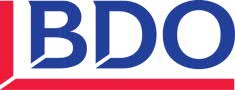 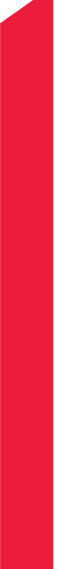 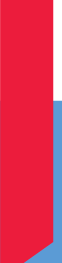 Empresa Pública de Servicios del Ayuntamiento de Los Realejos, S.L.INFORME DE AUDITORÍA OPERATIVA - EJERCICIO 2022Tel: +34 928 472 558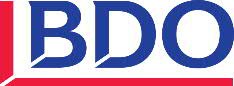 canarias@bdo.eswww.bdo.esJosé Franchy Roca, 5 35007 Las Palmas de G.C. EspañaA la Intervención MunicipalExcmo. Ayuntamiento de Los RealejosInforme de auditoría operativa de la “Empresa Pública de Servicios del Ayuntamiento de Los Realejos, S.L.”ANTECEDENTESSegún contrato de Servicios (Expte. Nº SER/2022/15 (1773), nº de contrato: 2022/SER/23) entre el Excmo. Ayuntamiento de Los Realejos y BDO AUDITORES, S.L.P. en el apartado primero de las Estipulaciones se establece que el contrato de prestará con sujeción estricta al Pliego de Condiciones Económico-Administrativas y Facultativas Particulares, así como al correspondiente proyecto técnico, cuyo apartado 1.2.C requiere la elaboración de informe de “auditoría operativa” de la Empresa Pública de Servicios del Ayuntamiento de Los Realejos, S.L. (en adelante “La Sociedad”).La Sociedad tiene atribuida la gestión de todos los servicios públicos de limpieza, recogida de residuos, cementerios y mantenimiento de vías, parques y jardines en el municipio de Los Realejos.Nuestro trabajo de revisión se limita al análisis de los siguientes apartados:El control de la economía de las actividades administrativas, de acuerdo con principios y prácticas administrativas razonables y con las directrices señaladas.El control de la eficiencia en la utilización de los recursos humanos, financieros y de cualquier otro tipo, junto con el examen de los sistemas de información, de las medidas de rendimiento y control, y de los procedimientos seguidos para corregir las deficiencias encontradas.El control de la eficiencia con que se han llevado a cabo los objetivos y de los resultadosalcanzados en relación con los previstos.En las páginas que siguen se incluyen una breve descripción de la Sociedad, las revisiones realizadas y las conclusiones de nuestro trabajo. El contenido de este Informe de auditoría operativa, en resumen, el siguiente:Breve descripción de la sociedad.El control de la economía de las actividades administrativas, de acuerdo con principios y prácticas administrativas razonables y con las directrices señaladas.El control de la eficiencia en la utilización de los recursos humanos, financieros y de cualquier otro tipo, junto con el examen de los sistemas de información, de las medidas de rendimiento y control, y de los procedimientos seguidos para corregir las deficiencias encontradas.El control de la eficiencia con que se han llevado a cabo los objetivos y de los resultados alcanzados en relación con los previstos.Conclusión.Dado que un trabajo de procedimientos acordados no constituye una auditoría de la información adjunta, no expresamos una opinión de auditoría sobre la misma. Si hubiésemos realizado procedimientos adicionales sobre la citada información, se podrían haber puesto de manifiesto otros hechos o aspectos sobre los que les habríamos informado.BDO Auditores S.L.P. sociedad limitada española, inscrita en el Registro Oficial de Auditores de Cuentas nº S1.273, es miembro de BDO International Limited, una compañía limitada por garantía del Reino Unido y forma parte de la red internacional BDO de empresas independientes asociadas.Registro Mercantil de Barcelona, Tomo 47.820, Folio 131, Sección 8ª, Hoja B-563.253 Inscripción 124ª CIF: B82387572BREVE DESCRIPCIÓN DE LA SOCIEDADLa Sociedad fue constituida el 22 de marzo de 2004 con carácter de entidad pública mercantil, siendo el 100% de su capital social propiedad del Ayuntamiento.La actividad de la Sociedad consiste en la prestación de los siguientes servicios públicos y municipales:Instalación,  conservación  y  mantenimiento  de  instalaciones  eléctricas  en  espacios públicos.Parques y jardines.Recogida de residuos.Cementerios.Limpieza viaria y de espacios públicos.Mantenimiento de vías públicas.Ordenación y regulación de aparcamientos en zonas de estacionamiento limitado.En general, todos aquellos de competencia municipal en los términos de la legislación del Estado y de la Comunidad Autónoma de Canarias.Los órganos de gobierno de la Sociedad son el Consejo de Administración y la Junta General de Socio.EL CONTROL DE LA ECONOMÍA DE LAS ACTIVIDADES ADMINISTRATIVAS, DE ACUERDO CON PRINCIPIOS Y PRÁCTICAS ADMINISTRATIVAS RAZONABLES Y CON LAS DIRECTRICES SEÑALADAS.La Sociedad es una entidad pública mercantil propiedad del Ayuntamiento de Los Realejos constituida para prestar los servicios públicos de limpieza, recogida de residuos, instalaciones eléctricas públicas, cementerios y mantenimiento de vías, parques y jardines en el Municipio. La actividad de la Sociedad resulta fundamental para los destinatarios finales.Los gastos e ingresos incurridos por la Sociedad en el ejercicio 2022 en el desarrollo de su actividad han sido:Anualmente la Sociedad recibe transferencias corrientes del Ayuntamiento para la financiación de su actividad, registradas en el apartado “Subvenciones de explotación” del epígrafe “Otros ingresos de explotación” de la cuenta de pérdidas y ganancias.En el ejercicio 2022 el importe de estas aportaciones asciende a 5.515.156,11 euros, de las cuales 368.882,25 euros fueron aprobados con posterioridad por exceso de crédito presupuestario. Estas aportaciones son aprobadas mediante Decreto de la Alcandía.En el epígrafe “Importe neto de la cifra de negocio” de la cuenta de pérdidas y ganancias, se incluyen los ingresos por las prestaciones de servicios que le son propios del Ayuntamiento y, que son encomendados a la Sociedad. Importe total de 446.284,77 euros en 2022.Los gastos más significativos corresponden a:Los gastos de personal por importe de 4.038.389,52 euros, con una plantilla total en el ejercicio de 143 trabajadores, de los cuales 75 trabajadores son fijos y el resto eventuales en función de las necesidades de la actividad.La plantilla media del ejercicio ha sido de 101,38 trabajadores, de los cuales 72,35 trabajadores son fijos y el resto eventuales.-	Los servicios exteriores por importe de 1.915.311,70 euros, de los cuales los gastos más relevantes corresponden a la compra del material de ferretería para su actividad y a las tasas por servicios del P.I.R.S (Plan Insular de Residuos) recaudadas por el Cabildo Insular de Tenerife.La Sociedad no tiene una estructura de gestión compleja.Hemos realizado una revisión de la gestión contractual y de los convenios de colaboración suscritos por la Sociedad, comprobando el cumplimiento de las disposiciones establecidas en el Libro Segundo, Título I de la Ley 9/2017, de 8 de noviembre de Contratos del Sector Público, por la que se transponen al ordenamiento jurídico español las Directivas del Parlamento Europeo y del Consejo 2014/23/UE y 2014/24/UE, de 26 de febrero de 2014, vigente a partir del 9 de marzo de 2018.Hemos revisado el procedimiento de selección de contratistas y adjudicación de contratos con el fin de comprobar que se hayan realizado según la forma y términos establecidos en la LCSP vigente en su momento.En el análisis de las operaciones por suministros y prestaciones de servicios superiores a 15.000 euros (16.050 euros IGIC incluido) y obras superiores a40.000 euros (42.800 euros IGIC incluido) realizadas durante el ejercicio 2022 con proveedores y acreedores, hemos detectado que las siguientes operaciones se han llevado a cabo fuera del periodo contratado o se ha excedido el importe máximo del mismo:ContratistaFERRETERIA SAN ISIDRO, S.L. PREFABRICADOS REALEJOS, S.A.Objeto delcontrato/acuerdo	ProcedimientoAbiertoFecha contrato/acuerdoImporte total contrato/acuerdo (con IGIC)Volumen 2022 dentro de acuerdoVolumen 2022 fuera de acuerdoMARTIN SANCHEZ HERNANDEZ CALLE, S.L. FERRETERIA ERNESTO VILLAR, S.L. FERRETERÍA SIVERIO, S.L.HERNANDEZ BELLO S.LAcuerdo marco para la compra dematerial de ferreteríaServicio de baldeo de calles y lim- pieza de contenedores en el muni- cipio de Los Realejos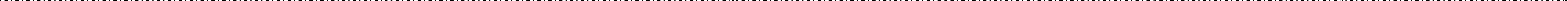 15 servicios de limpieza de pavi- mento con hidrolimpiadora de agua(perfil del contratante del Ayto)Abierto (plataforma de contra- tación Ministerio de Hacienda)07/03/2022 al07/03/202301/01/2022 al31/12/2022350.000,00	201.969,37	45.057,43 (a)caliente a presión en las cuatro principales zonas comercialesTEGALPA	Servicio de limpieza de parques in-Contrato menor	31/08/202207/01/2016 alCOMERCIAL ELÉCTRICA CANARIAS, S.A.fantiles y zonas verdes	Negociado sin publicidad05/01/2021	41.471,01	-	38.015,12 (b)10/10/2019 alContratistaObjeto delcontrato/acuerdo	ProcedimientoSeguro de flora de vehículos delFecha contrato/acuerdo01/07/2021 alImporte total contrato/acuerdo (con IGIC)Volumen 2022 dentro de acuerdoVolumen 2022 fuera de acuerdoMUTUA TINERFEÑAAGROFORESTAL TENERIFE, S.L.IR MAXOINVERSIONES, S.L.U.BANCO BILBAO VIZCAYA ARGENTARIA, S.A.Ayuntamiento de Los Realejos y sesus empresas públicas municipales dependientesServicio de poda en altura de árbo- les y palmeras ubicados en espacios públicosSuministro de combustible (gasóleo) mediante deposito dispensador para los vehículos de parque móvilArrendamiento y mantenimiento en formato renting de un camión reco- lector para el servicio de residuosAbierto (plataforma de contra-tación Ministerio de Hacienda)Abierto (plataforma de contra- tación Sector Público)Abierto (plataforma de contra- tación Ministerio de Hacienda)Abierto (plataforma de contra- tación Sector Público)31/12/2022 (dos prórrogas anuales)01/02/2020 al31/03/2021 (tres prorrogas anuales) 01/10/2020 al01/10/2022, pro-rrogado hasta el 30/09/202321/06/2021 al20/06/202601/04/2019 al27.812,00	26.136,21	-64.032,00	38.620,60	-129.150,00	129.150,00	36.070,77 (d)244.164,09	45.435,72	-MAQUINAS OPEIN, S.L.U.Adquisición de un elevador / carre-tilla elevadora para restos funera-rios con destino al servicio de Ce-Abierto simplificado (plata- forma de contratación Sector Público)2022	27.557,85	27.557,85	- 	menterios de Los Realejos 	Compra de material de ferretería. Los contratistas han continuado suministrando materiales durante el ejercicio 2022 por importe de 45.057,43 euros sin contrato vigente.Servicio de limpieza de parques infantiles y zonas verdes. El contratista ha continuado suministrando servicios a lo largo del ejercicio 2022 sin contrato vigente por importe de 38.015,12 euros.Servicio de mantenimiento preventivo, dosificación de los productos químicos y control de la calidad de aguas de la piscina municipal. El volumen de operaciones realizadas en el ejercicio excede el importe máximo del contrato en 1.624,53 euros.Compra de combustible (gasóleo). El volumen de operaciones realizadas en el ejercicio excede el importe máximo del contrato en 36.070,77 euros.Servicio de repuestos para el mantenimiento de la flota de parque en el municipio. El volumen de operaciones realizadas en el ejercicio excede el importe máximo del contrato en 31.459,75 euros.Servicio de mantenimiento extraordinario de la flota de vehículos del parque municipal. El volumen de operaciones realizadas en el ejercicio excede el importe máximo del contrato en 39.051,11 euros.Adquisición de contenedores. El volumen total de las operaciones realizadas en el ejercicio supera el límite para los contratos menores de suministros fijado en la Ley de Contratos Públicos en 7.758,45 eurosServicios de plan de mejora, adecentamiento y limpieza de  puntos limpios y contenerización. El volumen total de las operaciones realizadas en el ejercicio supera el límite para los contratos menores de servicios fijado en la Ley de Contratos Públicos en 272,86 eurosServicio de mantenimiento extraordinario de la flota de vehículos del parque móvil municipal. El volumen de operaciones realizadas en el ejercicio excede el importe máximo del contrato en 9.236,59 euros.Consideramos necesario implementar un sistema de control interno de los vencimientos de contratos y acuerdos, que permita que el procedimiento para las nuevas adjudicaciones se inicie con la antelación necesaria para evitar los desfases detectados.Hemos seleccionado una muestra de facturas de gastos y comprobado que las mismas cumplen los requisitos establecidos en el Real Decreto 1619/2012, de 30 de noviembre, por el que se aprueba el Reglamento por el que se regulan las obligaciones de facturación, además, las mismas muestran el sello de registro de entrada de facturas con la fecha y número de registro, así como la firma de aprobación del responsable del servicio que se trate y del Gerente de la Sociedad. Sin incidencias.EL CONTROL DE LA EFICIENCIA EN LA UTILIZACIÓN DE LOS RECURSOS HUMANOS, FINANCIEROS Y DE CUALQUIER OTRO TIPO, JUNTO CON EL EXAMEN DE LOS SISTEMAS DE INFORMACIÓN, DE LAS MEDIDAS DE RENDIMIENTO Y CONTROL, Y DE LOS PROCEDIMIENTOS SEGUIDOS PARA CORREGIR LAS DEFICIENCIAS ENCONTRADAS.En relación con el control de la eficiencia en la utilización de los recursos de la Sociedad, hemos llevado a cabo los siguientes procedimientos:Revisión de los artículos recogidos en el Título VI, Capitulo 1 “De los presupuestos”, Sección 1ª “Contenido y aprobación” del Real Decreto Legislativo 2/2004, de 5 de marzo, por el que se aprueba el texto refundido de la Ley Reguladora de las Haciendas Locales.Revisión de los artículos recogidos en el Titulo II “Instrumentación del principio y determinación del objetivo de estabilidad presupuestaria aplicables a las entidades locales” del Real Decreto 1463/2007, de 2 de noviembre, por el que se aprueba el reglamento de desarrollo de la Ley 18/2001, de 12 de diciembre, de Estabilidad Presupuestaria, en su aplicación a las entidades locales.Comprobación de las desviaciones existentes entre las previsiones y la ejecución real por conceptos del ejercicio 2022.En concordancia con el artículo 162 del RDL 2/2004, de 5 de marzo, por el que se aprueba el texto refundido de la Ley Reguladora de las Haciendas Locales, “los presupuestos generales de las entidades locales, constituyen la expresión cifrada, conjunta y sistemática de las obligaciones que, como máximo, pueden reconocer la entidad, y sus organismos autónomos, y de los derechos que prevean liquidar durante el correspondiente ejercicio, así como de las previsiones de ingresos y gastos de las sociedades mercantiles cuyo capital social pertenezca íntegramente a la entidad local correspondiente”.En el artículo 166.1.b) de dicho RDL, se especifica que, “al presupuesto general de la entidad local, se unirán como anexos los programas anuales de actuación, inversiones y financiación de las sociedades mercantiles de cuyo capital social sea titular o partícipe mayoritario la entidad local”.El 100% del capital social de la Sociedad pertenece al Ayuntamiento, por tanto, en los presupuestos generales anuales del mismo, se incluyen los estados de previsión de gastos e ingresos y los PAAIFs de la Sociedad.Hemos revisado la normativa aplicable para comprobar que los estados de previsión de gastos e ingresos y los PAAIFs de la Sociedad cumplen con la estructura y contienen la información requerida en la misma.La Sociedad se rige por el Plan General de Contabilidad y sus estados de previsión de gastos e ingresos se presentan con la estructura de la cuenta de pérdidas y ganancias (artículo 4.2. del RD 1463/2007).Hemos comprobado que los estados de previsión de gastos e ingresos aprobados cumplen el principio de estabilidad presupuestaria, puesto que se presentan con un resultado nulo (artículo 4.2. del RD 1463/2007).Hemos comprobado que los estados de previsión de gastos e ingresos y los PAAIFs han sido elaborados por el Gerente de la Sociedad y aprobados por sus órganos de gobierno (artículodel RDL 2/2004).Hemos comprobado que los PAAIFs aprobados por los órganos de gobierno de la Sociedad corresponden al ejercicio presupuestario 2022 y, que en los mismos se exponen las actuaciones a realizar en dicho periodo (artículo 166.2. del RDL 2/2004).La Sociedad detalla las obras y/o los servicios específicos a realizar durante el ejercicio y los objetivos estratégicos y específicos que se pretenden alcanzar, esto es, la mejora de la prestación del servicio al ciudadano, el cumplimiento de la normativa reguladora de su actividad, control del gasto de la Sociedad, entre otros.La Sociedad especifica las inversiones necesarias que contribuirán a la realización de las actuaciones anteriores y las encaminadas a la renovación del inmovilizado para el desarrollo de su actividad.En cuanto a la financiación, la Sociedad indica que los ingresos previstos para el ejercicio presupuestado provienen principalmente de las aportaciones realizadas por el Ayuntamiento.La Sociedad incluye un cuadro resumen de los gastos corrientes y de los gastos de personal previstos imputados al servicio, indicando el porcentaje de variación previsto en el gasto de personal y la intención de crear nuevos puestos de trabajo o de mantener la plantilla sin variaciones, según su situación actual y las directrices marcadas para las entidades públicas. Para la comprobación de las desviaciones existentes entre las previsiones y la ejecución real por conceptos del ejercicio 2022, partimos de:Los estados de previsión de gastos e ingresos aprobados por el Consejo de Administración de la Sociedad el 28 de octubre de 2021.La cuenta de pérdidas y ganancias recogida en las cuentas anuales del ejercicio 2022.Las desviaciones existentes entre las previsiones y la ejecución real del ejercicio 2022 por concepto son las siguientes:En la elaboración de sus estados de previsión, la Sociedad se rige por el criterio de caja, por lo que no incluye las partidas de provisiones, amortización de inmovilizado y otros resultados excepcionales.Anualmente la Sociedad recibe transferencias corrientes del Ayuntamiento para la financiación de su actividad.En el ejercicio 2022 el importe de estas aportaciones asciende 5.515.156,11 euros, de los cuales 368.882,25 euros fueron aprobados posteriormente con un crédito extraordinario, además, recibe una subvención de capital por importe de 500.000 euros.Estas aportaciones son aprobadas mediante Decreto de la Alcandía. Si durante el ejercicio se detecta la existencia de un crédito extraordinario, el Interventor Municipal tramita un Expediente de Modificación de Crédito y la Alcaldía-Presidencia del Ayuntamiento emite un nuevo Decreto con la ampliación aprobada.En el Decreto de reconocimiento de la concesión de las aportaciones, no se requiere que la Sociedad justifique la utilización al cierre del ejercicio al Ayuntamiento, dado que están destinadas a financiar su actividad habitual.Las desviaciones más significativas entre las previsiones y la ejecución real del ejercicio 2022 son las siguientes:Importe neto de la cifra de negocio. El importe ejecutado ha sido 226.284,77 euros superior al  importe previsto, debido principalmente a  los  ingresos  por  las  obras  municipales realizadas no previstas.Subvenciones de explotación. El importe ejecutado ha sido 370.229,34 euros superior al previsto, debido a una aportación extraordinaria por exceso de crédito.Gasto de personal. El importe ejecutado ha sido 292.115,66 euros superior al importe previsto, debido principalmente a la contratación de personal eventual mediante un Plan de Empleo destinado a la ejecución de nuevas obras no previstas en el municipio.Servicios exteriores. El importe ejecutado ha sido 472.409,30 euros superior al importe previsto, debido principalmente a los gastos derivados de las obras de renovación y mantenimiento que no habían sido previstas.Las información económico-financiera se ha extraído del programa contable Contawin versión 19.0, del programa de nóminas Laboro de Ekon versión Ekon2018 (9.3.013 B1865) y el programa de facturación Factura-e 3.4.Estas aplicaciones están restringidas mediante usuario y contraseña individual al personal del área administrativa de la Sociedad.El Gerente comunica las acciones llevadas a cabo, las necesidades de personal, los procedimientos de contratación a iniciar a los órganos de gobierno de la Sociedad, esto es, el Consejo de Administración y la Junta General de Socio.EL CONTROL DE LA EFICIENCIA CON QUE SE HAN LLEVADO A CABO LOS OBJETIVOS Y DE LOS RESULTADOS ALCANZADOS EN RELACIÓN CON LOS PREVISTOSEn el Acta del Consejo de Administración de la Sociedad del 28 de octubre de 2021 de aprobación del programa anual de actuación, inversión y financiación para el ejercicio 2022, se indica lo siguiente:“Por servicios podremos señalar como objetivos prioritarios […]:En cuanto al servicio de Instalaciones Eléctricas, nuestro personal adscrito a dicho servicio se dedicará al alumbrado y preparación de cuadros y enganches de eventos públicos y fiestas, […]Por otra parte, también se realizará el mantenimiento de las instalaciones eléctricas de todas las instalaciones deportivas, para realizar cuentas y tareas sean necesarias para cumplir con las normativas de aplicación. […]Dentro del área de Jardines, REALSERV continuará mejorando todas las zonas verdes del municipio, instalando riego donde aún falte para con ello evitar altos consumos de agua. […]Poner en marcha el funcionamiento de la ampliación realizada en el Cementerio de San Agustín.En cuanto a Recogida de Residuos, se dotará, como todos los años, de nuevos contenedores en los lugares que sea preciso, y se instalará el mayor número posible de sujeta-contenedores para evitar accidentes con los mismos. […]Mantenimiento integral de todas las instalaciones deportivas del municipio, como son Campos de fútbol, Pabellón de deportes Basilio Labrador, Estadio Iván Ramallo y todos los polideportivos existentes en Los Realejos, fomentando con ello el deporte y la salud de los vecinos.Mantener la calidad y estado de conservación actual de la Playa de El Socorro, solicitando como en los últimos años la concesión de “Bandera Azul” estacional.”El coste efectivo de los diferentes servicios prestados por la Sociedad en los ejercicios 2022 y 2021 es el siguiente:(1)Motivo principal de la variación del coste efectivo del servicioLos costes de los servicios se han incrementado en 2022 con respecto al ejercicio anterior, salvo en alumbrado público, cementerio e instalaciones deportivas.La Sociedad ha realizado diversas inversiones en inmovilizado durante los últimos ejerciciospara mejorar la calidad de los servicios, que se muestran en el siguiente cuadro:La inversión realizada en el inmovilizado material asciende a 758.180,46 euros en estos últimos3 años, correspondiente a la compra de contenedores, mobiliario urbano, herramientas y maquinaria, vehículos, equipos informáticos, etc., y a las mejoras realizadas en las instalaciones públicas, como se indican en los objetivos del ejercicio.En el programa anual de actuación, inversión y financiación para el ejercicio 2022, se indica lo siguiente en relación con el gasto de personal:“En el aspecto económico, y concretamente en el gasto de personal, se estima una contención de la partida, previendo para el ejercicio 2022 un incremento del 1,00% en el gasto social con respecto al ejercicio anterior, presupuestándose en el total las plazas vacantes. Actualmente se tiene cubierto el porcentaje de plazas necesarias para cumplir con la legislación vigente en materia de reserva para discapacidad en el anexo de personal. Se pretende con ello, sin aumentar el capítulo total de personal, mantener la plantilla de Realserv según las necesidades reales disminuyendo en lo posible la temporalidad. […]”El gasto de personal ejecutado en el ejercicio 2022 se ha incrementado un 3,37% con respecto al ejercicio anterior. Se han realizado contrataciones de personal temporal para cubrir las necesidades de los servicios y, se han aumentado las retribuciones al personal.CONCLUSIONESTras el análisis realizado en los apartados anteriores del presente informe se extraen las siguientes conclusiones:El control de la economía de las actividades administrativas, de acuerdo con principios y prácticas administrativas razonables y con las directrices señaladas.Anualmente la Sociedad recibe transferencias corrientes del Ayuntamiento para la financiación de su actividad. En el ejercicio 2022 el importe de estas aportaciones asciende a 5.515.156,11 euros, que son aprobadas mediante Decreto de la Alcandía.En el epígrafe “Importe neto de la cifra de negocio” de la cuenta de pérdidas y ganancias, se incluyen los ingresos por las prestaciones de servicios que le son propios del Ayuntamiento y, que son encomendados a la Sociedad por importe total de 446.284,77 euros.Los gastos más significativos de la Sociedad corresponden a los gastos de personal por importe de 4.038.389,77 euros, con una plantilla media 101,38 trabajadores y, a los servicios exteriores por importe de 1.915.311,70 euros en los que destacan la compra de material de ferretería y el pago de las por servicios del P.I.R.S (Plan Insular de Residuos) recaudadas por el Cabildo Insular de Tenerife.Hemos revisado el procedimiento de selección de contratistas y adjudicación de contratos con el fin de comprobar que se hayan realizado según la forma y términos establecidos en la Ley de Contratos del Sector Público vigente en su momento:Compra de material de ferretería.Los contratistas han continuado suministrando materiales durante el ejercicio 2022 por importe de 45.057,43 euros sin contrato vigente.Servicio de limpieza de parques infantiles y zonas verdes.El contratista ha continuado suministrando servicios a lo largo del ejercicio 2022 sin contrato vigente por importe de 38.015,12 euros.Servicio de mantenimiento preventivo, dosificación de los productos químicos y control de la calidad de aguas de la piscina municipal.El volumen de operaciones realizadas en el ejercicio excede el importe máximo del contrato en 1.624,53 euros.Compra de combustible (gasóleo).El volumen de operaciones realizadas en el ejercicio excede el importe máximo del contrato en 36.070,77 euros.Servicio de repuestos para el mantenimiento de la flota de parque en el municipio.El volumen de operaciones realizadas en el ejercicio excede el importe máximo del contrato en 31.459,75 euros.Servicio de mantenimiento extraordinario de la flota de vehículos del parque municipal.El volumen de operaciones realizadas en el ejercicio excede el importe máximo del contrato en 39.051,11 euros.Adquisición de contenedores.El volumen total de las operaciones realizadas en el ejercicio supera el límite para los contratos menores de suministros fijado en la Ley de Contratos Públicos en 7.758,45 euros.Servicios  de  plan  de  mejora,  adecentamiento  y  limpieza  de  puntos  limpios  y contenerización.El volumen total de las operaciones realizadas en el ejercicio supera el límite para los contratos menores de servicios fijado en la Ley de Contratos Públicos en 272,86 euros.Servicio de mantenimiento extraordinario de la flota de vehículos del parque móvil municipal.El volumen de operaciones realizadas en el ejercicio excede el importe máximo del contrato en 9.236,59 euros.Hemos seleccionado una muestra de facturas de gastos y comprobado que las mismas cumplen los requisitos establecidos en la normativa que regula las obligaciones de facturación.Las facturas revisadas muestran el sello de registro de entrada con la fecha y número de registro, así como la firma de aprobación del responsable del servicio que se trate y del Gerente de la Sociedad.El control de la eficiencia en la utilización de los recursos humanos, financieros y de cualquier otro tipo, junto con el examen de los sistemas de información, de las medidas de rendimiento y control, y de los procedimientos seguidos para corregir las deficiencias encontradas.Considerando las comprobaciones realizadas sobre la utilización de los recursos de la Sociedad en el ejercicio 2022, concluimos que las desviaciones más significativas existentes entre las previsiones y la ejecución real por concepto son las siguientes:El control de la eficiencia con que se han llevado a cabo los objetivos y de los resultados alcanzados en relación con los previstos.En el Acta del Consejo de Administración del 28 de octubre de 2021 de aprobación del programa anual de actuación, inversión y financiación para el ejercicio 2022, se indica los objetivos principales de la empresa de forma genérica y por servicios, principalmente el mantenimiento del alumbrado público, instalaciones deportivas, cementerios, parques y jardines, etc., y renovación de contenedores para la recogida de residuos, para lo cual se adquirirá nuevo inmovilizado.El coste efectivo de los diferentes servicios prestados por la Sociedad se ha incrementado en el ejercicio 2022 con respecto al ejercicio anterior, salvo en parques y jardines e instalaciones deportivas, que se mantienen sin variaciones significativas.La inversión realizada en el inmovilizado asciende a 758.180,46 euros en los últimos 3 años, correspondiente a la compra de contenedores, mobiliario urbano, herramientas y maquinaria, vehículos, equipos informáticos, etc., y a las mejoras realizadas en las instalaciones públicas, como se indican en los objetivos del ejercicio.En relación con el gasto de personal, para el ejercicio 2022 se preveía un incremento del gasto de personal del 1,00% con respecto al ejercicio anterior, mientras que el aumento realmente ejecutado ha sido del 3.37%, debido a las contrataciones de personal temporal para cubrir las necesidades de los servicios y, al aumento de las retribuciones.Dado que un trabajo de procedimientos acordados no constituye una auditoría de la información adjunta, no expresamos una opinión de auditoría sobre la misma. Si hubiésemos realizado procedimientos adicionales sobre la citada información, se podrían haber puesto de manifiesto otros hechos o aspectos sobre los que les habríamos informado.BDO Auditores, S.L.P.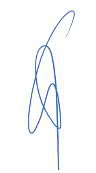 Carlos Garcia de la Calle Socio20 de octubre de 2023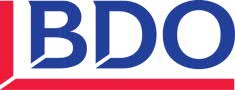 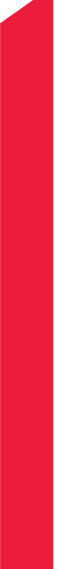 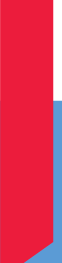 Empresa Pública de Servicios del Ayuntamiento de Los Realejos, S.L.INFORME DE COMPROBACIONES COMPLEMENTARIAS – EJERCICIO 2022Tel: +34 928 472 558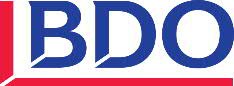 canarias@bdo.eswww.bdo.esJosé Franchy Roca, 5 35007 Las Palmas de G.C. EspañaA la Intervención MunicipalExcmo. Ayuntamiento de Los RealejosInforme de comprobaciones complementarias de la “Empresa Pública de Servicios del Ayuntamiento de Los Realejos, S.L.” – Ejercicio 2022ANTECEDENTESSegún contrato de Servicios (Expte. Nº SER/2022/15 (1773), nº de contrato: 2022/SER/23) entre el Excmo. Ayuntamiento de Los Realejos y BDO AUDITORES, S.L.P. en el apartado primero de las Estipulaciones se establece que el contrato se prestará con sujeción estricta al Pliego de Condiciones Económico-Administrativas y Facultativas Particulares, así como al correspondiente proyecto técnico, cuyo apartado 1.2.D requiere la elaboración de informe de “Comprobaciones complementarias” de la Empresa Pública de Servicios del Ayuntamiento de Los Realejos,S.L. (en adelante “La Sociedad”).La Sociedad tiene atribuida la gestión de todos los servicios públicos de limpieza, recogida de residuos, cementerios y mantenimiento de vías, parques y jardines en el municipio de Los Realejos.Nuestro trabajo de revisión se limita a los siguientes apartados, que conforman el contenido de este informe de comprobaciones complementarias:Breve descripción de la Sociedad.Determinación del coste efectivo de los servicios prestados por las sociedades para dar cumplimiento a lo previsto en el artículo 116.ter de la Ley 7/1985, de 2 de abril, reguladora de las Bases del Régimen Local conforme a la nueva redacción dada por el número treinta y uno del artículo primero de la Ley 27/2013, 27 diciembre, de racionalización y sostenibilidad de la Administración, partiendo de los datos contenidos en las cuentas anuales de dichas entidades.Informe de evaluación para la Sociedad Municipal, sobre el cumplimiento de la estabilidad presupuestaria en términos del Sistema Europeo de Cuentas.Informe de Situación Registral: verificación del cumplimiento de la presentación de los diferentes actos sujetos a inscripción en los registros preceptivos.Opinión sobre los estados económico-financieros en cuanto a su ejecución y presentación de acuerdo con los principios contables y normas legales que sean de aplicación.Resultado de la investigación llevada a cabo sobre la evaluación de los sistemas de control interno en el funcionamiento de los distintos servicios, indicando las deficiencias de todo orden que se detecten aportando, en su caso, las sugerencias que se  consideren oportunas en orden a su memoria.Limitaciones encontradas en la aplicación de las normas y procedimientos de auditoría.Indicación expresa de las salvedades formuladas en el informe de auditoría del ejercicio anterior que hayan sido solventadas, así como de las que persistan.Referencia a las informaciones y conclusiones obtenidas que por su carácter reservado deban incluirse en informe separado.BDO Auditores S.L.P. inscrita en el Registro Oficial de Auditores de Cuentas nº S1.273 es una sociedad limitada española independiente, miembro de BDO Internacional Limited, una compañía limitada por garantía del Reino Unido y forma parte de la red internacional de BDO de empresas independientes asociadas.Registro Mercantil de Barcelona, Tomo 47.820, Folio 131, Sección 8ª, Hoja B-563.253 Inscripción 124ª CIF: B82387572Mención expresa de cada uno de los incumplimientos de la normativa legal aplicable detectados.Existencia de incertidumbres cuyo resultado final no se pueda evaluar.Debilidades, recomendaciones, conclusiones y todo tipo de salvedades incluidas en el borrador del informe de auditoría en el supuesto de que no hayan sido aceptados por la empresa auditada.Valoración del cumplimiento de las obligaciones fiscales de la empresa auditada.Expresión de las desviaciones producidas en la ejecución del presupuesto de la empresa auditada.Conclusiones.Dado que un trabajo de procedimientos acordados no constituye una auditoría de la información adjunta, no expresamos una opinión de auditoría sobre la misma. Si hubiésemos realizado procedimientos adicionales sobre la citada información, se podrían haber puesto de manifiesto otros hechos o aspectos sobre los que les habríamos informadoBREVE DESCRIPCIÓN DE LA SOCIEDADLa Sociedad fue constituida el 22 de marzo de 2004 con carácter de entidad pública mercantil, siendo el 100% de su capital social propiedad del Ayuntamiento.La actividad de la Sociedad consiste en la prestación de los siguientes servicios públicos y municipales:Instalación,  conservación  y  mantenimiento  de  instalaciones  eléctricas  en  espacios públicos.Parques y jardines.Recogida de residuos.Cementerios.Limpieza viaria y de espacios públicos.Mantenimiento de vías públicas.Ordenación y regulación de aparcamientos en zonas de estacionamiento limitado.En general, todos aquellos de competencia municipal en los términos de la legislación del Estado y de la Comunidad Autónoma de Canarias.Los órganos de gobierno de la Sociedad son el Consejo de Administración y la Junta General de Socio.DETERMINACIÓN DEL COSTE EFECTIVO DE LOS SERVICIOS PRESTADOS POR LAS SOCIEDADES PARA DAR CUMPLIMIENTO A LO PREVISTO EN EL ARTÍCULO 116.TER DE LA LEY 7/1985, DE 2 DE ABRIL, REGULADORA DE LAS BASES DEL RÉGIMEN LOCAL CONFORME A LA NUEVA REDACCIÓN DADA POR EL NÚMERO TREINTA Y UNO DEL ARTÍCULO PRIMERO DE LA LEY 27/2013, 27 DICIEMBRE, DE RACIONALIZACIÓN Y SOSTENIBILIDAD DE LA ADMINISTRACIÓN, PARTIENDO DE LOS DATOS CONTENIDOS EN LAS CUENTAS ANUALES DE DICHAS ENTIDADESEn relación con la determinación del coste efectivo de los servicios prestados del ejercicio 2022 de la Sociedad, hemos llevado a cabo los siguientes procedimientos:Revisión del artículo 116.ter de la Ley 7/1985, de 2 de abril, reguladora de las Bases del Régimen Local conforme a la nueva redacción dada por el número 31 del artículo primero de la Ley 27/2013, 27 diciembre, de racionalización y sostenibilidad de la Administración.Revisión de la Orden HAP/2075/2014, de 6 de noviembre, por la que se establecen los criterios de cálculo del coste efectivo de los servicios prestados por las entidades locales.Determinación del coste efectivo de los servicios prestados en el ejercicio 2022 partiendo de los datos contenidos en las Cuenta Anuales Abreviadas aprobadas.En concordancia con artículo el 116.ter de la Ley 7/1985, de 2 de abril, reguladora de las Bases del Régimen Local conforme a la nueva redacción dada por el número 31 del artículo primero de la Ley 27/2013, 27 diciembre, de racionalización y sostenibilidad de la Administración, las entidades dependientes o vinculadas de las entidades locales calcularan el coste efectivo de los servicios que prestan partiendo de los datos contenidos en las cuentas anuales aprobadas, conforme a lo establecido en la Orden del Ministerio de Hacienda HAP/2075/2014, de 6 de noviembre.En el apartado 2 del artículo 4 de la Orden HAP/2075/2014, de 6 de noviembre, por la que se establecen los criterios de cálculo del coste efectivo de los servicios prestados por las entidades locales, se establece que en los casos de las entidades dependientes o vinculadas a las entidades locales que apliquen el plan general de contabilidad de la empresa se tendrán en cuenta los gastos de explotación incluidos en la cuenta de pérdidas y ganancias recogidos en las partidas:4. “Aprovisionamientos”“Gastos de personal”“Otros gastos de explotación”“Amortización del inmovilizado”Así como cualquier otro gasto no financiero no señalado anteriormente que tenga relación con la prestación del servicio.El trabajo ha consistido en la obtención y revisión de la información indicada a continuación:Revisión de la normativa aplicable mencionada anteriormente.Obtención y revisión de los Estados Financieros a 31 de diciembre de 2022, que comprende el Balance de Sumas y Saldos, Balance de Situación y Cuenta de Pérdidas y Ganancias.Revisión y análisis, de acuerdo con la información disponible, de las metodologías y crite- rios de obtención del coste efectivo de los servicios prestados.Determinación del coste efectivo de los servicios prestadosPara la determinación del coste efectivo de los servicios prestados en el ejercicio 2022 de la Sociedad, partimos de la Cuenta de Pérdidas y Ganancia aprobada a 31 de diciembre de 2022:En el epígrafe 11 “Resultados excepcionales” de la cuenta de pérdidas y ganancias se incluyen gastos por un total de 4.019,21 euros correspondiente principalmente a multas y sanciones, por lo que se incluye en la determinación del coste efectivo.Según los criterios de cálculo del coste efectivo recogidos en el apartado 2 del artículo 4 de la Orden HAP/2075/2014, de 6 de noviembre, en la cuenta de pérdidas y ganancias de la Sociedad no se recogen gastos considerados “no relacionado con el servicio”, por lo que todos los gastos se incluyen en la determinación del coste efectivo.Los servicios prestados por la Sociedad en base a la desagregación de la clasificación por programas recogidas en los Anexos I y Anexo II contenido en la Orden HAP/2075/2014, es:Instalación,  conservación  y  mantenimiento  de  instalaciones  eléctricas  en  espacios públicos.Parques y jardines.Recogida de residuos.Cementerios.Limpieza viaria y de espacios públicos.Mantenimiento de vías públicas.Ordenación y regulación de aparcamientos en zonas de estacionamiento limitado.En general, todos aquellos de competencia municipal en los términos de la legislación del Estado y de la Comunidad Autónoma de Canarias.Existen gastos que son propios de cada servicio (costes directos) y otros que son comunes a ambos servicios (costes indirectos).Los costes indirectos han sido objeto de reparto en función del coste directo total hasta el momento del reparto, según los siguientes porcentajes:Este porcentaje se aplica sobre las siguientes partidas (costes indirectos):El coste efectivo de los servicios prestados por la Sociedad en el ejercicio 2022 es el siguiente:ConclusiónConsiderando las revisiones de los Estados Financieros y de la normativa aplicable hemos determinado el coste efectivo de los servicios prestados del ejercicio 2022 de la Sociedad, según la desagregación de la clasificación por programas recogidas en los Anexos I y Anexo II contenido en la Orden HAP/2075/2014, es de:CUMPLIMIENTO  DE  LA  ESTABILIDAD  PRESUPUESTARIA  EN  TÉRMINOS  DEL  SISTEMA EUROPEO DE CUENTASEn relación con la comprobación del cumplimiento de la estabilidad presupuestaria en términos del sistema Europeo de Cuentas, hemos llevado a cabo la revisión de la siguiente normativa:Revisión del Reglamento (CE) 2223/96 del Consejo, de 25 de junio de 1996, relativo al sistema europeo de cuentas nacionales y regionales de la ComunidadRevisión de la Ley 6/2021, de 28 de diciembre, de presupuestos generales de la Comunidad Autónoma de Canarias para 2022.Revisión de la Ley Orgánica 2/2012, de 27 de abril, de Estabilidad Presupuestaria y Sostenibilidad Financiera.Ley 27/2013, de 27 de diciembre, de racionalización y sostenibilidad de la Administración LocalEn concordancia con el artículo 69 de la Ley 6/2021, de 28 de diciembre, de presupuestos generales de la Comunidad Autónoma de Canarias para 2022:“Los entes que tengan la consideración de unidades públicas clasificadas dentro del subsector de Administración regional de la Comunidad Autónoma de Canarias, de acuerdo con la definición y delimitación del sistema europeo de cuentas nacionales y regionales, se someterán al principio de estabilidad presupuestaria conforme a lo dispuesto en el artículo 3 de la Ley Orgánica 2/2012, de 27 de abril, de Estabilidad Presupuestaria y Sostenibilidad Financiera.”El artículo 3.2 y 3.3 de la Ley Orgánica 2/2012, de 27 de abril, de Estabilidad Presupuestaria y Sostenibilidad Financiera, establece el principio de estabilidad presupuestaria:“2. Se entenderá por estabilidad presupuestaria de las Administraciones Públicas la situación de equilibrio o superávit estructural.3. En relación con los sujetos a los que se refiere el artículo 2.2 de esta Ley se entenderá por estabilidad presupuestaria la posición de equilibrio financiero.”El artículo 2.2. de la Ley Orgánica 2/2012 estable que las sociedades mercantiles dependientes de las administraciones públicas tendrán la consideración de sector público y quedarán sujetos a lo dispuesto en las normas de esta Ley.El artículo 11.4 de la Ley Orgánica 2/2012, indica que las Corporaciones Locales deberán mantener una posición de equilibrio o superávit presupuestario.El cálculo de la capacidad/necesidad de financiación en los entes sometidos a presupuesto se obtiene, según el manual de la Intervención General de la Administración del Estado (IGAE) y como lo interpreta la Subdirección General de Relaciones Financieras con las Entidades locales, por diferencia entre los importes presupuestados en los capítulos 1 a 7 de los estados de ingresos y los capítulos 1 a 7 del estado de gastos, previa aplicación de los ajustes relativos a la valoración, imputación temporal, exclusión o inclusión de los ingresos y gastos no financieros.El incumplimiento del objetivo de equilibrio o superávit conllevará la elaboración de un Plan Económico-Financiero de conformidad con lo dispuesto en los artículos 21 y 23 de la Ley Orgánica 2/2012, de 27 de abril, de Estabilidad Presupuestaria y Sostenibilidad Financiera.De los estados financieros aprobados del ejercicio 2022, se han obtenido los siguientes datos:Cálculo de la capacidad/necesidad de financiación del ejercicio 2022:En el ejercicio 2022 la Sociedad ha realizado trabajos para su activo, cuyo coste ha sido activado posteriormente como mayor valor de los elementos del inmovilizado, y ha recibido subvenciones de capital.ConclusiónA la vista de los datos resultantes, existe un defecto de crédito, la capacidad de financiación tiene un valor de 177.994,75 euros.SITUACIÓN REGISTRALEn relación con la verificación del cumplimiento de la presentación de los diferentes actos sujetos a inscripción en los registros preceptivo, hemos llevado a cabo los siguientes procedimientos:Revisión del Real Decreto Legislativo 1/2010, de 2 de julio, por el que se aprueba el texto refundido de la Ley de Sociedades de Capital.Revisión de la nota informativa del Registro Mercantil para 2022.En concordancia con el artículo 279.1 del Real Decreto Legislativo 1/2010, de 2 de julio, por el que se aprueba el texto refundido de la Ley de Sociedades de Capital, en el plazo de un mes desde la aprobación de las cuentas anuales, los administradores de la sociedad presentarán, para su depósito en el Registro Mercantil del domicilio social, certificación de aprobación de dichas cuentas y de aplicación del resultado, así como, en su caso, el informe del auditor.Revisión de la situación registralHemos comprobado que en abril de 2023 la Sociedad ha depositado sus libros contables en el Registro Mercantil.El 13 de junio de 2023 la Junta General de la Sociedad ha aprobado las cuentas anuales del ejercicio 2022 y la distribución del resultado.A la fecha de este informe se han depositado las cuentas anuales abreviadas del ejercicio 2022 y la aprobación de la distribución del resultado en el Registro Mercantil.ConclusiónA la fecha de emisión del presente informe se han depositado las cuentas anuales abreviadas del ejercicio 2022.OPINIÓN SOBRE LOS ESTADOS ECONÓMICO-FINANCIEROS EN CUANTO A SU EJECUCIÓN Y PRESENTACIÓN DE LOS DIFERENTES ACTOS SUJETOS A INSCRIPCIÓN EN LOS REGISTROS PRECEPTIVOS.En relación con la comprobación de la ejecución y presentación de los estados económico- financieros, hemos llevado a cabo los siguientes procedimientos:Revisión del Real Decreto Legislativo 1/2010, de 2 de julio, por el que se aprueba el texto refundido de la Ley de Sociedades de Capital.Revisión del Real Decreto 1/2021, de 12 de enero, por el que se modifican el Plan Generalde Contabilidad aprobado por el Real Decreto 1514/2007, de 16 de noviembre; el Plan General de Contabilidad de Pequeñas y Medianas Empresas aprobado por el Real Decreto 1515/2007, de 16 de noviembre; las Normas para la Formulación de Cuentas Anuales Consolidadas aprobadas por el Real Decreto 1159/2010, de 17 de septiembre; y las normas de  adaptación del Plan General de  Contabilidad a las entidades sin  fines lucrativos aprobadas por el Real Decreto 1491/2011, de 24 de octubreLas cuentas anuales de una empresa nos facilitan la información necesaria para conocer lasituación económico-financiera y patrimonial de la misma en una fecha dada. Los estados financieros que forman las cuentas anuales de la Sociedad son:Balance de Situación.Cuenta de Pérdidas y Ganancias.Memoria.La estructura de estos estados, así como la información mínima a incluir en cada uno de ellos está regulada en la normativa contable española.En concordancia con los artículos 257 y 258 del Real Decreto Legislativo 1/2010, de 2 de julio, por el que se aprueba el texto refundido de la Ley de Sociedades de Capital, podrán formular balance de situación abreviado y cuenta de pérdidas y ganancias abreviada, las sociedades que durante dos ejercicios consecutivos reúnan a la fecha de cierre al menos dos de las circunstancias siguientes:Los parámetros anteriores extraídos de las cuentas anuales del ejercicio 2022 aprobadas por la Junta General de la Sociedad para los ejercicios 2021 y 2022 son las siguientes:La Sociedad cumple los límites establecidos para formular sus cuentas anuales en formato abreviado.Por su parte, el Real Decreto 1/2021, de 12 de enero, por el que se modifican el Plan General de Contabilidad establece la estructura que deben tener el Balance de Situación Abreviado, la Cuenta de Pérdidas y Ganancias Abreviada y la Memoria Abreviada, así como la información mínima a incluir en la misma.Hemos emitido Informe de Auditoría de Cuentas Anuales Abreviadas del ejercicio 2022 de la Sociedad en octubre de 2023.Nuestro trabajo ha consistido, entre otros, en comprobar que estos estados financieros se han formulado de conformidad con el marco normativa de información financiera que resulta de aplicación y, en particular, con los principios y criterios contables contenidos en el mismo.ConclusiónConsiderando las revisiones de ejecución y presentación de los estados económicos-financieros del ejercicio 2022, concluimos que estos se han formulado de conformidad con el marco normativa de información financiera que resulta de aplicación y, en particular, con los principios y criterios contables contenidos en el mismo.RESULTADO DE LA INVESTIGACIÓN LLEVADA A CABO SOBRE LA EVALUACIÓN DE LOS SISTEMAS DE CONTROL INTERNO EN EL FUNCIONAMIENTO DE LOS DISTINTOS SERVICIOS, INDICANDO LAS DEFICIENCIAS DE TODO ORDEN QUE SE DETECTEN APORTANDO, EN SU CASO, LAS SUGERENCIAS QUE SE CONSIDEREN OPORTUNAS EN ORDEN A SU MEMORIAEn relación con la revisión de los procedimientos y del control interno en las áreas o epígrafes más significativos de las cuentas anuales del ejercicio 2022 de la Sociedad, hemos llevado a cabo los siguientes procedimientos:Comprobación de la existencia de manual interno de procedimientos y control interno en las áreas de:InmovilizadoTesoreríaFondos PropiosAcreedores a corto plazoEndeudamientoOtros gastos de explotaciónProcedimientos de selección y contratación del personalProcedimientos de liquidación del personalDescripción de los procedimientos realizados en las áreas indicadas.Comprobación de que existe control interno que minimice el riesgo de fraude o negligencia y que permita la detección de desviaciones.Comprobación de los procedimientos y control internoPara las comprobaciones de los procedimientos y control interno de la Sociedad, hemos mantenido una reunión telefónica con el personal de la Sociedad.La Sociedad no posee un manual por escrito de los procedimientos y control interno por áreas, para el desarrollo del trabajo nos hemos basado en las explicaciones facilitadas por el personal de las distintas áreas, con soporte documental.Las principales personas que intervienen en los procedimientos y control interno son:Jefa de Contabilidad y encargada de Recursos Humanos: Inmaculada González PérezGerente: Ricardo Ramírez GarcíaTécnico de la Administración General del Ayuntamiento: José Luis Socas GarcíaPresidente (Alcalde): Adolfo González Pérez-SiverioVicepresidente (Concejal Delegado de Empresas Municipales): Domingo García RuizInterventor Municipal: Francisco Rodriguez PérezAl no existir un manual de procedimientos y de control interno por escrito y aprobado por la dirección de la Sociedad, procedemos a describir los procedimientos según la descripción realizada por los responsables y con soporte documental.Los procedimientos del área de personal se realizan en base al Convenio Colectivo de la Sociedad, al Real Decreto Legislativo 2/2015, de 23 de octubre, por el que se aprueba el texto refundido de la Ley del Estatuto de los Trabajadores, al Real Decreto Legislativo 5/2015, de 30 de octubre, por el que se aprueba el texto refundido de la Ley del Estatuto Básico del Empleado Público, y al resto de la normativa en materia laboral vigente en España.InmovilizadoLa Sociedad reconoce como inmovilizado aquellas inversiones cuya vida útil es superior a un año.Anualmente junto a los estados de previsión de ingresos y gastos del ejercicio siguiente se presenta un plan de inversiones, elaborado por el Gerente y el Vicepresidente de la Sociedad, revisados por el Interventor Municipal y aprobado por el Consejo de Administración y Junta General de Accionistas.En el procedimiento de adquisición de elementos de inmovilizado debemos diferenciar dos tipos de problemáticas:Adquisiciones de elementos con un valor que no supera los límites fijados en el Art. 118 de la ley 9/2017, de 8 de noviembre, de Contratos del Sector Público, por la que se transponen al ordenamiento jurídico español las Directivas del Parlamento Europeo y del Consejo 2014/23/UE y 2014/24/UE, de 26 de febrero de 2014.El procedimiento que se lleva a cabo es el mismo que para la aprobación de gastos del área “otros gastos de explotación”, es el siguiente:Adquisiciones de elementos con un valor que superan los límites fijados en el Art. 118 de la ley 9/2017, de 8 de noviembre, de Contratos del Sector Público, por la que se transponen al ordenamiento jurídico español las Directivas del Parlamento Europeo y del Consejo 2014/23/UE y 2014/24/UE, de 26 de febrero de 2014.Se inicia un procedimiento para la adjudicación de la compra del elemento.Una  vez  realizada  la  compra  del  inmovilizado,  según  las  condiciones  de  la  misma,  el procedimiento contable de registro es el siguiente:TesoreríaLa tesorería de la Sociedad está formada principalmente por las cuentas corrientes. En el procedimiento de pagos por transferencias se detallan las fases siguientes:Al programa de contabilidad sólo tiene acceso la Jefa de Contabilidad mediante un usuario y contraseña.Acreedores a corto plazoLa Sociedad reconoce como acreedores y proveedores a corto plazo aquellas deudas comerciales cuyo vencimiento es igual o inferior a un año.En caso de los proveedores y acreedores a corto plazo debemos diferenciar dos tipos problemáticas:Acreedores cuyas operaciones no superan los límites fijados en el Art. 118 de la ley 9/2017, de 8 de noviembre, de Contratos del Sector Público, por la que se transponen al ordenamiento jurídico español las Directivas del Parlamento Europeo y del Consejo 2014/23/UE y 2014/24/UE, de 26 de febrero de 2014.Los procedimientos y control interno que se llevan a cabo se han descritos en el apartado 6.1.1. “Inmovilizado”.Acreedores cuyas operaciones superan los límites fijados en la normativa anterior.Los procedimientos y control interno que se llevan a cabo se han descritos en el apartado 6.1.2. “Inmovilizado”.Fondos propiosEl patrimonio neto de la Sociedad está compuesto por los epígrafes de fondos propios y subvenciones de capital. Teniendo en cuenta la importancia de cada uno de estos epígrafes, consideramos que resulta más adecuado realizar un análisis sobre el procedimiento de las subvenciones de capital.En el Decreto de reconocimiento de la concesión de la subvención, no se requiere que la Sociedad justifique la utilización al cierre del ejercicio al Ayuntamiento.Hemos revisado la aprobación del reconocimiento de las subvenciones de capital del ejercicio 2022 en los Presupuestos Generales del Ayuntamiento y mediante Decreto de la Alcaldía. Además, de la aprobación de los estados de previsión de ingresos y gastos para el ejercicio 2022 por los órganos de gestión de la Sociedad.Otros gastos de explotaciónLos otros gastos de explotación de la Sociedad incluyen aquellos gastos necesarios para su actividad pero que no están directamente conectados con la actividad principal de la misma como son los gastos de reparación, de suministro eléctrico, teléfonos, asesores, etc.Los procedimientos y control interno que se llevan a cabo en esta área han sido descritos en el apartado 6.1.1. “Inmovilizado”.Procedimientos de selección y contratación del personalVerificación de que los procedimientos de selección del personal se han realizado cumpliendo con los principios recogidos en el Texto Refundido del Estatuto Básico del Empleado Público, así como el cumplimiento de lo establecido en el Estatuto de los Trabajadores (ET) en materia de modalidad y duración del contrato y salario.El procedimiento de contratación del personal de la Sociedad se realiza en base a la normativa siguiente:Convenio Colectivo de la Sociedad (B.O.P de Santa Cruz de Tenerife nº 39, 30 de marzo de 2018).Real decreto 2720/1998, de 18 de diciembre, por el que se desarrolla el artículo 15 del Estatuto de los Trabajadores en materia de contratos de duración determinada.Real Decreto Legislativo 2/2015, de 23 de octubre, por el que se aprueba el texto refundido de la Ley del Estatuto de los TrabajadoresReal decreto Legislativo 5/2015, de 30 de octubre, por el que se aprueba el texto refundido de la Ley del Estatuto Básico del Empleado Público.Real Decreto-ley 14/2021, de 6 de julio, de medidas urgentes para la reducción de la temporalidad en el empleo público.Ley 22/2021, de 28 de diciembre, de Presupuestos Generales del Estado para el año 2022.Otra normativa laboral vigente en España.El artículo 10 “contratación temporal y lista de reserva” del Convenio Colectivo de la Sociedad establece que:“Los puestos de trabajo de personal laboral que respondan a la actividad regular, normal y permanente de la Empresa, deberán ser atendidos con personal laboral fijo. No obstante, la Empresa podrá realizar contrataciones temporales, mediante convocatoria pública en la que se respeten los principios de publicidad, igualdad, mérito y capacidad, para atender necesidades excepcionales, cubrir temporalmente vacantes derivadas de licencia, suspensión o extinción de contratos de personal en plantilla, contratos de relevo o, como consecuencia de plazas de nueva creación, hasta tanto sean provistos por los procedimientos previstos en el artículo 6 del presente Convenio. Para ello podrán establecerse listas de reservas a efectos de realizar contrataciones para cubrir vacantes temporales (o para la contratación de duración determinada) en las que el llamamiento se realizará por el orden de puntuación establecido en orden denominado mayor a menor.”El artículo 3.1 “contrato eventual por circunstancias de la producción” del RD 2720/1998 indica que:“El contrato eventual es el que se concierta para atender exigencias circunstanciales del mercado, acumulación de tareas o exceso de pedidos, aun tratándose de la actividad normal de la empresa.Cuando el convenio colectivo que resulte de aplicación haya determinado las actividades en las que pueden contratarse trabajadores eventuales o haya fijado criterios generales relativos a la adecuada relación entre el número de contratos a realizar y la plantilla total de la empresa, se estará a lo establecido en el mismo para la utilización de esta modalidad contractual.”Los apartados 1 y 3 del artículo 11 “personal laboral” del RDL 5/2015, de 30 de octubre, por el que se aprueba el texto refundido de la Ley del Estatuto Básico del Empleado Público, establece lo siguiente:“1. Es personal laboral el que, en virtud de contrato de trabajo formalizado por escrito, en cualquiera de las modalidades de contratación de personal previstas en la legislación laboral, presta servicios retribuidos por las Administraciones Públicas. En función de la duración del contrato éste podrá ser fijo, por tiempo indefinido o temporal.3.Los procedimientos de selección del personal laboral serán públicos, rigiéndose entodo caso por los principios de igualdad, mérito y capacidad. En el caso del personal laboral temporal se regirá igualmente por el principio de celeridad, teniendo por finalidad atender razones expresamente justificadas de necesidad y urgencia.”El Real Decreto-Ley 14/2021, de 6 de julio, indican lo siguiente:“En el supuesto de nombramiento en plazas vacantes cuando no sea posible su cobertura por funcionarios de carrera por un máximo de tres años; en el supuesto de nombramiento por sustitución, por el tiempo estrictamente indispensable que motive el nombramiento; en el supuesto de nombramiento para ejecutar programas de carácter temporal, por un máximo de tres años, ampliable doce meses más por las leyes de función pública de cada Administración, o en el supuesto de exceso o acumulación de tareas, por un plazo máximo de nueve meses.”El apartado 3 de la disposición adicional décimo séptima “Contratación de personal de las sociedades mercantiles públicas y las entidades públicas empresariales” de la Ley 22/2021 establece que:“3. No se podrá contratar personal temporal, excepto en casos excepcionales y para cubrir necesidades urgentes e inaplazables, o cuando sea en los términos del artículo 32 de la Ley 9/2017, de 8 de noviembre, de Contratos del Sector Público, por la que se transponen al ordenamiento jurídico español las Directivas del Parlamento Europeo y del Consejo 2014/23/UE y 2014/24/UE, de 26 de febrero de 2014.”En el procedimiento de selección de personal se lleva a cabo de la siguiente forma:Hemos verificado que se cumple el procedimiento establecido en el Convenio Colectivo de la Sociedad y en la normativa aplicable para la selección del personal y en la contratación.Se ha comprobado que no se supera la duración máxima de los contratos, y que la retribución percibida cumple con los importes fijados en el Convenio Colectivo.El apartado 3 de la disposición adicional décima séptima “Contratación de personal de las sociedades mercantiles públicas y las entidades públicas empresariales” de la Ley 22/2021 de 28 de diciembre, de Presupuestos Generales del Estado para el año 2022, se establece que:“3. No se podrá contratar personal temporal, excepto en casos excepcionales y para cubrir necesidades urgentes e inaplazables, o cuando sea en los términos del artículo 32 de la Ley 9/2017, de 8 de noviembre, de Contratos del Sector Público, por la que se transponen al ordenamiento jurídico español las Directivas del Parlamento Europeo y del Consejo 2014/23/UE y 2014/24/UE, de 26 de febrero de 2014.”Hemos comprobado que la Sociedad cubre sus necesidades eventuales de personal con las personas incluidas en las listas de reserva, atendiendo a no exceder el periodo máximo establecido.La plantilla media de personal fijo y eventual para los ejercicios 2022 y 2021 ha sido de:El número de trabajadores eventuales contratados en el ejercicio 2022 y 2021 ha sido:Procedimientos de liquidación del personalVerificación de que las liquidaciones del personal son las estipuladas según contrato y el Convenio Colectivo y que loa causa de la baja y su comunicación al trabajador se ajusta a lo establecido en le ET.El procedimiento de liquidación del personal de la Sociedad se realiza en base a la normativa siguiente:Convenio Colectivo de la Sociedad (B B.O.P de Santa Cruz de Tenerife nº 39, 30 de marzo de 2018).Real decreto 2720/1998, de 18 de diciembre, por el que se desarrolla el artículo 15 del Estatuto de los Trabajadores en materia de contratos de duración determinada.Real Decreto Legislativo 2/2015, de 23 de octubre, por el que se aprueba el texto refundido de la Ley del Estatuto de los TrabajadoresEl artículo 49.1.c) “extinción del contrato” y el artículo 49.2 del RDL 2/2015 establece que:“1. El contrato de trabajo se extinguirá: c) Por expiración del tiempo convenido”“2.  El empresario,  con  ocasión  de la extinción  del  contrato,  al  comunicar a  los trabajadores la denuncia, o, en su caso, el preaviso de la extinción del mismo, deberá acompañar una propuesta del documento de liquidación de las cantidades adeudadas. El trabajador podrá solicitar la presencia de un representante legal de los trabajadores en el momento de proceder a la firma del recibo del finiquito, haciéndose constar en el mismo el hecho de su firma en presencia de un representante legal de los trabajadores, o bien que el trabajador no ha hecho uso de esta posibilidad. Si el empresario impidiese la presencia del representante en el momento de la firma, el trabajador podrá hacerlo constar en el propio recibo, a los efectos oportunos.”En el procedimiento de liquidación de personal se lleva a cabo de la siguiente forma:Hemos verificado que se cumple el procedimiento establecido en el RDL 2/2015, de 23 de octubre, por el que se aprueba el texto refundido de la Ley del Estatuto de los Trabajadores y el resto de normativa aplicable para la finalización de contratos.IncidenciasEn la revisión de los procedimientos y control interno de las áreas o epígrafes más significativos de la Sociedad, hemos detectado las siguientes circunstancias que resultan en incidencia:En la revisión de los procedimientos y control interno de las áreas o epígrafes más significativos de la Sociedad, hemos detectado las siguientes circunstancias que, si bien no resultan ser incidencias, consideramos que son una debilidad en el sistema:ConclusiónConsiderando las revisiones de los procedimientos y controles internos de la Sociedad que hemos realizado, concluimos que estos no están plasmados por escrito en un manual aprobado por la Dirección. Sin embargo, el personal de la Sociedad sigue una serie de fases en cada una de las áreas o epígrafes revisados.Hemos detectado una serie de circunstancias que, si bien no resultan ser incidencias, consideramos que son una debilidad del sistema, por lo que proponemos una serie de mejoras a aplicar por la Sociedad.LIMITACIONES ENCONTRADAS EN LA APLICACIÓN DE LAS NORMAS Y PROCEDIMIENTOS DE AUDITORIAEn el desarrollo de nuestro trabajo no han existido limitaciones en la aplicación de las normas y procedimientos de auditoría.La Sociedad ha puesto a nuestra disposición cuanta información le ha sido requerida para la realización de nuestro trabajo.INDICACIÓN EXPRESA DE LAS SALVEDADES FORMULADAS EN EL INFORME DE AUDITORÍA DEL EJERCICIO ANTERIOR QUE HAYAN SIDO SOLVENTADAS, ASÍ COMO DE  LAS QUE PERSISTANEl Informe de Auditoría de Cuentas Anuales Abreviadas del ejercicio finalizado el 31 de diciembre de 2021 fue emitido por el socio-auditor Carlos García de la Calle (ROAC 19.969), en representación de BDO AUDITORES, S.L.P (ROAC S1273) con fecha 29 de junio de 2022, con opinión favorable.REFERENCIA A LAS INFORMACIONES Y CONCLUSIONES OBTENIDAS QUE POR SU CARÁCTER RESERVADO DEBAN INCLUIRSE EN INFORME SEPARADONo se han detectado informaciones y conclusiones obtenidas que por su carácter reservado deban incluirse en informe separado.MENCIÓN EXPRESA DE CADA UNO DE LOS INCUMPLIMIENTOS DE LA NORMATIVA LEGAL APLICABLE DETECTADOSEn las revisiones realizadas en los diferentes apartados del presente informe se ha detectado el siguiente incumplimiento de la normativa legal aplicable:Liquidación del personal, apartado 6.7 de este informe.Según el artículo 49.2 del RDL 2/2015, de 23 de octubre, por el que se aprueba el texto refundido de la Ley del Estatuto de los Trabajadores establece que el trabajador puede solicitar la presencia del representante sindical durante la firma de su liquidación. En caso de que el trabajador no haya hecho uso de esta posibilidad, deberá constar en el mismo documento.Los documentos de liquidación están firmados por el trabajador, pero no consta que haya decidido no solicitar la presencia de un representante sindical.EXISTENCIA DE INCERTIDUMBRES CUYO RESULTADO FINAL NO SE PUEDA EVALUAREn las revisiones realizadas en las diferentes áreas de la Sociedad, no se han detectado incertidumbres cuyo resultado final no se pueda evaluar.DEBILIDADES, RECOMENDACIONES, CONCLUSIONES Y TODO TIPO DE SALVEDADES INCLUIDAS EN EL BORRADOR DEL INFORME DE AUDITORÍA EN EL SUPUESTO DE QUE NO HAYAN SIDO ACEPTADOS POR LA EMPRESA AUDITADAEl Informe de Auditoría de Cuentas Anuales Abreviadas del ejercicio finalizado el 31 de diciembre de 2022 fue emitido por el socio Carlos García de la Calle (ROAC 19.969), de BDO AUDITORES, S.L.P el 20 octubre de 2023, con opinión favorable.En la carta de manifestaciones se indica que en el transcurso del trabajo de auditoría se han detectado incorrecciones no corregidas en  las Cuentas Anuales de dicho ejercicio, cuyo impacto, tanto de manera individual como de manera agregada, es inmaterial respecto a las Cuentas Anuales Abreviadas consideradas en su conjunto, motivo por el que no se ha procedido a su corrección.Detalle de las incorrecciones no corregidas:VALORACIÓN  DEL CUMPLIMIENTO  DE  LAS  OBLIGACIONES  FISCALES  DE  LA EMPRESA AUDITADAHemos comprobado que la Sociedad ha cumplido con sus obligaciones fiscales en tiempo y forma con la presentación:Retenciones de trabajadores y profesionalesImpuesto General Indirecto CanarioImpuesto sobre SociedadesCuotas sociales a la Tesorería General de la Seguridad SocialHemos obtenido los certificados de estar al corriente de cada una de las administraciones tributarias sin incidencias.EXPRESIÓN DE LAS DESVIACIONES PRODUCIDAS EN LA EJECUCIÓN DEL PRESUPUESTO DE LA EMPRESA AUDITADAEn relación con la comprobación de que las desviaciones en la ejecución del presupuesto de la Sociedad, hemos llevado a cabo los siguientes procedimientos:Revisión de los artículos recogidos en el Título VI, Capitulo 1, Sección 1ª del Real Decreto Legislativo 2/2004, de 5 de marzo, por el que se aprueba el texto refundido de la Ley Reguladora de las Haciendas Locales.Revisión de los artículos recogidos en el Título II del Real Decreto 1463/2007, de 2 de noviembre, por el que se aprueba el reglamento de desarrollo de la Ley 18/2001, de 12 de diciembre, de Estabilidad Presupuestaria, en su aplicación a las entidades locales.Revisión de los Estados de previsión de gastos e ingresos y los PAAIFs aprobados por los órganos de gobierno de la Sociedad para el ejercicio 2022.Revisión de las desviaciones existentes entre las previsiones y la ejecución real por conceptos del ejercicio 2022, según los datos aprobados en cuentas anuales.Hemos comprobado que los estados de previsión de gastos e ingresos y los PAAIFs han sido elaborados por el Gerente de la Sociedad y aprobados por sus órganos de gobierno.Los estados de previsión de gastos e ingresos presentan la estructura de la cuenta de pérdidas y ganancias con la previsión del ejercicio 2022, junto a los importes previstos para el ejercicio 2021 y la ejecución a 31 de agosto de 2021, cuyos datos han sido extraídos de los registros contables de la Sociedad a dicha fecha.Las desviaciones existentes entre las previsiones y la ejecución real del ejercicio 2022 por concepto son las siguientes:En la elaboración de sus estados de previsión, la Sociedad se rige por el criterio de caja, por lo que no incluye laspartidas de provisiones, amortización de inmovilizado y otros resultados excepcionales.Las desviaciones más significativas entre las previsiones y la ejecución real del ejercicio 2022 son las siguientes:Importe neto de la cifra de negocio. El importe ejecutado ha sido 226.284,77 euros superior al  importe previsto, debido principalmente a  los  ingresos  por  las  obras  municipales realizadas no previstas.Subvenciones de explotación. El importe ejecutado ha sido 370.229,34 euros superior al importe previsto.La subvención de explotación para el ejercicio 2022 inicialmente aprobada mediante el decreto de la Alcaldía asciende a 5.146.273,86 euros (importe previsto).Posteriormente se han aprobado dos aportaciones extraordinarias por exceso de crédito presupuestario por un importe total de 368.882,25 eurosGasto de personal. El importe ejecutado ha sido 292.115,66 euros superior al importe previsto, debido principalmente a la contratación de personal eventual mediante un Plan de Empleo destinado a la ejecución de nuevas obras no previstas en el municipio.Servicios exteriores. El importe ejecutado ha sido 472.409,30 euros superior al importe previsto, debido principalmente a los gastos derivados de las obras de renovación y mantenimiento que no habían sido previstas.CONCLUSIONESConforme a lo descrito en los apartados anteriores del presente informe se extraen las siguientes conclusiones:Determinación del coste efectivo de los servicios prestados por las sociedades para dar cumplimiento a lo previsto en el artículo 116.ter de la Ley 7/1985, de 2 de abril, reguladora de las Bases del Régimen Local conforme a la nueva redacción dada por el número treinta y uno del artículo primero de la Ley 27/2013, 27 diciembre, de racionalización y sostenibilidad de la Administración, partiendo de los datos contenidos en las cuentas anuales de dichas entidades.Considerando las revisiones de los Estados Financieros y de la normativa aplicable hemos determinado el coste efectivo de los servicios prestados del ejercicio 2022 de la Sociedad, según la desagregación de la clasificación por programas recogidas en los Anexos I y Anexo II contenido en la Orden HAP/2075/2014, es de:Informe de evaluación para la Sociedad Municipal, sobre el cumplimiento de la estabilidad presupuestaria en términos del Sistema Europeo de Cuentas.El cálculo de la capacidad/necesidad de financiación del ejercicio 2022:A la vista de los datos resultantes, no se cumple el objetivo de estabilidad presupuestaria de acuerdo con lo indicado, existiendo un defecto de crédito por importe de 177.994,75 euros.Informe de Situación Registral: verificación del cumplimiento de la presentación de los diferentes actos sujetos a inscripción en los registros preceptivos.Hemos comprobado que en abril de 2023 la Sociedad ha depositado sus libros contables en el Registro Mercantil correspondiente a su domicilio social.A la fecha de este informe se han depositado las cuentas anuales abreviadas del ejercicio 2022 y la aprobación de la distribución del resultado.Opinión sobre los estados económico-financieros en cuanto a su ejecución y presentación de acuerdo con los principios contables y normas legales que sean de aplicación.Considerando las revisiones de ejecución y presentación de los estados económicos-financieros del ejercicio 2022, concluimos que estos se han formulado de conformidad con el marco normativa de información financiera que resulta de aplicación y, en particular, con los principios y criterios contables contenidos en el mismo.Resultado de la investigación llevada a cabo sobre la evaluación de los sistemas de control interno en el funcionamiento de los distintos servicios, indicando las deficiencias de todo orden que se detecten aportando, en su caso, las sugerencias que se consideren oportunas en orden a su memoria.En la revisión de los procedimientos y control interno de las áreas o epígrafes más significativos de la Sociedad, hemos detectado las siguientes circunstancias que resultan en incidencia:En la revisión de los procedimientos y control interno de las áreas o epígrafes más significativos de la Sociedad, hemos detectado las siguientes circunstancias que, si bien no resultan ser incidencias, consideramos que son una debilidad en el sistema:Limitaciones encontradas en la aplicación de las normas y procedimientos de auditoría.En el desarrollo de nuestro trabajo no han existido limitaciones en la aplicación de las normas y procedimientos de auditoría.Indicación expresa de las salvedades formuladas en el informe de auditoría del ejercicio anterior que hayan sido solventadas, así como de las que persistan.El Informe de Auditoría de Cuentas Anuales Abreviadas del ejercicio finalizado el 31 de diciembre de 2021 fue emitido por el socio-auditor Carlos García de la Calle (ROAC 19.969) de BDO AUDITORES, S.L.P. con fecha 29 de junio de 2022, con opinión favorable.Referencia a las informaciones y conclusiones obtenidas que por su carácter reservado deban incluirse en informe separado.No se han detectado informaciones y conclusiones obtenidas que por su carácter reservado deban incluirse en informe separado.Mención expresa de cada uno de los incumplimientos de la normativa legal aplicable detectados.En las revisiones realizadas en los diferentes apartados del presente informe se ha detectado el siguiente incumplimiento de la normativa legal aplicable:Liquidación del personal, aparatado 5 de las “Conclusiones”.Existencia de incertidumbres cuyo resultado final no se pueda evaluar.En las revisiones realizadas en las diferentes áreas de la Sociedad, no se han detectado incertidumbres cuyo resultado final no se pueda evaluar.Debilidades, recomendaciones, conclusiones y todo tipo de salvedades incluidas en el borrador del informe de auditoría en el supuesto de que no hayan sido aceptados por la empresa auditada.El Informe de Auditoría de Cuentas Anuales Abreviadas del ejercicio finalizado el 31 de diciembre de 2022 fue emitido con opinión favorable.En la carta de manifestaciones se indica que en el transcurso del trabajo de auditoría se han detectado incorrecciones no corregidas en  las Cuentas Anuales de dicho ejercicio, cuyo impacto, tanto de manera individual como de manera agregada, es inmaterial respecto a las Cuentas Anuales Abreviadas consideradas en su conjunto, motivo por el que no se ha procedido a su corrección.Detalle de las incorrecciones no corregidas:Valoración del cumplimiento de las obligaciones fiscales de la empresa auditada.La Sociedad ha cumplido con sus obligaciones fiscales en tiempo y forma. Hemos obtenido los certificados de estar al corriente de cada una de las administraciones tributarias sin incidencias.Expresión de las desviaciones producidas en la ejecución del presupuesto de la empresa auditada.Considerando las comprobaciones sobre las desviaciones existentes entre las previsiones y la ejecución real por concepto para el ejercicio 2022, concluimos que:Dado que un trabajo de procedimientos acordados no constituye una auditoría de la información adjunta, no expresamos una opinión de auditoría sobre la misma. Si hubiésemos realizado procedimientos adicionales sobre la citada información, se podrían haber puesto de manifiesto otros hechos o aspectos sobre los que les habríamos informado.BDO Auditores, S.L.P.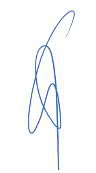 Carlos Garcia de la Calle Socio20 de octubre de 2023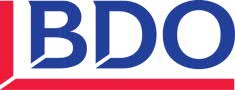 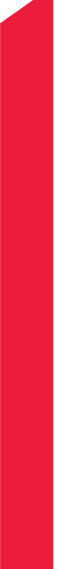 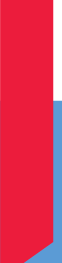 Empresa Pública de Servicios del Ayuntamiento de Los Realejos, S.L.INFORME DE AUDITORÍA DE CUMPLIMIENTO - EJERCICIO 2022Tel: +34 928 472 558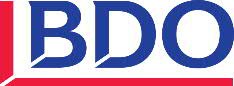 canarias@bdo.eswww.bdo.esJosé Franchy Roca, 5 35007 Las Palmas de G.C. EspañaA la Intervención MunicipalExcmo. Ayuntamiento de Los RealejosInforme de Auditoría de cumplimiento de la Empresa Pública de Servicios del Ayuntamiento de Los Realejos, S.L. – Ejercicio 2022ANTECEDENTESSegún contrato de Servicios (Expte. Nº SER/2022/15 (1773), nº de contrato: 2022/SER/23) entre el Excmo. Ayuntamiento de Los Realejos y BDO AUDITORES, S.L.P. en el apartado primero de las Estipulaciones se establece que el contrato de prestará con sujeción estricta al Pliego de Condiciones Económico-Administrativas y Facultativas Particulares, así como al correspondiente proyecto técnico, cuyo apartado 1.2.B requiere la elaboración de informe de “auditoría de cumplimiento” de la Empresa Pública de Servicios del Ayuntamiento de Los Realejos, S.L. (en adelante “La Sociedad”).La Sociedad tiene atribuida la gestión de todos los servicios públicos de limpieza, recogida de residuos, cementerios y mantenimiento de vías, parques y jardines en el municipio de Los Realejos.Nuestro trabajo de revisión se limita al análisis de los siguientes apartados:Cumplimiento de las normas relativas a la gestión y administración de la entidad en los ámbitos presupuestario, económico, financiero y patrimonial.Análisis del informe económico-financiero de la sociedad a partir de las cuentas anuales.Comprobación de que los procedimientos de contratación se ajustan a lo establecido en la Ley 9/2017 de 8 de noviembre, de Contratos del Sector Público o a las instrucciones internas de contratación, los Convenios de colaboración suscritos por la sociedad, cumplimiento de las obligaciones tributarias y de seguridad social.En las páginas que siguen se incluyen los objetivos, una breve descripción de la Sociedad, las comprobaciones realizadas, las incidencias detectadas y las conclusiones de nuestro trabajo. El contenido de auditoría de cumplimiento es, en resumen, el siguiente:Breve descripción de la sociedad.Cumplimiento de las normas relativas a la gestión y administración de la entidad en los ámbitos presupuestario, económico, financiero y patrimonial.Análisis del informe económico-financiero de la sociedad a partir de las cuentas anuales.Comprobación de que los procedimientos de contratación se ajustan a lo establecido en la Ley 9/2017 de 8 de noviembre, de Contratos del Sector Público o a las instrucciones internas de contratación, los Convenios de colaboración suscritos por la sociedad, cumplimiento de las obligaciones tributarias y de seguridad social.Conclusión.Dado que un trabajo de procedimientos acordados no constituye una auditoría de la información adjunta, no expresamos una opinión de auditoría sobre la misma. Si hubiésemos realizado procedimientos adicionales sobre la citada información, se podrían haber puesto de manifiesto otros hechos o aspectos sobre los que les habríamos informado.BDO Auditores S.L.P. sociedad limitada española, inscrita en el Registro Oficial de Auditores de Cuentas nº S1.273, es miembro de BDO International Limited, una compañía limitada por garantía del Reino Unido y forma parte de la red internacional BDO de empresas independientes asociadas.Registro Mercantil de Barcelona, Tomo 47.820, Folio 131, Sección 8ª, Hoja B-563.253 Inscripción 124ª CIF: B82387572BREVE DESCRIPCIÓN DE LA SOCIEDADLa Sociedad fue constituida el 22 de marzo de 2004 con carácter de entidad pública mercantil, siendo el 100% de su capital social propiedad del Ayuntamiento.La actividad de la Sociedad consiste en la prestación de los siguientes servicios públicos y municipales:Instalación,  conservación  y  mantenimiento  de  instalaciones  eléctricas  en  espacios públicos.Parques y jardines.Recogida de residuos.Cementerios.Limpieza viaria y de espacios públicos.Mantenimiento de vías públicas.Ordenación y regulación de aparcamientos en zonas de estacionamiento limitado.En general, todos aquellos de competencia municipal en los términos de la legislación del Estado y de la Comunidad Autónoma de Canarias.Los órganos de gobierno de la Sociedad son el Consejo de Administración y la Junta General de Socios.CUMPLIMIENTO DE LAS NORMAS RELATIVAS A LA GESTIÓN Y ADMINISTRACIÓN DE LA ENTIDAD EN LOS ÁMBITOS PRESUPUESTARIO, ECONÓMICO, FINANCIERO Y PATRIMONIALEn relación con la comprobación del cumplimiento de las normas relativas a la gestión y administración de la Sociedad, hemos comprobado la normativa correspondiente a:Ámbito presupuestarioEn relación con la comprobación de que los estados de previsión de gastos e ingresos y los PAAIFs están compuestos por lo establecido en la normativa reguladora, hemos llevado a cabo los siguientes procedimientos:Revisión de los artículos recogidos en el Título VI, Capitulo 1 “De los presupuestos”, Sección 1ª “Contenido y aprobación” del Real Decreto Legislativo 2/2004, de 5 de marzo, por el que se aprueba el texto refundido de la Ley Reguladora de las Haciendas Locales.Revisión de los artículos recogidos en el Titulo II “Instrumentación del principio y determinación del objetivo de estabilidad presupuestaria aplicables a las entidades locales” del Real Decreto 1463/2007, de 2 de noviembre, por el que se aprueba el reglamento de desarrollo de la Ley 18/2001, de 12 de diciembre, de Estabilidad Presupuestaria, en su aplicación a las entidades locales.Comprobación de los estados previsión de gastos e ingresos y los PAAIFs aprobados por los órganos de gobierno de la Sociedad para el ejercicio 2022.En el artículo 162 del RDL 2/2004, se establece que:“los presupuestos generales de las entidades locales constituyen la expresión cifrada, conjunta y sistemática de las obligaciones que, como máximo, pueden reconocer la entidad, y sus organismos autónomos, y de los derechos que prevean liquidar durante el correspondiente ejercicio, así como de las previsiones de ingresos y gastos de las sociedades mercantiles cuyo capital social pertenezca íntegramente a la entidad local correspondiente”.Según su artículo 163, “el ejercicio presupuestario coincidirá con el año natural”.En el artículo 166.1. de dicho RDL, indica que:“al presupuesto general se unirán como anexos: b) los programas anuales de actuación, inversiones y financiación de las sociedades mercantiles de cuyo capital social sea titular o partícipe mayoritario la entidad local”.El 100% del capital social de la Sociedad pertenece al Ayuntamiento, por lo que el mismo ha de incluir los estados de previsión de gastos e ingresos y los PAAIFs de la Sociedad en sus presupuestos generales.La Sociedad se rige por el Plan General de Contabilidad y sus estados de previsión de gastos e ingresos se presentan con la estructura de la cuenta de pérdidas y ganancias.En el artículo 4.2. del RD 1463/2007, sobre la instrumentación del principio de estabilidad presupuestaria, se especifica que“las restantes entidades públicas empresariales, sociedades mercantiles y demás entes de derecho público dependientes de las entidades locales, aprobarán, ejecutarán y liquidarán sus respectivos presupuestos o aprobarán sus respectivas cuentas de pérdidas y ganancias en situación de equilibrio financiero, de acuerdo con los criterios del plan de contabilidad que les sea de aplicación”.Hemos comprobado que los estados de previsión de gastos e ingresos aprobados cumplen el principio de estabilidad presupuestaria, puesto que se presentan con un resultado nulo.En el artículo 168.1. del RDL 2/2004, se especifica que“el presupuesto de la entidad local será formado por su presidente y a él habrá de unirse la siguiente documentación: […] b) Liquidación del presupuesto del ejercicio anterior y avance de la del corriente, referida, al menos, a seis meses del ejercicio corriente”.Hemos comprobado que los estados de previsión de gastos e ingresos y los PAAIFs han sido elaborados por el Gerente de la Sociedad y aprobados por sus órganos de gobierno.Los estados de previsión de gastos e ingresos presentan la estructura de la cuenta de pérdidas y ganancias con la previsión del ejercicio 2022, junto a los importes previstos para el ejercicio 2021 y la ejecución a 31 de agosto de 2021, cuyos datos han sido extraídos de los registros contables de la Sociedad a dicha fecha.La Sociedad presenta un presupuesto de capital en el que especifica la inversión en elementos de inmovilizado a realizar y la subvención de capital necesaria para su financiación.En el artículo 166.2. del RDL 2/2004, se establece que“el plan de inversiones que deberá coordinarse, en su caso, con el programa de actuación y planes de etapas de planeamiento urbanístico, se completará con el programa financiero, que contendrá:La inversión prevista a realizar en cada uno de los cuatro ejercicios.Los ingresos por subvenciones, contribuciones especiales, cargas de urbanización, recursos patrimoniales y otros ingresos de capital que se prevean obtener en dichos ejercicios, así como una proyección del resto de los ingresos previstos en el citado período.Las operaciones de crédito que resulten necesarias para completar la financiación, con indicación de los costes que vayan a generar”.Las obligaciones mencionadas en el artículo anterior corresponden a los anexos al presupuesto general de las entidades locales. Como hemos comentado anteriormente, según el artículodel RDL 2/2004, a este presupuesto general se unirán como anexos los programas anualesde actuación, inversiones y financiación de las sociedades mercantiles de cuyo capital social sea titular o partícipe mayoritario la entidad local.Hemos comprobado que los PAAIFs aprobados por los órganos de gobierno de la Sociedad corresponden al ejercicio presupuestario 2022 y, que en los mismos se exponen las actuaciones a realizar en dicho periodo.La Sociedad detalla las obras y/o los servicios específicos a realizar durante el ejercicio y los objetivos estratégicos y específicos que se pretenden alcanzar, esto es, la mejora de la prestación del servicio al ciudadano, el cumplimiento de la normativa reguladora de su actividad, control del gasto de la Sociedad, entre otros.La Sociedad especifica las inversiones necesarias que contribuirán a la realización de las actuaciones anteriores y las encaminadas a la renovación del inmovilizado para el desarrollo de su actividad.En cuanto a la financiación, la Sociedad indica que los ingresos previstos para el ejercicio presupuestado provienen principalmente de las aportaciones realizadas por el Ayuntamiento.La Sociedad incluye un cuadro resumen de los gastos corrientes y de los gastos de personal previstos imputados al servicio, indicando el porcentaje de variación previsto en el gasto de personal y la intención de crear nuevos puestos de trabajo o de mantener la plantilla sin variaciones, según su situación actual y las directrices marcadas para las entidades públicas.En el artículo 168.3 del RDL 2/2004, se establece que“las sociedades mercantiles, incluso de aquéllas en cuyo capital sea mayoritaria la participación de la entidad local, remitirán a ésta, antes del día 15 de septiembre de cada año, sus previsiones de gastos e ingresos, así como los programas anuales de actuación, inversiones y financiación para el ejercicio siguiente”.Los estados de previsión de gastos e ingresos y los PAAIFs del ejercicio 2022, fueron aprobados por el Consejo de Administración de la Sociedad mediante Acta de la sesión extraordinaria del 28 de octubre de 2021. No se cumple el plazo máximo de remisión.ConclusiónLa Sociedad cumple la normativa aplicable a los estados de previsión de gastos e ingresos y los PAAIFs del ejercicio 2022, salvo el artículo 168.3 del RDL 2/2004. La aprobación por el Consejo de Administración se ha producido el 28 de octubre de 2021. No se cumple con el plazo máximo de remisión.Ámbito económico, financiero y patrimonialEn relación con el ámbito económico, financiero y patrimonial, hemos comprobado el cumplimiento de la siguiente normativa:Real Decreto Legislativo 1/2010, de 2 de julio, por el que se aprueba el texto refundido de la Ley de Sociedades de Capital.Real Decreto 1/2021, de 12 de enero, por el que se modifican el Plan General de Contabilidad aprobado por el Real Decreto 1514/2007, de 16 de noviembre; el Plan General de Contabilidad de Pequeñas y Medianas Empresas aprobado por el Real Decreto 1515/2007, de 16 de noviembre; las Normas para la Formulación de Cuentas Anuales Consolidadas aprobadas por el Real Decreto 1159/2010, de 17 de septiembre; y las normas de  adaptación del Plan General de  Contabilidad a las entidades sin  fines lucrativos aprobadas por el Real Decreto 1491/2011, de 24 de octubreReal Decreto de 22 de agosto de 1885 por el que se publica el Código de ComercioLa Sociedad tiene carácter mercantil y está sujeta a las obligaciones establecidas en el Real Decreto Legislativo 1/2010, de 2 de julio, por el que se aprueba el texto refundido de la Ley de Sociedades de Capital.Sus órganos de gobierno son la Junta General de Socios y el Consejo de Administración, en los términos establecido en el Título V y el Titulo VI, capítulo VI del RDL 1/2010.El artículo 25 del Código de Comercio establece:“1. Todo empresario deberá llevar una contabilidad ordenada, adecuada a la actividad de su empresa que permita un seguimiento cronológico de todas sus operaciones…”El artículo 253.1. del RDL 1/2010 establece que“los administradores de la sociedad están obligados a formular, en el plazo máximo de tres meses contados a partir del cierre del ejercicio social, las cuentas anuales…”Hemos comprobado que el 29 de marzo de 2023 el Consejo de Administración ha formulado las cuentas anuales del ejercicio finalizado el 31 de diciembre de 2022, dentro del plazo de tres meses establecido por la normativa.El artículo 254.1 del RDL 1/2020 establece el contenido de las cuentas anuales:“1. Las cuentas anuales comprenderán el balance, la cuenta de pérdidas y ganancias, un estado que refleje los cambios en el patrimonio neto del ejercicio, un estado de flujos de efectivo y la memoria.”En concordancia con los artículos 257 y 258 del RDL 1/2010, podrán formular balance de situación abreviado y cuenta de pérdidas y ganancias abreviada, las sociedades que durante dos ejercicios consecutivos reúnan a la fecha de cierre, al menos dos de las circunstancias siguientes:Los parámetros anteriores extraídos de las cuentas anuales del ejercicio 2022 aprobadas por la Junta General de la Sociedad para los ejercicios 2021 y 2022 son las siguientes:Hemos comprobado que la Sociedad cumple los límites establecidos para formular sus cuentas anuales en formato abreviado y, que las mismas incluyen los estados financieros que le son obligatorios.El artículo 254.3 del RDL 1/2020 establece que:“3.La estructura y contenido de los documentos que integran las cuentas anuales se ajustará a los modelos aprobados reglamentariamente.”En concordancia con el Real Decreto 1/2021, de 12 de enero, por el que se modifican el Plan General de Contabilidad establece la estructura que deben tener el Balance de Situación Abreviado, la Cuenta de Pérdidas y Ganancias Abreviada y la Memoria Abreviada, así como la información mínima a incluir en la misma.Hemos comprobado que las cuentas anuales abreviadas del ejercicio finalizado a 31 de diciembre de 2022 han sido formuladas de conformidad con el marco normativa de información financiera que resulta de aplicación y, en particular, con los principios y criterios contables contenidos en el mismo.El artículo 272.1 del RDL 1/2020 establece que “las cuentas anuales se aprobarán por la junta general”.Hemos comprobado que el 13 de junio de 2023 la Junta General de la Sociedad ha aprobado las cuentas anuales del ejercicio 2022 y la distribución del resultado, dentro del plazo establecido por la normativa.El artículo 279.1 del RDL 1/2020 establece que“1. Dentro del mes siguiente a la aprobación de las cuentas anuales, los administradores de la sociedad presentarán, para su depósito en el Registro Mercantil del domicilio social, certificación de los acuerdos de la junta de socios de aprobación de dichas cuentas, debidamente firmadas, y de aplicación del resultado, así como, en su caso, de las cuentas consolidadas, a la que se adjuntará un ejemplar de cada una de ellas. Los administradores presentarán también el informe de gestión, que incluirá, cuando proceda, el estado de información no financiera, y el informe del auditor, cuando la sociedad esté obligada a auditoría por una disposición legal o esta se hubiera acordado a petición de la minoría o de forma voluntaria y se hubiese inscrito el nombramiento de auditor en el Registro Mercantil.”Hemos comprobado que en abril de 2023 la Sociedad ha depositado sus libros contables en el Registro Mercantil.A la fecha de este informe se han depositado las cuentas anuales abreviadas del ejercicio 2022 y la aprobación de la distribución del resultado.ConclusiónHemos comprobado que la Sociedad cumple con la obligación de la llevanza de una contabilidad según lo establecido en el Código de Comercio.Hemos comprobado que las cuentas anuales abreviadas del ejercicio 2022 han sido formuladas y aprobadas por los órganos de gobierno, dentro de los plazos que establece la normativa y, de conformidad con el marco normativo de información financiera que resulta de aplicación y, en particular, con los principios y criterios contables contenidos en el mismo.A la fecha de este informe se han depositado las cuentas anuales abreviadas en el Registro Mercantil.ANÁLISIS ECONÓMICO-FINANCIERO DE LA SOCIEDAD A PARTIR DE LAS CUENTAS ANUALESEn relación con al análisis económico-financiero de las cuentas anuales del ejercicio 2022 de la Sociedad, hemos llevado a cabo el análisis de las principales ratios de la Sociedad:Ratios de liquidez.Ratios de rotación.Ratios de gestión de cobro.Ratios de gestión de pago.Ratios de endeudamiento.Ratio de gasto de personal.Ratios sobre los resultados financieros.Las cuentas anuales de una sociedad, nos facilita información necesaria para conocer la situación económico-financiera y patrimonial de la misma en una fecha dada.Si queremos obtener una mayor información sobre la situación empresarial debemos realizar una serie de cálculos (ratios y rotaciones) que nos permitan un mejor conocimiento.El análisis de las principales ratios de la Sociedad lo realizamos a partir de las cuentas anuales del ejercicio 2022. Los estados financieros se componen de:Balance de Situación.Cuenta de Pérdidas y Ganancias.Memoria.Detallamos el Balance de Situación y la Cuenta de Pérdidas y Ganancia de la Sociedad a 31 de diciembre de 2022, 2021 y 2020:CUENTA DE PÉRDIDAS Y GANANCIASAnálisis económico-financiero de las cuentas anualesMediante los datos recogidos en el balance de situación y la cuenta de pérdidas y ganancias a 31 de diciembre de 2022, 2021 y 2020 facilitados por la Sociedad, hemos procedido al cálculo y análisis de las ratios que a continuación se detallan:3.1 Ratios de liquidezLas ratios de liquidez son un conjunto de indicadores y medidas cuyo objetivo es diagnosticar si una empresa es capaz de generar tesorería, es decir, si tiene capacidad de convertir sus activos en liquidez a corto plazo para hacer frente a sus pagos. A continuación, analizamos las ratios de liquidez:Ratio de solvenciaRefleja la capacidad que tiene una empresa para hacer frente a sus obligaciones de pago. A continuación, se detallan las ratios de solvencia del ejercicio 2022, 2021 y 2020:En el ejercicio 2022 la ratio es inferior al extremo inferior del intervalo ideal, debido al importe pendiente de pago a los proveedores por la adquisición de varios elementos de transporte en el ejercicio.La Sociedad cuenta con el apoyo financiero del Ayuntamiento como socio único, que realiza transferencias corrientes aprobadas por el pleno municipal, además, cuenta con el control del Órgano de Intervención y la Dirección de la Sociedad sobre sus obligaciones a corto plazo.Coeficiente ácidoRefleja la capacidad de pago a corto plazo de una empresa. Se diferencia de la ratio de solvencia en que para su cálculo no se consideran las existencias, debido a su poca capacidad para convertirse en dinero a corto plazo.A continuación, se detallan los coeficientes ácidos del ejercicio 2022, 2021 y 2020:En los tres ejercicios la ratio es superior al valor ideal. Misma explicación que en el apartado a).La Sociedad recibe transferencias corrientes del Ayuntamiento para financiar su actividad. En el ejercicio 2022 ha recibido aportaciones por importe de 5.516 miles de euros (5.173 miles de euros en 2020 y 5.124 miles de euros en 2020).Ratio de tesoreríaRefleja la cantidad de dinero líquido, o bien la posibilidad de conseguirlo, de una empresa en relación con su pasivo corriente.A continuación, se detallan las ratios de tesorería del ejercicio 2022, 2021 y 2020:La ratio de tesorería se mantiene por encima del valor ideal.La reducción en el ejercicio 2022 corresponde al mayor incremento del pasivo corriente derivado del importe pendiente de pago a los proveedores  por  la adquisición de varios elementos de transporte en el ejercicio.El cobro periódico de los importes concedidos por Ayuntamiento de Los Realejos ha permitido a la Sociedad cumplir con sus obligaciones de pago a proveedores y acreedores.Ratios de rotaciónLas ratios de rotación reflejan la eficacia de la empresa en la gestión de sus activos para generar ventas. A continuación, analizamos las ratios de rotación:Rotación del activo circulanteRefleja las veces que se ha utilizado el activo circulante en la obtención de ingresos.A continuación, se detallan las rotaciones del activo circulante del ejercicio 2022, 2021 y 2020:En el ejercicio 2022 la rotación del activo circulante ha disminuido debido a que el numerador (cifra neta de negocio) se ha reducido por la disminución de los servicios públicos prestados y, al incremento del denominador (activo corriente) derivado del aumento de la tesorería.Rotación de stocksRefleja el número de veces que los ingresos por ventas cubren la inversión en existencias, es decir, indica el número de veces que se renueva el inventario en un período económico.A continuación, se detallan las rotaciones de stock del ejercicio 2022, 2021 y 2020:Las existencias de la Sociedad presentan una importante rotación debido a que se trata del combustible utilizados en su actividad.La ratio ha disminuido a causa del descenso de la cifra neta de negocio.Rotación de clientesRefleja el número de veces que la empresa convierte los derechos de cobro comerciales en disponibles.A continuación, se detallan las rotaciones de clientes del ejercicio 2022, 2021 y 2020:En el ejercicio 2022 la rotación de clientes ha disminuido, debido al efecto del descenso de la cifra de negocios.Más del 90% de sus ingresos corresponden a las aportaciones anuales del Ayuntamiento.Ratios de gestión de cobroEl plazo medio de cobro refleja el número medio de días que la empresa tarda en cobrar de sus clientes, es decir, indica el plazo de financiación que una empresa otorga a sus clientes.A continuación, se detallan los plazos medio de cobro del ejercicio 2022, 2021 y 2020:El plazo de cobro de la Sociedad es elevado. Se ha incrementado en el ejercicio 2022 debido a la reducción de la cifra neta de negocio.El Ayuntamiento está cumpliendo periódicamente con el pago de sus aportaciones.Ratios de gestión de pagosEl plazo medio de pago refleja el número de días que la empresa tarda en pagar a sus proveedores y acreedores en término medio, es decir, es el plazo de financiación que los proveedores y acreedores conceden a la empresa.A continuación, se detallan los plazos medio de pago del ejercicio 2022, 2021 y 2020:La Sociedad mantiene unos reducidos periodos medios de pago.Según la Ley 15/2010, de 5 de julio, de modificación de la Ley 3/2004, de 29 de diciembre, por la que se establecen medidas de lucha contra la morosidad en las operaciones comerciales, las entidades públicas han de cumplir los plazos establecidos en la Directiva 2000/35/CE del Parlamento Europeo y del Consejo, de 29 de junio de 2000.En el artículo 3.1. de la mencionada ley, se fija un plazo máximo de pago a proveedores de 30 días desde la fecha de recepción de la factura o una solicitud de pago equivalente, o si dicha fecha se presta a duda, 30 días desde la fecha de recepción de las mercancías o prestación de los servicios.El artículo 5 del Real Decreto 635/2014, de 25 de julio, por el que se desarrolla la metodología de cálculo del periodo medio de pago a proveedores de las Administraciones Públicas, establece la forma de cálculo del periodo medio de pago.La Sociedad cumple con el plazo máximo establecido en la normativa sobre morosidad que le es aplicable.Ratios de endeudamientoLas ratios de endeudamiento miden el apalancamiento financiero de una empresa, es decir, la proporción de deuda que soporta una empresa frente a sus recursos propios. Por tanto, indica el grado de dependencia financiera de entidades bancarias, accionistas o incluso otras empresas. A continuación, analizamos las ratios de endeudamiento:Ratio de endeudamientoRefleja la proporción de deuda que soporta una empresa frente a sus recursos propios. A continuación, se detallan los valores obtenidos para el ejercicio 2022, 2021 y 2020:La ratio se sitúa entre el intervalo de valores ideal, no se refleja una alta dependencia de los pasivos ajenos.Capacidad de devolución de préstamosRefleja la parte en que se podría reducir la deuda de la empresa si se utilizara todo el Cash- Flow generado en el ejercicio.A continuación, se detallan los valores correspondientes al ejercicio 2022, 2021 y 2020:La Sociedad no tiene deudas con entidades de crédito.Fondo de maniobraIndica la parte del activo circulante que es financiada con los recursos de carácter permanente. Es una medida de la capacidad que tiene una empresa para continuar con el normal desarrollo de sus actividades en el corto plazo.A continuación, se detallan los valores correspondientes al ejercicio 2022, 2021 y 2020:La Sociedad tiene un fondo de maniobra positivo en el periodo 2020-2022. En el ejercicio 2022 se ha reducido por el incremento del denominador (pasivo corriente).La subvención anual otorgada por el Ayuntamiento permite a la Sociedad hacer frente a las obligaciones recogidas en su pasivo corriente con sus derechos de cobro y tesorería (activo corriente). El importe aprobado para el ejercicio 2023 asciende a 5.666 miles de euros.Ratio del sueldo medio por trabajadorEl sueldo medio por trabajador refleja el gasto medio de sueldos y salarios por cada empleado de la empresa.Los valores correspondientes al ejercicio 2022, 2021 y 2020:La ratio de sueldo medio por trabajador se mantiene en valores similares al ejercicio anterior.El número medio de trabajadores ha sido de 101,38 trabajadores en el ejercicio 2022 (93,45 trabajadores en 20201 y 103,71 trabajadores en 2020).Ratios sobre los resultados financierosLas ratios sobre los resultados financieros se analizan a continuación:Gastos financieros sobre ventasRefleja la relación entre los gastos financieros incurridos por la empresa en su actividad y las ventas obtenidas durante ese período.A continuación, se detallan los gastos financieros sobre ventas del ejercicio 2022, 2021 y 2020:La Sociedad no tiene deudas con entidades financieras.Cobertura de gastos financierosRefleja el grado en que pueden disminuir los beneficios de la empresa manteniendo su capacidad para atender los vencimientos de su deuda, tanto en el pago de intereses como del capital a amortizar.A continuación, se detalla la cobertura de los gastos financieros del ejercicio 2022, 2021 y 2020:La Sociedad no ha generado gastos financieros.ConclusiónEn el análisis de las principales ratios de la Sociedad en base a las cuentas anuales del ejercicio 2022, 2021 y 2020, hemos detectado lo siguiente:El plazo medio de cobro es de 113,71 días en el ejercicio 2022 (80,61 días en 2021 y 63,13 días en 2020).El Ayuntamiento está cumpliendo periódicamente con el pago de sus aportaciones.El plazo medio de pago es de 10,03 días en el ejercicio 2022 (9,61 días en 2021 y 9,41 días en 2020).El Art. 3.1 de la Ley 15/2010, de 5 de julio, de modificación de la Ley 3/2004, de 29 de diciembre, por la que se establecen medidas de lucha contra la morosidad en las operaciones comerciales, que fija que las entidades públicas tienen un  plazo máximo de  pago a proveedores de 30 días desde la fecha de recepción de la factura o una solicitud de pago equivalente.El artículo 5 del Real Decreto 635/2014, de 25 de julio, por el que se desarrolla la metodología de cálculo del periodo medio de pago a proveedores de las Administraciones Públicas, establece la forma de cálculo del periodo medio de pago.El plazo medio de pago se sitúa dentro del plazo máximo legal.COMPROBACIÓN DE QUE LOS PROCEDIMIENTOS DE CONTRATACIÓN SE AJUSTAN A LO ESTABLECIDO EN LA LEY 9/2017 DE 8 DE NOVIEMBRE, DE CONTRATOS DEL SECTOR PÚBLICO O A LAS INSTRUCCIONES INTERNAS DE CONTRATACIÓN, LOS CONVENIOS DE COLABORACIÓN SUSCRITOS POR LAS SOCIEDADES MUNICIPALES DURANTE LOS AÑOS AUDITADOS, CUMPLIMIENTO DE LAS OBLIGACIONES TRIBUTARIAS Y DE SEGURIDAD SOCIAL.En relación con la revisión de la gestión contractual y de los convenios de colaboración suscritos por la Sociedad, hemos comprobado el cumplimiento de los aspectos establecidos en el Art. 118 de la Ley 9/2017, de 8 de noviembre de Contratos del Sector Público, por la que se transponen al ordenamiento jurídico español las Directivas del Parlamento Europeo y del Consejo 2014/23/UE y 2014/24/UE, de 26 de febrero de 2014, vigente a partir del 9 de marzo de 2018.La Sociedad es una entidad pública mercantil, por tanto, está sujeta la ley de contratos del sector público (en adelante, LCSP) que considera contratos menores aquellos que cumplan los siguientes límites:-	Art. 118 de la Ley 9/2017, de 8 de noviembre: Contratos cuyo importe sea inferior a40.000 euros, cuando se trate de obras, o 15.000 euros, cuando se trate de otros contratos.Hemos comprobado el cumplimiento de la normativa de contratación de las entidades locales, además, hemos revisado el procedimiento de selección de contratistas y adjudicación de contratos con el fin de comprobar que se hayan realizado según la forma y términos establecidos en la LCSP vigente en su momento.Las comprobaciones realizadas han tenido como objeto exclusivamente cumplir con el encargo recibido y se ha realizado en el contexto del alcance acordado en el contrato de servicios y pliegos de contratación de servicios.Las comprobaciones realizadas han consistido principalmente en la revisión de  la documentación correspondiente a los expedientes de contratación y convenios suscritos por la Sociedad.Hemos mantenido reuniones con el personal de la Sociedad que nos ha informado de los procedimientos llevados a cabo por la misma.Hemos procedido al análisis de la siguiente documentación considerando los límites fijados en la normativa de contratos del sector público:Cuentas anuales del ejercicio 2022 formuladas por el Consejo de Administración, que comprende el Balance de Situación, la Cuenta de Pérdidas y Ganancias y la Memoria.Balance de sumas y saldos y Diario del ejercicio 2022.Expedientes de contratación, incluyendo:informes del Gerente sobre la necesidad de contratación de las obras o serviciosinformes  jurídicos  emitidos  por  el  Técnico  de  la  Administración  General  del Ayuntamientopliegos aprobados por los órganos de gobierno de la Sociedadactas de las mesas de contratacióninformes técnicos de valoración de las ofertas presentadasresoluciones de la presidencia sobre la adjudicación de los contratoscontratos de obras o servicios formalizados y las actas de recepción, en su caso.Revisión de la gestión contractual y de convenios suscritosLas operaciones realizadas por la Sociedad pueden clasificarse en dos tipologías:Las operaciones que no superan los límites establecidos en la LCSP, se consideran contratos menores, en cuyo caso el procedimiento de contratación consiste en la aprobación del gasto por parte del Gerente de la Sociedad. Si se trata de la contratación de obras, también se incluye un presupuesto.Las operaciones que superan los límites establecidos en la LCSP. Procedemos a analizar las mismas a continuación con el fin de comprobar la calificación, la formalización de contrato y procedimiento utilizado.A continuación, se detallan los proveedores con un volumen de operaciones superior a 15.000 euros en el ejercicio 2022 (16.050 euros con IGIC):Hemos incluido a FERRETERÍA SIVVERO, S.L., CATESA FOODS, S., ORQUIDARIO LYCASTE, S.L.,adicionalmente, puesto que sus operaciones están recogidas en un acuerdo que supera dicho importe.Las operaciones con un volumen superior a 15.000 euros (16.050 euros con IGIC) en el ejercicio 2022 corresponden a:Contratista	Objeto del contrato/acuerdo	ProcedimientoFERRETERIA SAN ISIDRO, S.L.Fecha Contrato acuerdoImporte total contrato/ acuerdo (con IGIC)PREFABRICADOS REALEJOS, S.A.MARTIN SANCHEZ HERNANDEZ CALLE, S.L. FERRETERIA ERNESTO VILLAR, S.L. FERRETERÍA SIVERIO, S.L.Acuerdo marco para la compra de material de ferreteríaServicio de baldeo de calles y limpieza de conte-Abierto (perfil del contratante del Ayunta- miento)Abierto (plataforma de contratación del07/03/2022 al 07/03/2023	350.000,00HERNANDEZ BELLO S.L.nedores en el municipio de Los Realejos15 servicios de limpieza de pavimento con hidro- limpiadora de agua caliente a presión en las cua- tro principales zonas comercialesMinisterio de Hacienda)	01/01/2022 al 31/12/2022	125.626,56Contrato menor	31/08/2022	13.000,50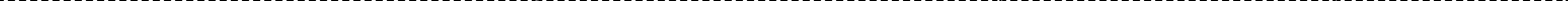 Servicio de limpieza de parques infantiles y zo-nas verdes	Negociado sin publicidad	07/01/2016 al 05/01/2021	41.471,01COMERCIAL ELÉCTRICA CANARIAS, S.A. (COELCA)SONEPAR IBERICA SPAIN, S.A.Suministro de material eléctrico	Abierto (plataforma de contratación del Ministerio de Hacienda)10/10/2019 al 01/10/2022,prorrogado hasta el30/09/2023108.284,00DESARROLLO QUÍMICO EUROPEO, S.L. (DQ EURO)Mantenimiento preventivo, dosificación de los productos químicos y control de la calidad de aguas de la piscina municipalAbierto (plataforma de contratación delMinisterio de Hacienda)	01/12/2019 al 30/11/2023	17.040,00AUTO REPUESTOS MENCEY AÑATERME, S.L.   Suministro de repuestos para el mantenimientode la flota del parque móvil municipalSIMEÓN E HIJOS, S.L.	Suministro y montaje de neumáticos nuevos y re- cauchutados de la flota de vehículosAbierto (plataforma de contratación del Ministerio de Hacienda)Abierto simplificado (plataforma de con- tratación del Ministerio de Hacienda)KIMICA ECOLOGICA ATLANTICASuministro de productos químicos y fitosanitarios para el mantenimiento de parques y jardines del municipioAbierto (plataforma de contratación del Sector Público)15/03/2020 al 14/03/2021(con tres prórrogas anuales)50.600,00GERANIOS TENERIFE, S.A. CATESA FOODS, S.L. ORQUIDARIO LYCASTE, S.L.Acuerdo marco para el suministro de plantas y flores ornamentalesAbierto (plataforma de contratación del Ministerio de Hacienda)09/10/2019 al 08/10/2023	75.900,00Contratista	Objeto del contrato/acuerdo	ProcedimientoFecha Contrato acuerdoImporte total contrato/ acuerdo (con IGIC)MUTUA TINERFEÑASeguro de flora de vehículos del Ayuntamiento de Los Realejos y se sus empresas públicas munici- pales dependientesAbierto (plataforma de contratación del Ministerio de Hacienda)01/07/2021 al 31/12/2022(con dos prórrogas anuales)	27.812,00AGROFORESTAL TENERIFE, S.L.	Servicio de poda en altura de árboles y palmerasubicados en espacios públicosSuministro de combustible (gasóleo) medianteAbierto (plataforma de contratación del Sector Público)Abierto (plataforma de contratación del01/02/2020 al 31/03/2021(con tres prorrogas anuales)	64.032,0001/10/2020 al 01/10/2022,IR MAXOINVERSIONES, S.L.U.deposito dispensador para los vehículos de par-que móvilArrendamiento y mantenimiento en formato ren-Ministerio de Hacienda)Abierto (plataforma de contratación delprorrogado hasta el30/09/2023129.150,00BANCO BILBAO VIZCAYA ARGENTARIA, S.A.AUGUSTO GARCÍA FUMEROting de un camión recolector para el servicio deresiduosSuministro de repuestos para el mantenimientoSector Público)Abierto (plataforma de contratación del21/06/2021 al 20/06/2026	244.164,0901/04/2019 al 11/04/2022,(AUTO ELECTRO AUGUSTO)CARPINTERIA METÁLICA LUIS Y GUILLÉNde la flota del parque móvil municipalServicio de mantenimiento extraordinario de la flota de vehículos del parque móvil municipal - Lote 5Sector Público)Abierto (plataforma de contratación del Sector Público)prorrogado hasta el11/01/202307/06/2021 al 06/06/2022,prorrogado hasta el06/06/20233.600,0016.050,0054 cubos de recogida de residuos en comercios y102 contenedores verde	Dos contratos menores	28/02/2022 y 30/11/2022	23.808,45Plan de mejora, adecentamiento y limpieza depuntos limpios y contenerización	Contrato menor	14/09/2022 y 31/12/2022	16.322,86IREAUTO 2000, S.L.Servicio de mantenimiento extraordinario de la flota de vehículos del parque móvil municipal - Lote 1Contrato menor07/06/2021 al 06/06/2022,prorrogado hasta el 06/06/20235.350,00MAQUINAS OPEIN, S.L.U.Adquisición de un elevador / carretilla elevadora para restos funerarios con destino al servicio de Cementerios de Los RealejosAbierto simplificado (plataforma de con- tratación del Sector Público)2022	27.557,85Como resultado del trabajo realizado y en aplicación de la metodología y alcance expuesto se puede concluir que:En relación con las operaciones realizadas consideradas contratos menores, por no superar el importe de 15.000 euros (16.050 euros IGIC incluido) en caso de contratos de servicios o de 40.000 euros (42.800 euros IGIC incluido) en caso de contrato de obras, se ha com- probado que la tramitación del expediente incluye resolución de aprobación del gasto por grupos de facturas y la incorporación de las facturas. Así como aprobación de gasto y pre- supuesto y factura en el caso de contratos de obra.La entidad ha realizado operaciones, IGIC incluido, superiores a 16.050 euros que, de con- formidad con la LCSP, se pueden calificar de contrato de suministro y contrato de servicios, o contrato de obra si superan los 42.800 euros.De las operaciones relacionadas en el apartado b) anterior, consideradas contrato de su- ministro o servicio, la entidad ha formalizado contrato, con las entidades e importes si- guientes:Formalizado acuerdo marco para la adquisición del material de ferretería con los contra- tistas FERRETERÍA SAN ISIDRO, S.L., PREFABRICADOS REALEJOS, S.A., MARTIN SANCHEZ HERNANDEZ CALLE, S.L. y FERRETERIA ERNESTO VILLAR, S.L., el 2 de noviembre de 2018con la duración de un año.El Consejo de Administración celebrado el 7 de marzo de 2022 acuerda la adhesión de la Sociedad a la licitación para la contratación del suministro de material de ferretería prevista por el Ayuntamiento.Las operaciones realizadas por los contratistas se detallan a continuación:FechaImporte total Contrato /Volumen de operaciones en 2022 (con IGIC)ContratistaFERRETERIA ERNESTO VILLAR, S.L.FERRETERIA SAN ISIDRO, S.L.contratoacuerdo07/03/2022 alacuerdo(con IGIC)Dentro delacuerdoFuera delacuerdoPREFABRICADOS REALEJOS, S.A.MARTIN SANCHEZ HERNANDEZ CALLE, S.L.07/03/2023	350.000,00	201.969.37	45.057,43Los contratistas han continuado suministrando materiales durante el ejercicio 2022 por importe de 45.057,43 euros sin contrato vigente.Formalizado contrato de servicios de baldeo de calles y limpieza de contenedores con HERNÁNDEZ BELLO, S.L. el 13 de julio de 2020 hasta el 13 de marzo de 2022 por importe total de 209.377,60 euros, IGIC incluido.El Consejo de Administración celebrado el 12 de julio de 2022 acuerda ratificar la reso- lución relativa a la prórroga extraordinaria del contrato de servicios hasta el 31 de di- ciembre de 2022.Las operaciones realizadas en 2022 ascienden a 138.627,06 euros.Importe total Contrato /Volumen de operaciones en 2022 (con IGIC)ContratistaFecha contrato acuerdoacuerdo (con IGIC)Dentro del acuerdoFuera del acuerdoHERNANDEZ BELLO S.L.01/01/2022 al31/12/2022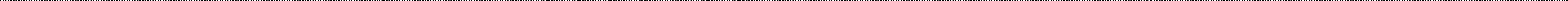 125.626,56	125.626,56	-31/08/2022	13.000,50	13.000,50	-En agosto de 2022 se formaliza un contrato menor por la prestación de quince servicios de limpieza de pavimento con hidro limpiadora de agua caliente a presión en las cuatro principales zonas comerciales del Municipio con una duración de 20 meses.No se han prestado servicios fuera de los contratos formalizados.Formalizado contrato de prestación de servicios de limpieza de parques infantiles y zonas verdes con el contratista TEGALPA, S.L. con fecha 7 de enero de 2016 por un año con un importe de 41.471,01 euros, IGIC incluido, prorrogable anualmente hasta un máximo de cuatro años.07/01/2016 al06/01/2021	41.471,01	-	38.015,12El contratista ha continuado suministrando servicios a lo largo del ejercicio 2022 sin con- trato vigente por importe de 38.015,12 euros.Hemos comprobado que el procedimiento es un negociado sin publicidad, sin embargo, el anuncio de la litación se ha publicado en el perfil del contratante del Ayuntamiento.El 10 de octubre de 2019 se adjudicó el suministro de material eléctrico a COMERCIAL ELÉCTRICA CANARIAS, S.A. (COELCA) y a SONEPAR IBERICA SPAIN, S.A., (anteriormentedenominada DIELECTRO CANARIAS, S.A.U.), con vencimiento anual, con tres prorrogas,por un importe total de 108.284 euros, IGIC incluido.El Consejo de Administración celebrado el 17 de octubre de 2022 acuerda ratificar la resolución relativa a la tercera prórroga del contrato formalizado hasta el 30 de septiem- bre de 2023.Las operaciones realizadas por los contratistas se detallan a continuación:Importe total Contrato /Volumen de operaciones en 2022 (con IGIC)ContratistaFechacontrato/acuerdoacuerdo(con IGIC)Dentro delacuerdoFuera delacuerdoEl volumen de operaciones realizadas durante el periodo de vigencia del contrato as- ciende a 74.343,63 euros.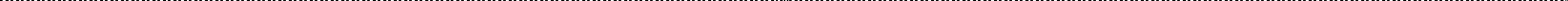 Hemos comprobado que el procedimiento es abierto, cuyos anuncios han sido publicados en la plataforma de contratación del Ministerio de Hacienda.El 1 de diciembre de 2019 se adjudicó el servicio de mantenimiento preventivo, dosifi- cación de los productos químicos y control de la calidad de aguas de la piscina municipal a DESARROLLO QUÍMICO EUROPEO, S.L. (DQ EURO) por un importe de 17.040 euros, IGICincluido. El contrato tiene una duración de un año, con tres prorrogas anuales. Las operaciones realizadas por el contratista se detallan a continuación:DESARROLLO QUÍMICO EUROPEO, S.L. (DQ EURO)01/12/2019 al30/11/2023	17.040,00	17.040,00	1.624,53En el ejercicio 2022 se ha excedido el importe máximo del contrato en 1.624,53 euros.Hemos comprobado que el procedimiento es abierto, cuyos anuncios han sido publicados en la plataforma de contratación del Ministerio de Hacienda.El 1 de abril de 2019 se adjudicó el suministro de repuestos para el mantenimiento de la flota del parque móvil municipal a AUTOREPUESTOS MENCEY AÑATERVE, S.L. por un im- porte de 224.289 euros, IGIC incluido.El Consejo de Administración celebrado el 12 de julio de 2022 acuerda ratificar la reso- lución relativa a la prórroga extraordinaria del contrato formalizado hasta el 11 de enero de 2023.Las operaciones realizadas por el contratista se detallan a continuación:Importe total Contrato /Volumen de operaciones en 2022 (con IGIC)ContratistaFechacontrato/acuerdo01/04/2019 alacuerdo(con IGIC)Dentro delacuerdoFuera delacuerdoAUTO REPUESTOS MENCEYAÑATERME, S.L.11/04/2022,prorrogado hasta el 11/01/2023224.289,00	129.511,91	-El volumen de operaciones realizadas durante el periodo de vigencia del contrato as- ciende a 129.511.91 euros.Hemos comprobado que el procedimiento es abierto, cuyos anuncios han sido publicados en la plataforma de contratación del Ministerio de Hacienda.El 8 de abril de 2019 se adjudicó el suministro y montaje de neumáticos nuevos y recau- chutados de la flota de vehículos del parque móvil a SIMEÓN E HIJOS, S.L. por un importe de 90.738 euros, IGIC incluido.En abril de 2022 se formaliza la prórroga del contrato hasta el 8 de enero de 2023. Las operaciones realizadas por el contratista se detallan a continuación:Importe totalContrato/Volumen de operacionesen 2022 (con IGIC)ContratistaFecha contrato/acuerdo08/04/2019 alacuerdo (con IGIC)Dentro del acuerdoFuera del acuerdoSIMEÓN E HIJOS, S.L.07/04/2022,prorrogado hasta el 08/01/202390.738,00	30.017,23	-El volumen de operaciones realizadas durante el periodo de vigencia de los contratos asciende a 30.017,23 euros.Hemos comprobado que el procedimiento es abierto, cuyos anuncios han sido publicados en la plataforma de contratación del Ministerio de Hacienda.El 15 de marzo de 2020 se adjudicó el suministro de productos químicos y fitosanitarios para el mantenimiento de parques y jardines del municipio a KIMICA ECOLOGICA ATLAN- TICA por un importe de 50.600 euros con IGIC incluido.El Consejo de Administración celebrado el 25 de marzo de 2022 acuerda ratificar la re- solución relativa a la segunda prórroga del contrato formalizado hasta el 15 de marzo de 2023.Las operaciones realizadas por el contratista se detallan a continuación:Importe total Contrato /Volumen de operaciones en 2022 (con IGIC)ContratistaFechacontrato/acuerdo15/03/2020 alacuerdo(con IGIC)Dentro delacuerdoFuera delacuerdoKIMICA ECOLOGICA ATLANTICA14/03/2021(contres prórrogas anuales)50.600,00	22.957,01	-El volumen de operaciones realizadas durante el periodo de vigencia del contrato as- ciende a 22.957,01 euros.Hemos comprobado que el procedimiento es abierto, cuyos anuncios han sido publicados en la plataforma de contratación del Ministerio de Hacienda.El 9 de octubre de 2019 se adjudicó el acuerdo para el suministro de plantas y flores ornamentales a GERANIOS TENERIFE, S.A., CATESA FOODS, S.L. y ORQUIDARIO LYCASTE,S.L. por un importe conjunto de 75.900 euros, IGIC incluido.Las operaciones realizadas por el contratista se detallan a continuación:Importe total Contrato /Volumen de operaciones en 2022 (con IGIC)ContratistaGERANIOS TENERIFE, S.A.Fecha contrato/acuerdo09/10/2019 alacuerdo (con IGIC)Dentro del acuerdoFuera del acuerdoCATESA FOODS, S.L.08/10/2023	75.900,00	26.956,88	-  ORQUIDARIO LYCASTE, S.L. 	El volumen de operaciones realizadas durante el periodo de vigencia del contrato as- ciende a 26.956,88 euros.Hemos comprobado que el procedimiento es abierto, cuyos anuncios han sido publicados en la plataforma de contratación del Ministerio de Hacienda.El 1 de julio de 2021 se adjudicó el contrato de seguro de la flota de vehículos de la Sociedad a MUTUA TINERFEÑA, MUTUA DE SEGUROS Y REASEGUROS por un importe de 27.812,00 euros. Con un periodo de vigencia hasta el 31 de diciembre de 2022.Las operaciones realizadas por el contratista se detallan a continuación:Importe total Contrato /Volumen de operaciones en el ejercicio 2022 (con IGIC)ContratistaFecha contrato/acuerdo01/07/2021 alacuerdo (con IGIC)Dentro del acuerdoFuera del acuerdoMUTUA TINERFEÑA31/12/2022 (con dos prórrogas anuales)27.812,00	26.136,21	-El volumen de operaciones realizadas correspondientes al contrato asciende a 26.136,21 euros.Hemos comprobado que el procedimiento es abierto, cuyos anuncios han sido publicados en la plataforma de contratación del Ministerio de Hacienda.El 1 de febrero de 2020 se adjudicó el servicio de poda en altura en árboles y palmeras ubicados es espacios públicos a AGROFORESTAL TENERIFE, S.L. cuyo vencimiento se fija el 31 de marzo de 2021 con posible prorroga de tres años. El importe del contrato as- ciende a 64.032,00 euros.Las operaciones realizadas en el ejercicio 2022 por el contratista se detallan a continua- ción:Importe total Contrato /Volumen de operaciones en el ejercicio 2022 (con IGIC)ContratistaFechacontrato/acuerdo01/02/2020 alacuerdo(con IGIC)Dentro delacuerdoFuera delacuerdoAGROFORESTAL TENERIFE, S.L.31/03/2021 (contres prorrogas anuales)64.032,00	38.620,60	-El volumen de operaciones realizadas correspondientes al contrato asciende 38.620,60 euros.Hemos comprobado que el procedimiento es abierto, cuyos anuncios han sido publicados en la plataforma de contratación del Ministerio de Hacienda.El 1 de octubre de 2020 se adjudicó el contrato de suministro de combustibles (gasóleo) mediante depósito dispensador para los vehículos del parque móvil, por importe de129.150 euros (IGIC liquidado al 0%) a IR MAXOINVERSIONES, S.L.U. La duración del con- trato es de un año, venciendo el 1 de octubre de 2021.En octubre de 2022 ambas partes acordaron una segunda prorroga hasta el 30 de sep- tiembre de 2023.Las operaciones realizadas por el contratista se detallan a continuación:Importe total Contrato /Volumen de operaciones en 2022 (con IGIC)ContratistaFecha con- trato/acuerdo01/10/2020 alacuerdo (con IGIC)Dentro del acuerdoFuera del acuerdoIR MAXOINVERSIONES, S.L.U.01/10/2022, pro- rrogado hasta el129.150,00	129.150,00	36.070,77 	30/09/2023 	El volumen de operaciones realizadas a lo largo del ejercicio 2022 ha superado el máximo fijado en el contrato en 36.070,77 euros, derivado de la subida del precio del combusti- ble.Hemos comprobado que el procedimiento es abierto, cuyos anuncios han sido publicados en la plataforma de contratación del Ministerio de Hacienda.El 28 de agosto de 2020 se adjudicó el contrato de arrendamiento y mantenimiento en formato renting de un camión recolector para el servicio de recogida residuos selectiva a BANCO BILBAO VIZCAYA ARGENTARIA, S.A.El contrato tiene vigencia de cinco años a partir del acta de inicio del servicio, el cual comenzó el 21 de junio de 2021 y, cuyo importe de licitación asciende a 244.164,09 euros.Las operaciones realizadas por el contratista se detallan a continuación:Importe total Contrato /Volumen de operaciones en 2022 (con IGIC)ContratistaFecha contrato/acuerdoacuerdo(con IGIC)Dentro delacuerdoFuera delacuerdoBANCO BILBAO VIZCAYA ARGENTARIA, S.A.	21/06/2021 al20/06/2026244.164,09	45.435,72	-El volumen de operaciones realizadas en el ejercicio correspondientes al contrato as- ciende a 45.435,72 euros.Hemos comprobado que el procedimiento es abierto, cuyos anuncios han sido publicados en la plataforma de contratación del Ministerio de Hacienda.El 1 de abril de 2019 se adjudicó el contrato de suministro de repuestos para el mante- nimiento de la flota del parque móvil municipal a AUGUSTO GARCÍA FUMERO (AUTO ELEC- TRO AUGUSTO), con vigencia hasta el 11 de abril de 2022.El Consejo de Administración celebrado el 12 de julio de 2022 acuerda ratificar la reso- lución relativa a la prórroga extraordinaria del contrato formalizado hasta el 11 de enero de 2023.Las operaciones realizadas se detallan a continuación:Importe total Contrato /Volumen de operacio- nes en 2022 (con IGIC)ContratistaFecha contrato/ acuerdo01/04/2019 alacuerdo (con IGIC)Dentro del acuerdoFuera del acuerdoAUGUSTO GARCÍA FUMERO11/04/2022, prorro- gado hasta el 11/01/20233.600,00	3.600,00	31.459,75El volumen de operaciones realizadas a lo largo del ejercicio 2022 ha superado el máximo fijado en el contrato en 31.459,75 euros.Hemos comprobado que el procedimiento es abierto, cuyos anuncios han sido publicados en la plataforma de contratación del Ministerio de Hacienda.El 7 de junio de 2021 se adjudicó el contrato de servicio de mantenimiento extraordinario de la flota de vehículos del parque móvil municipal (Lote 5) a CARPINTERA METÁLICA LUIS Y GUILLÉN, con vigencia hasta el 6 de junio de 2022, por importe de 16.050,00 euros.El Consejo de Administración celebrado el 12 de julio de 2022 acuerda ratificar la reso- lución relativa a la primera prórroga del contrato formalizado hasta el 6 de junio de 2023.Las operaciones realizadas por el contratista se detallan a continuación:Importe total Contrato /Volumen de operaciones en 2022 (con IGIC)ContratistaFecha contrato/ acuerdo07/06/2021 alacuerdo (con IGIC)Dentro del acuerdoFuera del acuerdoCARPINTERIA METÁLICA LUISY GUILLÉN06/06/2022, prorro-gado hasta el 06/06/202316.050,00	16.050,00	39.051,11El volumen de operaciones realizadas a lo largo del ejercicio 2022 ha superado el máximo fijado en el contrato en 39.051,11 euros.Hemos comprobado que el procedimiento es abierto, cuyos anuncios han sido publicados en la plataforma de contratación del Ministerio de Hacienda.EL 28 de febrero y el 30 de noviembre de 2022 se adjudicaron dos contratos menores para la adquisición de 54 cubos de recogida de residuos en comercios y 102 contendores verdes a CONTENUR, S.L por un importe total de 23.808,45 euros.Las operaciones realizadas se detallan a continuación:Importe total Contrato /Volumen de op. en 2022 (con IGIC)ContratistaFecha contrato/ acuerdoacuerdo (con IGIC)Dentro del acuerdoFuera del acuerdoCONTENUR, S.L.	28/02/2022 y 30/11/202223.808,45	23.808,45	-El volumen de operaciones realizadas en el ejercicio correspondientes al total de los contratos asciende a 23.808,45 euros.El total de las operaciones realizadas en el ejercicio supera el límite para los contratos menores de suministros fijado en la normativa en 7.758,45 euros.El 14 de septiembre de 2022 se adjudicó el contrato de plan de mejora, adecentamiento y limpieza de puntos limpios y contenerización a DONLO CANARIAS, S.L, por un importe de 16.322,86 euros, con vigencia hasta el 31 de diciembre de 2022.Las operaciones se realizadas se detallan a continuación:DONLO CANARIAS, S.L.	14/09/2022 al 31/12/202216.322,86	16.322,86	-El volumen de operaciones realizadas en el ejercicio correspondiente al contrato as- ciende a 16.322,86 euros.El total de las operaciones realizadas en el ejercicio supera el límite para los contratos menores de suministros fijado en la normativa en 272,86 euros.Hemos comprobado que el procedimiento es abierto, cuyos anuncios han sido publicados en la plataforma de contratación del Ministerio de Hacienda.El 07 de junio de 2022 se adjudicó el contrato de Servicio de mantenimiento extraordi- nario de la flota de vehículos del parque móvil municipal (Lote 1) a IREAUTO 2000, S.L, por un importe de 5.350 euros, con vigencia hasta el 6 de junio de 2026.El Consejo de Administración celebrado el 12 de julio de 2022 acuerda ratificar la reso- lución relativa a la primera prórroga del contrato formalizado hasta el 6 de junio de 2023Las operaciones realizadas se detallan a continuación:Importe total Contrato /Volumen de operaciones en 2022 (con IGIC)ContratistaFecha contrato/acuerdo07/06/2021 alacuerdo(con IGIC)Dentro delacuerdoFuera delacuerdoIREAUTO 2000, S.L.06/06/2022, prorrogado5.350,00	5.350,00	9.236,59 	hasta el 06/06/2023 	El volumen de operaciones realizadas a lo largo del ejercicio 2022 ha superado el máximo fijado en el contrato en 9.236,59 euros.Hemos comprobado que el procedimiento es abierto, cuyos anuncios han sido publicados en la plataforma de contratación del Ministerio de Hacienda.En el 2022 se adjudicó la adquisición de un elevador/carretilla elevadora para restos funerarios con destino al servicio de cementerios a Los Realejos a MAQUINAS OPEIN,S.L.U. por un importe de 27.557,85 euros. La operación se detalla a continuación:MAQUINAS OPEIN, S.L.U	2022	27.557,85	27.557,85	-El volumen de la operación realizada en el ejercicio asciende a 27.557,85 euros.Hemos comprobado que el procedimiento es abierto, cuyos anuncios han sido publicados en la plataforma de contratación del Ministerio de Hacienda.Hemos comprobado que la Sociedad cumple con sus obligaciones tributarias y de seguridad social en plazo y firma.Esta revisión de gestión de contratación y de los convenios de colaboración suscritos por la Sociedad durante el ejercicio 2022, se ha preparado para dar cumplimiento al encargo recibido, y no debe utilizarse para ninguna otra finalidad.IncidenciasEn el análisis de las operaciones por suministros y prestaciones de servicios superiores a 15.000 euros (16.050 euros IGIC incluido) y obras superiores a 40.000 euros (42.800 euros IGIC incluido) realizadas durante el ejercicio 2022 con proveedores y acreedores, hemos detectado que las siguientes operaciones se han llevado a cabo fuera del periodo contratado o se ha excedido el importe máximo del mismo:ContratistaFERRETERIA ERNESTO VILLAR, S.L.FERRETERIA SAN ISIDRO, S.L.Periodo contrato07/03/2022 alVolumen de Op. fuera de con-trato/ acuerdo	ObservacionesPREFABRICADOS REALEJOS, S.A.MARTIN SANCHEZ HERNANDEZ CALLE, S.L.07/03/2023	45.057,43   Sin contrato vigente07/01/2016 al05/01/2021	38.015,12Fuera del periodo de contrataciónDESARROLLO QUÍMICO EUROPEO, S.L. (DQ EURO)01/12/2019 al30/11/2023	1.624,53Importe excedido del máximo del con- 	trato 	IR MAXOINVERSIONES, S.L.U.AUGUSTO GARCÍA FUMERO (AUTO ELECTRO AUGUSTO)CARPINTERIA METÁLICA LUIS Y GUILLÉN01/10/2020 al01/10/2022,prorrogado hastael 30/09/202301/04/2019 al11/04/2022,prorrogado hastael 11/01/202307/06/2021 al06/06/2022,prorrogado hastael 06/06/202336.070,7731.459,7539.051,11Importe excedido del máximo del con- tratoImporte excedido del máximo del con- tratoImporte excedido del máximo del con- tratoSe excede el límiteCONTENUR, S.L.	28/02/2022 y30/11/2022DONLO CANARIAS, S.L.	14/09/2022 y 31/12/202207/06/2021 al7.758,45272,86máximo de los con- tratos menoresSe excede el límite máximo de los con- tratos menoresImporte excedidoIREAUTO 2000, S.L.06/06/2022,prorrogado hastael 06/06/20239.236,59del máximo del con- tratoLas operaciones realizadas fuera de contrato que se detallan en el cuadro anterior se deben a:FERRETERIA  ERNESTO  VILLAR,  S.L.,  FERRETERIA  SAN  ISIDRO,  S.L.,  PREFABRICADOS REALEJOS, S.A. y MARTIN SANCHEZ HERNANDEZ CALLE, S.L.Finalizado el periodo de vigencia del acuerdo anterior, sin que se haya resuelto la adjudicación del siguiente, la Sociedad mantiene las operaciones con los contratistas para continuar con su actividad hasta la resolución de la nueva adjudicación por importe de 45.057,43 euros.El Consejo de Administración celebrado el 7 de marzo de 2022 acuerda la adhesión de la Sociedad a la licitación para la contratación del suministro de material de ferretería prevista por el Ayuntamiento para el ejercicio 2022.TEGALPASe realizan operaciones tras haber concluido el periodo de vigencia del contrato sin que se hubiera formalizado un nuevo acuerdo por importe de 38.015,12 euros.DESARROLLO QUÍMICO EUROPEO, S.L.El volumen de operaciones realizadas en el ejercicio excede el importe máximo del contrato en 1.624,53 euros.IR MAXOINVERSIONES, SLU.El volumen de operaciones realizadas en el ejercicio excede el importe máximo del contrato en 36.070,77 euros. La sociedad mantiene las operaciones con el contratista para continuar con su actividad.AUGUSTO GARCÍA FUMERO (AUTO ELECTRO AUGUSTO)El volumen de operaciones realizadas en el ejercicio excede el importe máximo del contrato en 31.459,75 euros. La sociedad mantiene las operaciones con el contratista para continuar con su actividad.CARPINTERIA METÁLICA LUIS Y GUILLÉNEl volumen de operaciones realizadas en el ejercicio excede el importe máximo del contrato en 39.051,11 euros. La sociedad mantiene las operaciones con el contratista para continuar con su actividad.CONTENUR, S.L.En el ejercicio 2022 se han formalizado dos contratos menores para el suministro de contenedores.El volumen total de las operaciones realizadas en el ejercicio supera el límite para este tipo de contratos fijado en la Ley de Contratos Públicos en 7.758,45 euros.DONLO CANARIAS, S.L.El volumen total de las operaciones realizadas en el ejercicio supera el límite para los contratos menores de suministro fijado en la Ley de Contratos Públicos en 272,86 euros.IREAUTO 2000, S.L.El volumen de operaciones realizadas en el ejercicio excede el importe máximo del contrato en 9.236,59 euros. La sociedad mantiene las operaciones con el contratista para continuar con su actividad.Consideramos necesario implementar un sistema de control interno de los vencimientos de contratos y acuerdos, que permita que el procedimiento para las nuevas adjudicaciones se inicie con la antelación necesaria para evitar los desfases detectados.5.  CONCLUSIONESTras el análisis realizado en los apartados anteriores del presente informe se extraen las siguientes conclusiones:Cumplimiento de las normas relativas a la gestión y administración de la entidad en los ámbitos presupuestario, económico, financiero y patrimonial.De las revisiones de cumplimiento de las normas relativas a la gestión y administración de la Sociedad, hemos detectado:Ámbito presupuestario.Considerando las comprobaciones sobre el cumplimiento de la normativa aplicable a los estados de previsión de gastos e ingresos y los PAAIFs del ejercicio 2022, concluimos que la Sociedad cumple la normativa aplicable a los estados de previsión de gastos e ingresos y los PAAIFs del ejercicio 2022, salvo el artículo 168.3 del RDL 2/2004. La aprobación por el Consejo de Administración se ha producido el 28 de octubre de 2021. No se cumple con el plazo máximo de remisión.Análisis del informe económico-financiero de las sociedades a partir de las cuentas anuales, poniendo de relieve su situación y evolución, a ser posible durante los tres últimos años del ejercicio auditado.De las revisiones realizadas sobre las principales ratios económicos-financieros concluimos que, la Sociedad no presenta dificultades para asumir sus obligaciones de pago a corto plazo, con las transferencias corrientes anuales que recibe de su socio único el Ayuntamiento para financiar su actividad.Comprobación de que los procedimientos de contratación se ajustan a lo establecido en la Ley 9/2017 de 8 de noviembre, de Contratos del Sector Público o a las instrucciones internas de contratación, los Convenios de colaboración suscritos por las sociedades municipales durante los años auditados, cumplimiento de las obligaciones tributarias y de seguridad social.Mediante la revisión de los convenios suscritos por la Sociedad, hemos detectado las siguientes incidencias, debidas a los retrasos en el procedimiento de adjudicación:ContratistaFERRETERIA ERNESTO VILLAR, S.L.FERRETERIA SAN ISIDRO, S.L.Periodo contrato07/03/2022 alVolumen de Op. fuera decontrato/ acuerdo	ObservacionesPREFABRICADOS REALEJOS, S.A.MARTIN SANCHEZ HERNANDEZ CALLE, S.L.07/03/2023	45.057,43  Sin contrato vigente07/01/2016 al05/01/2021	38.015,12Fuera del periodo de con- trataciónDESARROLLO QUÍMICO EUROPEO, S.L. (DQ EURO)01/12/2019 al30/11/2023	1.624,5301/10/2020 al01/10/2022,Importe excedido del má- ximo del contratoIR MAXOINVERSIONES, S.L.U.prorrogado hasta el 30/09/202336.070,77  Importe excedido del má-ximo del contratoContratistaAUGUSTO GARCÍA FUMEROPeriodo contrato01/04/2019 al11/04/2022,Volumen de Op. fuera decontrato/ acuerdo	ObservacionesImporte excedido del má-(AUTO ELECTRO AUGUSTO)prorrogadohasta el 11/01/202307/06/2021 al06/06/2022,31.459,75ximo del contratoCARPINTERIA METÁLICA LUIS Y GUILLÉNprorrogado hasta el 06/06/202339.051,11  Importe excedido del má-ximo del contratoSe excede el límite má-CONTENUR, S.L.	28/02/2022 yDONLO CANARIAS, S.L.	14/09/2022 y 31/12/20227.758,45272,86ximo de los contratos me- noresSe excede el límite má- ximo de los contratos me- 	nores 	07/06/2021 al06/06/2022,IREAUTO 2000, S.L.prorrogado hasta el 06/06/20239.236,59  Importe excedido del má- ximo del contratoDado que un trabajo de procedimientos acordados no constituye una auditoría de la información adjunta, no expresamos una opinión de auditoría sobre la misma. Si hubiésemos realizado procedimientos adicionales sobre la citada información, se podrían haber puesto de manifiesto otros hechos o aspectos sobre los que les habríamos informado.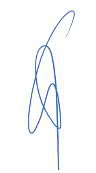 BDO Auditores, S.L.P.Carlos Garcia de la Calle Socio20 de octubre de 2023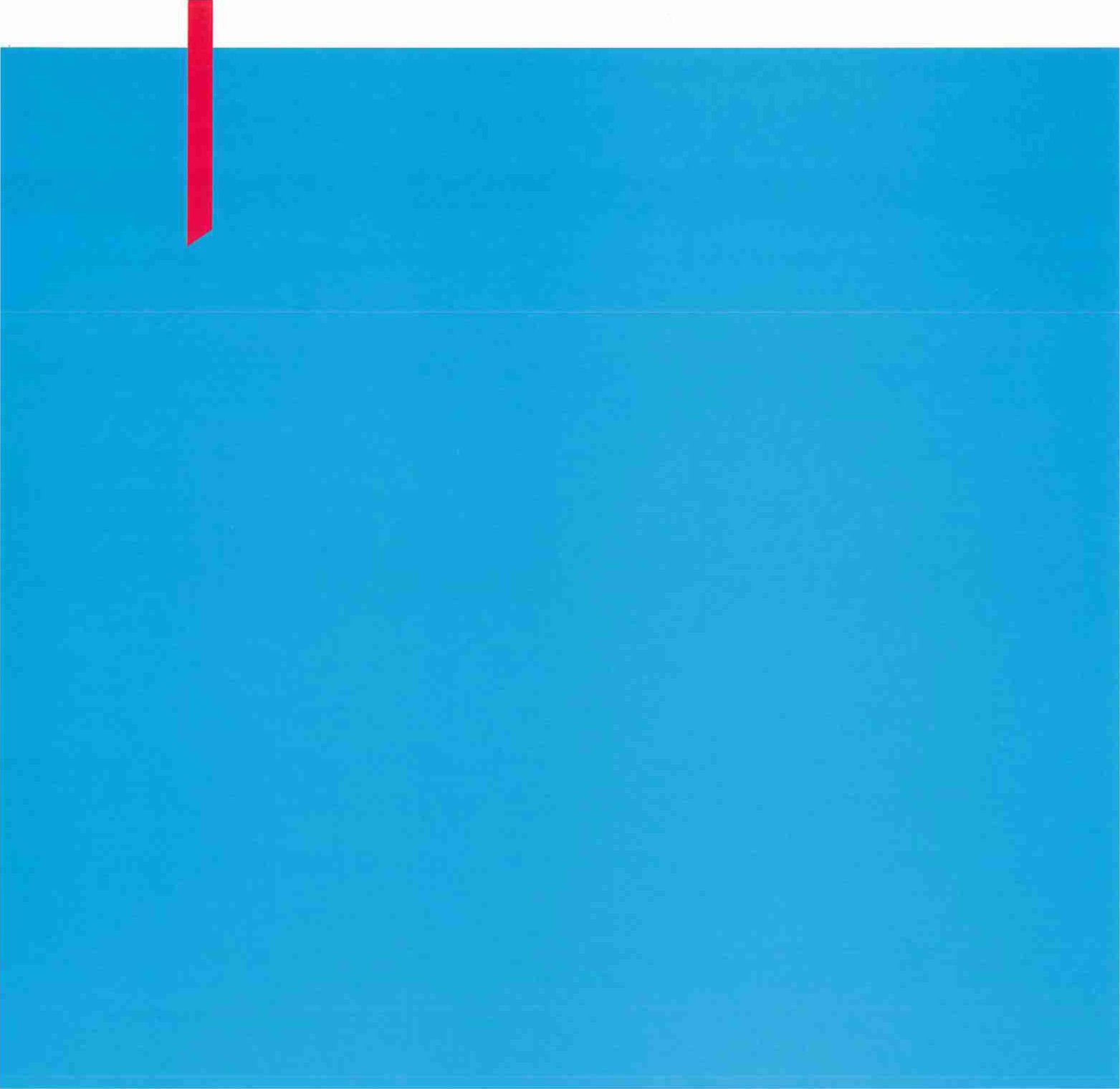 EMPRESA PUBLICA DE SERVICIOS DEL AYUNTAMIENTO	DE LOS REALEJOS, S.L. CUENTAS ANUALES ABREVIADAS CORRESPONDIENTES  ALEJERCICIO 2022 JUNTO CON EL INFORME DE AUDITORÍA DE CUENTAS ANUALES  ABREVIADAS EMITIDO POR UN AUDITOR 1NDEPENDI ENTE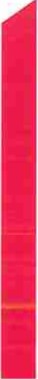 IBDOEMPRESA PÚBLICA DE SERVICIOS DEL AYUNTAMIENTO  DE LOSREALEJOS, S.L.Cuentas Anuales Abreviadas correspondientes al ejercicio 2022 junto con el Informe de Auditoria de Cuentas Anuales Abreviadas emitido por un Auditor IndependienteINFORME DE AUDITORÍA DE CUENTAS ANUALES ABREVIADAS EMITIDO POR UN AUDITOR INDEPENDIENTECUENTAS ANUALES ABREVIADAS CORRESPONDIENTES AL EJERCICIO 2022:Balances Abreviados al31 de diciembre de 2022 y 2021Cuentas de Pérdidas y Ganancias Abreviadas correspondientes a los ejercicios 2022 y 2021 Memoria Abreviada  delejercicio 2022EMPRESA PÚBLICA DE SERVICIOS DEL AYUNTAMIENTO DE LOS REALEJOS, S.L.1nforme de Auditoria de Cuentas Anuales Abreviadas emitido por un Auditor IndependienteTel:  +34 914 364 190Fax: +34 914 364 191/92www.bdo .esRafael Calvo  18 2801O Madrid EspañaInforme de auditoría de cuentas anuales abreviadas emitido por un auditor independienteAl socio único de la EMPRESA PÚBLICA DE SERVICIOS DEL AYUNTAMIENTO  DE LOS REALEJOS,S.L.:OpiniónHemos auditado las cuentas anuales abreviadas dela Sociedad EMPRESA PÚBLICA DE SERVICIOS DEL AYUNTAMIENTO DE LOS REALEJOS,S.L. (la Sociedad), que comprenden el balance abreviado a 31 de diciembre de 2022, la cuenta de pérdidas y ganancias abreviada y la memoria abreviada,  correspondientes al ejercicio terminado en dicha fecha.En nuestra opinión, las cuentas anuales abreviadas adjuntas expresan, en todos los aspectos significativos, la imagen fiel del patrimonio y de la situación financiera de la Sociedad a 31 de diciembre de 2022, así como de sus resultados correspondientes al ejercicio terminado en dicha fecha, de conformidad con elmarco normativo de información financiera que resulta de aplicación (que se identifica en la nota 2 de la memoria) y, en particular, con los principios y criterios contables contenidos en el mismo.Fundamento de la opiniónHemos llevado a cabo nuestra auditoría de conformidad con la normativa reguladora de la actividad de auditoría de cuentas vigente en España. Nuestras responsabilidades de acuerdo con dichas normas se describen más adelante en la sección Responsabilidades del auditor en relación con la auditoría de las cuentas anuales abreviadas de nuestro informe.Somos independientes de la Sociedad de conformidad con los requerimientos de ética, incluidos los deindependencia, que son aplicables a nuestra auditoría de las cuentas anuales abreviadas en España según lo exigido por la normativa reguladora de la actividad de auditoría de cuentas. En este sentido, no hemos prestado servicios distintos a los de la auditoría de cuentas ni han concurrido situaciones o circunstancias que, de acuerdo con lo establecido en la citada normativa reguladora, hayan afectado a la necesaria independencia de modo que se haya visto compromet ida.Consideramos que la evidencia de auditoría que hemos obtenido proporciona una base suficiente y adecuada para nuestra opinión.Aspectos más r elevantes de la auditoríaLos aspectos más relevantes de la auditoría son aquellos que, según nuestro j uicio profesional, han sido considerados como los riesgos de incorrección material más significativos en nuestra auditoría delas cuentas anuales abreviadas delperiodo actual.Estos riesgos han sido tratados en elcontexto de nuestra auditoría de las cuentas anuales abreviadas en su conjunto, y enla formación de nuestra opinión sobre éstas, y no expresamos una opinión por separado sobre esos riesgos.800 Auditores S.L.P., inscrita en el Registro Oficial de Auditores de Cuentas nº S 1.273,es una sociedad limitada española independiente,miembro de BDOlntemational Limited, una compañia limitada por garantia del Reino Unido y forma parte de la red mternac1onal BDO de empresas independientes asociadas.Registro Mercantil de Barcelona, Tomo 47.820, Folio 131,Sección 8'. Hoja 8-563.253, {lnscnpclón 124), CIF: B-82387572.  Aspectos más relevantes de la auditoría	Respuesta de auditoría 	Aplicación del principio de empresa en funcionamientoLa Sociedad recibe una subvención de su socio único, el Ayuntamiento de los Realejos, por importe total de 5.515 miles de euros, según se detalla en laNota 9 de la memoria abreviada para elmantenimiento de su actividad.Los administradores han elaborado las cuentas anuales abreviadas del ejercicio 2022 de acuerdo alprincipio de empresa en funcionamiento, según se indica en la Nota 2.3 de la memoria abreviada.El socio único procede antes del cierre del ejercicio a aprobar la subvención para el ejercicio siguiente. Los administradores elaboran el presupuesto para el ejercicio siguiente que conlleva un elevado juicio.Hemos llevado a cabo, entre otros, lossiguientes procedimientos de auditoría:Identificación de las transferencias y saldos que la Sociedad mantiene a31 de diciembre de 2022 con el socio único, obteniendo el acuerdo para las transferencia s corrientes del ejercicio 2022.Obtención y comprensión del presupuesto del ejercicio 2023 elaborado por los administradores de la Sociedad.Comprobación del acuerdo del socio único de transferencias corrientes para atender los gastos específicos de la Sociedad para el ejercicio 2023.La aplicación del principio de empresa en funcionamiento incluye subjetividad y un elevado juicio ya que se basa en estimaciones realizadas en la elaboración del presupuesto, por ello, lo hemos considerado como el aspecto más relevante en nuestra auditoría .Evaluación de la idoneidad y adecuación de la información incluida por los administradores de la Sociedad en la memoria abreviada, en relación con el principio de empresa en funcionamiento.Responsabilidad  de los administradores  en relación con las cuentas anuales abreviadasLos administradores son responsables de formular las cuentas anuales abreviadas adjuntas, de forma que expresen la imagen fiel del patrimonio, de la situación financiera y de los resultados de la Sociedad, de conformidad con el marco normativo de informaciónfinanciera aplicable a la entidad en España, y del control interno que consideren necesario para permitir la preparación de cuentas anuales abreviadas libres de incorrección material,debida a fraude  o error.800 Auditores S.L.P. es una sociedad limitada espanola independiente, miembro de BDO lntematlonal Ltm1ted, una compania limitada por garant1a del Reino Unido y forma parte de a red internacional BDO de empresas Independientes asociadas.BDO es la marca comercial utilizada por todala red BDO y para todas sus fil mas miembro.Enla preparación de las cuentas anuales abreviadas , los administradores son responsables   de la valoración de la capacidad de la Sociedad para continuar como empresa en funcionamiento, revelando, según corresponda, las cuestiones relacionadas con la empresa en funcionamiento y utilizando el principio contable de empresa en funcionamiento excepto si los administradores tienen intención de liquidar la Sociedad o de cesar sus operaciones, o bien no exista otra alternativa realista.Responsabilidades del auditor en relaci ón con la auditoría de las cuentas anuales abreviadasNuestros objetivos son obtener una seguridad razonable de que las cuentas anuales abreviadas en su conjunto están libres de incorrección material, debida a fraude o error, y emitir un informe de auditoría que contiene nuestra opinión.Seguridad razonable es un alto grado de seguridad pero no garantiza que una auditoría realizada de conformidad conla normativa reguladora de la actividad de auditoría de cuentas vigente en España siempredetecte una incorrección material cuando existe. Las incorrecciones pueden deberse a fraude o error y se conside ran materiales si, individualmente o de forma agregada, puede preverse razonablemente que influyan en las decisiones económicas que los usuarios toman basándose en las cuentas anuales abreviadas .Como parte de una auditoría de conformidad con la normativa reguladora de la actividad de auditoría de cuentas vigente en España, aplicamos nuestro juicio profesional y mantenemos una actitud de escepticismo profesional durante toda la auditoría.También:Identificamos y valoramos los riesgos de incorrección material en las cuentas anualesabreviadas, debida a fraude o error, diseñamos y aplicamos procedimientos deauditoría para responder a dichos riesgos y obtenemos evidencia de auditoría suficiente y adecuada para proporcionar una base para nuestra opinión. El riesgo de no detectar una incorrección material debida a fraude es más elevado que en elcaso de una incorrección  material debida a error,ya que elfraude  puede implicar  colusión, falsificación, omisiones deliberadas, manifestaciones intencionadamente erróneas, o la elusión   del controlinterno.Obtenemos conocimiento del control interno relevante para la auditoría con elfin de diseñar procedimientos de auditoría que sean adecuados en función de lascircunstancias, y no con la finalidad de expresar una opinión sobre la eficacia delcontrolinterno de la entidad.Evaluamos silas políticas contables aplicadas son adecuadas y la razonabilidad de las estimaciones contables yla correspondiente información revelada por los administradores.BDO Auditores S.L.P. es una sociedad llmftada española Independiente, miembro de BDO lnternal1onal Um1Led. una compania limitada por garantia del ReinoUnido y íorma parte de la red mternacfonat BDO de empresas independientes asociadas. BDO es ta marca comercial utilizada por toda ta red BDO y para todas sus firmas miembro.Concluimos sobre si es adecuada la utilización, por los administradores, del principio contable de empresa en funcionamiento y, basándonos en la evidencia de auditoría obtenida, concluimos sobre si existe o no una incertidumbre material relacionada con hechos o con condiciones que pueden generar dudas significativas sobre la capacidad de la Sociedad para continuar como empresa en funcionamiento. Si concluimos que existe una incertidumbre material, se requiere que llamemos la atención en nuestro informe de auditoría sobre la correspondiente información revelada en las cuentas anuales abreviadas o, si dichas revelaciones no son adecuadas, que expresemos una opinión modificada. Nuestras conclusiones se basan en la evidencia de auditoría obtenida hasta la fecha de nuestro informe de auditoría. Sin embargo, los hechos ocondiciones futuros pueden ser la causa de que la Sociedad deje de ser una empresa enfuncionamiento .Evaluamos la presentación global, la estructura y el contenido de las cuentas anuales abreviadas, incluida la información revelada,y silas cuentas anuales abreviadas representan las transacciones y hechos subyacentes de un modo que logran expresar la imagen fiel.Nos comunicamos con los administradores de la entidad en relación con, entre otras cuestiones , el alcance y el momento de realización de la auditoría planificada y los hallazgos significativos de la auditoría, así como cualquier deficiencia significativa del control interno que identificamos en el transcurso de la auditoría.Entre los riesgos significativos que han sido objeto de comunicación los administradores de la entidad, determinamos los que han sido de la mayor significatividad en la auditoría de las cuentas anuales abreviadas del periodo actual y que son, en consecuencia , los riesgos considerados más significativos.Describimos esos riesgos en nuestro informe de auditoría salvo que las disposiciones legales o reglamentarias prohíban revelar públicamentela cuestión.BDO Auditores, S.L.P.	AC S1273)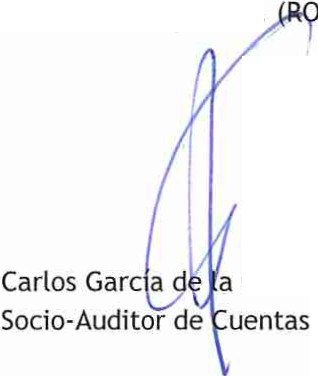 J\UD1TO R::S INSTITUTO DE (ENSOPES JURADO  Dl (UENT S Of  ESPAIÍIABDO AUDITORES, S.L.P •a Calle (ROAC 19.969)	2023       Núm.01/23/19359SELLO CORPORATIVO:  96,00 EUR20 de octubre de 2023Informe de auditoria de cuentas sujeto•Ja normativa de audltorfa de cuentas flola o intermclonal800 Auditores S.L.P.es una sociedad limitada <?Spañola Independiente, miembro de 800 lnternallonal L1m1ted, una companla lomltada por garant1a del ReinoUnido y forma parte de la red internacional 800 de empr<?Sas independientes asociadas.800 es la marca comercial utilizada por toda la red 800 y  para todas sus firmas miembro.,,EMPRESA PÚBLICA DE SERVICIOS DEL AYUNTAMIENTO DE LOS REALEJOS, SOCIEDAD LIMITADAEJERCICIO 2022CUENTAS ANUALES  ABREVIADASl.Actividad de la empresa.EMPRSA  PUBLICA  DE SERVICIOS  DEL AYUNTAMIENTO   DE LOS REALEJOS,  S.L. (en adelante  "la Sociedad")  seconstituyó en Los Realejos 13 de julio de 2004 como Sociedad Limitada.Su domicilio social se encuentra establecido en Avenida Canarias, número 6, 38410 Los Realejos, Santa Cruz deTenerife.Inscrita en el Registro Mercantil de Santa Cruz de Tenerife en el Tomo 2S71, Folio 208, Hola 33802. CIF B-38766317. La Sociedad desarrolla sus actividades en el término municipal de Los Realejos.Constituye su objeto sociallas prestaciones de los siguientes servicios públicos y locales:1.- Alumbrado  público. 2.- Parques y jardines.3.- Recogida de residuos. 4.- Cementerios.5.- Limpieza viaria y de espacios públicos. 6.- Mantenimiento de vías públicas.7.- Defensa de usuarios y consumidores, han sido recuperado y se presta desde el Ayuntamiento de LosRealejos.8.- y en general todos aquellos de competencia  municipal en los términos de la legislación del Estado y de laComunidad Autónoma de Canarias.La actividad actualde la Sociedad coincide con su objeto social.La Sociedad no participa en ninguna otra sociedad, pero sí tiene relación con otras entidades con las cuales se pueda establecer una relación de grupo o asociada de acuerdo con los requisitos establecidos en el Art. 42 del Código de Comercio y en las Normas 13 y 15 de la Tercera Parte del Real Decreto 1515/2007 por el que se aprobó el Plan General de Contabilidad, debido a que el 100% del capital social pertenece al Excmo.Ayuntamiento de La Villa de Los Realejos.La moneda funciona lcon la que opera la empresa es euro. Para la formulación de los estados financieros en eurosse han seguido los criterios establecidos en el Plan General Contable.Bases de presentación de las cuentas anuales.Imagen fie l.Las cuentas anuales abreviadas del ejercicio 2022 adjuntas han sido formuladas por el Consejo de Administración a partir de los registros contables de la Sociedad a 31 de diciembre de 2022 y en ellas se han aplicado los principios contables y criterios de valoración recogidos en el Real Decreto 1514/2007, por el que se aprueba el Plan General de Contabilidad, aplicando las modificaciones introducidas al mismo mediante el Real Decreto 1159/2010 y el Real Decreto 602/2016 y el resto de disposiciones legales vigentes en materia contable, y muestran la imagen fiel del patrimonio, de la situación financiera y de los resultados de la Sociedad.No existen razones excepcionales  por las que, para mostrar la imagen fiel, no se hayan aplicado disposiciones legales en materia contable, información sobre elpatrimonio, la situación financiera y los resultados de la empresa. Las cuentas anuales abreviadas adjuntas se someterán a la aprobación por la Junta General Ordinaria de socios, estimándose que serán aprobadas sin modificación alguna.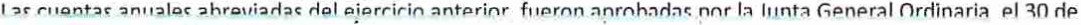 JUfllO oe LULJ..En virtud de la Disposición transitoria quinta del Real Decreto 1514/2007, la Sociedad sigue aplicando, en lo que no se opone a la legislación mercantil actual, la Adaptación Sectorial del Plan General de Contabilidad.Principios contables no obligatorios aplicados.En el caso de aplicar principios contables no obligatorios se desglosarán.Aspectos críticos de la valoroci6n y estimación de la incertidumbre .La Sociedad ha elaborado sus estados financieros bajo el principio de empresa en funcionamiento, sin que exista ningún tipo de riesgo importante que pueda suponer cambios significativos en el valor de los activos o pasivos en el ejercicio siguiente.Comparación de la información.Las cuentas anuales abreviadas presentan a efectos comparativos, con cada una de las partidas del balance de situación, de la cuenta de pérdidas y ganancias, además de las cifras del ejercicio 2022, las correspondientes al ejercicio anterior. Asimismo, la Información contenida en esta memoria abreviada referida al ejercicio 2022 se presenta, a efectos comparativos con la Información del ejercicio 2021.La Sociedad no está obligada a auditar las cuentas anuales abreviadas de los ejercicios 2022 y 2021.Elementos recogidos en varias partidas.No se presentan elementos patrimoniales registrados en dos o más partidas del balance, sa lvo las deudas con entidades de crédito que se distribuyen en el corto y largo plazo.Cambios en criterios contables.Durante el ejercicio 2022 y 2021 no se han producido cambios significativos de criterios contables respecto a los criterios aplicados en el ejercicio anterior.Corrección de errores.Las cuentas anuales abreviadas del ejercicio 2022 incluyen ajustes realizados como consecuencia de errores detectados en el ejercicio contra reservas voluntarias, correspondientes a gastos y regularización de saldos de ejercicios anteriores por Importe total de 5.753,16 euros.Las cuentas anuales abreviadas del ejercicio  2021 incluyen ajustes realizados como consecuencia de errores detectados en el ejercicio contra reservas  voluntarias, correspondiente a la regularización por el exceso de traspasos a resultados en ejercicios anteriores de las subvenciones de capital por importe de 2.733,91 euros y al gastos del seguro vida correspondiente al ejercicio 2020.Importancia relativaAl determinar la Información a desglosar en la presente memoria sobre las diferentes partidas de los estados financieros u otros asuntos, la Sociedad, de acuerdo con el Marco Conceptua l del Plan General de Contabilidad, ha tenido en cuenta la importancia relativa en relación con las cuentas anuales abreviadas del ejercicio 2022.Normas de registro y valoración.lnmovilizodo intangible.El inmovílizado intangible se valora inicialmente por su coste, ya sea éste el precio de adquisición o el coste de producción. El coste del inmovilizado intangible adquirido mediante combinaciones de negocios es su valor razonable en la fecha de adquisición.Después del reconocimiento inicial, el inmovilizado intangible se valora por su coste, menos la amortiza ciónacumulada y, en su caso, el Importe acumulado de las correcciones por deterioro registradas.Para cada inmovilizado Intangible se analiza y determina si la vida útil es definida o indefinida .los activos intangibles que tienen vida útil definida se amortizan sistemáticamente en función de la vida útil estimada de los mismos y de su valor residual. Los métodos y periodos de amortización aplicados son revisados en cada cierre de ejercicio y, si procede, ajustados de forma prospectiva.Al menos al cierre del ejercicio, se evalúa la existencia de indicios de deterioro, en cuyo caso se estiman los importes recuperables, efectuándose las correcciones valorativas que procedan.la Sociedad reconoce contablemente cualquie r pérdida que haya podido producirse en el valor registrado de estos activos con origen en su deterioro, utilizándose como contrapartida el epígrafe "Pérdidas netas por deterioro" de la cuenta de pérdidas y ganancias . Los criterios para el reconocimiento de las pérdidas por deterioro de estos activos y, en su caso, de las repercusiones de las pérdidas por deterioro registradas en ejercicios anteriores son similares a los aplicados para los activos materiales.En el presente ejercicio no se han reconocido "Pérdidas netas por deterioro" derivadas de los activos intangibles. No existe ningún inmovilizado Intangible con vida útil indefinida.La amortización de los elementos del Inmovilizado intangibles de forma  lineal durante su vida útil estimada, enfunción de los siguientes años de vida útil:Propiedad IndustrialLa propiedad industrial se valora por los costes incurridos para la obtención de la propiedad o el derecho al uso o a la concesión del uso de las distintas manifestaciones de la misma, siempre que, por las condiciones económicas que se derivan del contrato deben inventariarse por la empresa adquirente. Se Incluyen,entre otras, las patentes de invención, los certificados de protección de modelos de utilidad, el diseño Industrial y las patentes de producción. Los derechos de la propiedad Industrialse valoran por el precio de adquisición o coste de producción, Incluyendo el valor en libros de los gastos de desarrollo activados en el momento en que se obtiene la correspondiente patente o similar, incluido elcoste de registro y formalización de la propiedad industrial.Aplicaciones informáticasSe valoran al precio de adquisición o coste de producción, incluyéndose en este epígrafe los gastos de desarrollo delas páginas web (siempre que esté prevista su utilización durante varios años).1.EMPRESA PÚBLICA DE SERVICIOS DEL AYUNTAMIENTO DE LOS REALEJOS, S.L.Inmovilizado material.Se valora a su precio de adquisición o a su coste de producción que Incluye, además del Importe facturado después de deducir cua lquier descuento o rebaja en el precio, todos los gastos adiciona les y directamente relacionados que se produzcan hasta su puesta en funcionamiento, como los gastos de explanación y derribo, transporte, seguros, instalación, montaje y otros similares. La Sociedad incluye en el coste del inmovilizado material que necesita un periodo de tiempo superior a un año para estar en condiciones de uso, explotación o venta, los gastos financieros relacionados con la financiación específica o genérica, directamente atribuible a la adquisición, construcción o producción . Forma parte, también,del valor del inmovilizado material, la estimación inicial del valor actua l de las obligaciones asumidas derivadas del desmantelamien to o retiro y otras asociadas al activo, ta les como costes de rehabilitación, cuando estas obligaciones dan lugar al registro de provisiones. Así corno la mejor estimación del valor actual del importe contingente, no obstante, los pagos contingentes que dependan de magnitudes relacionadas con el desarrollo de la actividad, se contabilizan como un gasto en la cuenta de pérdidas y ganancias a medida en que se Incurran.Las cantidades entregadas a cue nta de adquisiciones futuras de bienes del inmovilizado material,se registran en el activo y los ajustes que surjan por la actualización del valor del activo asociado al anticipo dan lugar al reconocimie nto de ingresos financieros, conforme se devenguen . A tal efecto se utiliza el tipo de interés incremental del proveedor existente en el momento inicial, es decir, el tipo de interés al que el proveedor podría financia rse en condiciones equivalentes a las que resultan del Importe recibido, que no será objeto de modificación en posteriores ejercicios. Cuando se trate de anticipos con vencimiento no superior a un año y cuyo efecto financiero no sea significativo, no será necesario llevar a cabo ningún tipo de actualización.No es aplicable la activación de grandes reparaciones y costes de retiro y rehabilitación. La Sociedad no tiene compromisos de desmantelamiento, retiro o rehabilitación para sus bienes de activo. Por ello no se han contabilizado en los activos valores para la cobertura de tales obligaciones de futuro.Después del reconocimiento inicial,se contabiliza la reversión del descuento financiero asociado a la provisión en la cuenta de pérdidas y ganancias y se ajusta el valor del pasivo de acuerdo con el tipo de Interés aplicado en el reconocimiento inicial, o en la fecha de la última revisión. Por su parte, la va loración inicial del inmovilizado materia l podrá verse alterada por cambios en estimacio nes contables que modifiquen el Importe de la provisión asociada a los costes de desmantelamiento y rehabilitación, una vez reconocida la reversión del descuento, y que podrán venir motivados por:Un cambio en elcalendario o en el importe de los flujos de efectivo estimados para cancelar la obligaciónasociada al desmantelamiento o la rehabilitación.El tipo de descuento empleado por la Sociedad para la determinación del valor actual de la provisión que, en principio, es el tipo de Interés libre de riesgo, salvo que al estimar los flujos de efectivo no se hubiera tenido en cuenta el riesgo asociado al cumplírnlento de la obligación.Se registra la pérdida por deterioro del valor de un elemento del Inmovilizado material cuando su valor neto contable supere a su importe recuperable, entendiendo éste como el mayor importe entre su valor razonable menos los costes de venta y su va lor en uso.Los gastos realizados durante el ejercicio con motivo de las obras y trabajos efectuados por la Sociedad, se cargará n en las cuentas de gastos que correspondan. Los costes de ampliación o mejora que dan lugar a un aumento de la capacidad productiva o a un alargamiento de la vida útil de los bienes,son Incorporados al activo como mayor valor del mismo. Las cuentas del Inmovilizado material en curso, se cargan por el Importe de dichos gastos, con abono a la partida de ingresos que recoge los trabajos realizados por la Sociedad para si misma.La amortización de los elementos del inmovilizado material se realiza, desde el momento en el que están disponibles para su puesta en funcionam iento, de forma lineal durante su vida útil estimada estimando un valor residual nulo, en función de los siguientes af'ios de vida útil:Los arrendamientos se clasifican como arrendamientos financieros siempre que de las condiciones de los mismos se deduzca que se transfieren al arrendatario sustancialmente los riesgos y beneficios inherentes a la propiedad del activo objeto del contrato. Los demás arrendamientos  se clasifican como arrendamientos operativos.La normativa vigente establece que el coste de los bienes arrendados se contabilizará en el balance de situación según la naturaleza del bien objeto del contrato y, simultáneamente, un pasivo por el mismo Importe. Este importe será el menor entre el valor razonable del bien arrendado y el valor actual al Inicio del arrendamiento de las cantidades mínimas acordadas, incluida la opción de compra, cuando no existan dudas razonables sobre su ejercicio. No se incluirán en su cálculo las cuotas de carácter contingente,el coste de los servicios y los impuestos repercutibles por el arrendador.En los arrendamientos financieros se contabiliza el activo de acuerdo con su naturaleza,y un pasivo financiero por el mismo importe, que es el menor entre el valor razonable del activo arrendado y el valor actual al inicio del arrendamiento de los pagos mínimos acordados. Los intereses se incorporan directamente como gastos a medida que se van liquidando las cuotas correspondientes.Los activos registrados por este tipo de operaciones se amortizan con criterios similares a los aplicados al conjunto de los activos materiales, atendiendo a su naturaleza.La Sociedad evalúa al menos al cierre de cada ejercicio si existen indicios de pérdidas por deterioro de valor de su inmovilizado material,que reduzcan el valor recuperable de dichos activos a un Importe Inferior al de su valor en libros. SI existe cua lquier Indicio, se estima el valor recuperable del activo con elobjeto de determina r el alcance de la eventual pérdida por deterioro de valor. En caso de que el activo no genere flujos de efectivo que sean independientes de otros activos o grupos de activos, la Sociedad calcula el valor recuperable de la unidad generadora de efectivo (UGE) a la que pertenece el activo.El valor recuperable de los activos es el mayor entre su valor razonab le menos los costes de venta y su valor en uso. La determinación delvalor en uso se realiza en función de los flujos de efectivo futuros esperados que se derivarán de la utilización del activo,las expectativas sobre posibles va riaciones en el importe o distribuc ión temporal de losflujos, el valor tempora l del dinero, el precio a satisfacer por soportar la incertidumbre relacionada con el activo y otros factores que los partícipes del mercado considerarlan en la valoración de los flujos de efectivo futuros relacionados con el activo.En el caso de que el importe recuperable estimado sea inferior al valor neto en libros del activo, se registra la correspondiente pérdida por deterioro con cargo a la cuenta de pérdidas y ganancias, reduciendo el valor en libros del activo a su importe recuperable.Una vez reconocida la corrección valorativa por deterioro o su reversión, se ajustan las amortizaciones de los ejercicios siguientes considerando el nuevo valor contable.No obstante lo anterior, si de las circunstancias especificas de los activos se pone de manifiesto una pérdida de carácter Irreversible, ésta se reconoce directamente en pérdidas procedentes del inmovilízado de la cuenta de pérdidas y ganancias.En el ejercicio 2022 ni en el ejercicio 2021 la Sociedad no ha registrado pérdidas por deterioro de los inmovilizados materiales.La Sociedad ha activado gastos de mejoras efectuadas en el inmovilizado material por importe de 95.963,51 euros en el ejercicio 2022. La Sociedad no ha activado gastos de mejoras efectuadas en el Inmovilizado en el ejercicio 2021.Inversiones Inmobiliaria s.La Sociedad no posee inversiones inmobiliarias.Permutas.La Sociedad no ha registrado durante el ejercicio ni presenta bienes en balance derivados de operaciones de permuta.Instrumentos financieros .La Sociedad tiene registrados en el capitulo de instrumentos financieros, aquellos contratos que dan lugar a un activo financiero en una empresa y, simultáneamente, a un pasivo financiero o a un instrumento de patrimonio en otra empresa. Se consideran, por tanto instrumentos financieros, los siguientes. La presente norma resulta de aplicación a los siguientes.Activos financieros:Efectivo y otros activos líquidos equivalentes.Créditos por operaciones comerciales: clientes y deudores varios;Créditos a terceros: tales como los préstamos y créditos financieros concedidos, incluidos los surgidos de la venta de activos no corrientes;Valores representativos de deuda de otras empresas adquir idos: tales como las obligaciones , bonos ypagarés;Instrumentos de patrimonio de otras empresas adquiridos: acciones,participaciones en instituciones de inversión colectiva y otros instrumentos de patrimonio;Derivados con valoración favorable para la empresa: entre ellos, futuros,opciones,permutas financieras y compraventa de moneda extranjera a plazo, y- Otros activos financieros: tales como depósitos en entidades de crédito, anticipos y créditos al personal, fianzas y depósitos constituidos, dividendos a cobrar y desembolsos exigidos sobre instrumentos de patrimonio propio.Pasivos financieros:Débitos por operaciones comerciales: proveedores y acreedores varios; Deudas con entidades de crédito;Obligaciones y otros valores negociables emitidos: tales como bonos y pagarés;Derivados  con  valoración  desfavorable   para  la  empresa:  entre  ellos, futuros,  opciones,  permutasfinancieras y compraventa de moneda extranjera a plazo;Deudas con características especiales, yOtros pasivos financieros: deudas con terceros, tales como los préstamos y créditos financieros recibidos de personas o empresas que no sean entidades de crédito incluidos los surgidos en la compra de activos no corrientes, fianzas y depósitos recibidos y desembolsos exigidos por terceros sobre participaciones.c) Instrumentos de patrimonio propio: todos los Instrumentos financieros que se incluyen dentro de los fondospropios, tal como las acciones ordinarias emitidas3.5.1. Inversionesf inancieros a largo y corto pl azoPréstamos y cuentas por cobrar: se registran a su coste amortizado, correspondiendo alefectivo entregado, menos las devoluciones del principal efectuadas, más los Intereses devengados no cobrados en el caso de los préstamos, y al valor actual de la contraprestación realizada en el caso de las cuentas por cobrar. La Sociedad registra los correspondientes deterioros por la diferencia existente entre el Importe a recuperar de las cuentas por cobrar y el valor en libros por el que se encuentran registradas.Inversiones mantenidas hasta su vencimiento: aquellos valores representativos de deuda, con una fecha de vencimiento fijada, cobros de cuantía determinada o determinable, que se negocien en un mercado activo y que la Sociedad tiene intención y capacidad de conservar hasta su vencimiento. Se contabilizan a su coste amortizado.Activos financieros registrados a valor razonable con cambios en resultadosLa Sociedad clasifica los activos y pasivos financieros a valor razonable con cambios en la cuenta de pérdidas yganancias en elmomento de su reconocimiento inicial sólo si:con ello  se  elimina  o  reduce  significativamente  la  no correlación contable  entre activos  y  pasivosfinancieros oel rendimiento de un grupo de activos financieros, pasivos financieros o de ambos, se gestiona y evalúa según el criterio de valor razonable, de acuerdo con la estrategia documentada de inversión o de gestión del riesgo de la Sociedad.También se clasifica n en esta categoría los activos y pasivos financieros con derivados implícitos, que son tratados como instrumentos financieros híbridos, bien porque han sido designados como tales por la Sociedad o debido a que no se puede valorar el componente del derivado con fiabilidad en la fecha adquisición o en una fecha posterior. Los activos y pasivos financieros a valor razonable con cambios en la cuenta de pérdidas y ganancias se valoran siguiendo los criterios establecidos para los activos y pasivos financieros mantenidos para negociar.La Sociedad no reclasifica ningún activo o pasivo financiero de o a esta categoría mientras esté reconocido en el balance de situación, salvo cuando proceda calificar el activo como inversión en empresas del grupo,asociadas o multigrupo.Las inversiones en empresas del grupo, asociadas y multigrupo.inversiones disponibles para la venta: son el resto de inversiones que no entran dentro de las cuatro categorías anteriores, viniendo a corresponder casi en su totalidad a inversiones financieras en capital, viniendo a corresponder casi a su totalidad a las inversiones financieras en capital, con una inversión inferior al 20%. Estas inversiones figuran en el balance de situación adjunto por su valor razonable cuando es posible determinarlo de forma fiable. En el caso de participaciones en sociedades no cotizadas, normalmente el valor de mercado no es posible determinarlo de manera fiable por lo que, cuando se da esta circunstancia, se valoran por su coste de adquisición o por un importe Inferior si existe evidencia de su deterioro.Intereses y dividendos recibidos de activos financieros-Los Intereses y dividendos de activos financieros devengados con posterioridad al momento de la adquisición se reconocen como Ingresos en la cuenta de pérdidas y ganancias. Los intereses se reconocen por el método del tipo de Interés efectivo y los ingresos por dividendos procedentes de inversiones en instrumentos de patrimonio se reconocen cuando han surgido los derechos para la Sociedad a su percepción.En la valoración inicial de los activos financieros se registran de forma independiente, atendiendo a su vencimiento, el Importe de los intereses explícitos devengados y no vencidos en dicho momento, así como el importe de los dividendos acordados por el órgano competente en el momento de la adquisición.Baja de activos financi eros-La Sociedad da de baja los activos financieros cuando expiran o se han cedido los derechos sobre los flujos de efectivo del correspondiente activo financiero y se han transferido sustancialmente los riesgos y beneficios inherentes a su propiedad. En el caso concreto de cuentas a cobrar se entiende que este hecho se produce en general si se han transmitido los riesgos de insolvencia y mora.Cuando el activo financiero se da de baja la diferencia entre la contraprestación recibida neta de los costes de transacción atribuibles y el valor en libros del activo, más cualquier Importe acumulado que se haya reconocido directamente en el patrimonio neto, determina la ganancia o pérdida surgida al dar de baja dicho activo, que forma parte del resultado delejercicio en que ésta se produce.Por el contrario, la Sociedad no da de baja los activos financieros, y reconoce un pasivo financiero por un Importe igual a la contraprestación recibida, en las cesiones de activos financieros en las que se retenga sustancialmente los riesgos y beneficios inherentes a su propiedad.3.5.2. Pasivos financieroslos préstamos, obligaciones y similares se registran inicialmente por el importe recibido, neto de costes incurridos en la transacción. Los gastos financieros,Incluidas las primas pagaderas en la liquidación o el reembolso y los costes de transacción, se contabilizan en la cuenta de pérdidas y gana ncias según el criterio del devengo utilizando el método del interés efectivo. El importe devengado y no liquidado se añade al importe en libros del instrumento en la medida en que no se liquidan en el período en que se producen.Las cuentas a pagar se registran inicialmente a su coste de mercado y posteriormente son valoradas al costeamortizado utilizando el método de la tasa de interés efectivo.Fianzas entregadasLos  depósitos  o  fianzas  constituidas   en  garantla   de  determinadas   obligaciones,  se  valoran   por  el  importeefectivamente satisfecho, que no difiere significativamente de su valor razonable.Valor razonableEl valor razonable es el importe por el que puede ser intercambiado un activo o liquidado un pasivo, entre partesInteresadas y debidamente informadas, que realicen una transacción en condiciones de independencía mutua.Con carácter general, en la valoración de instrumentos financieros valorados a valor razonable, la Sociedad calcula éste por referencia a un valor fiable de mercado, constituyendo el precio cotizado en un mercado activo la mejor referencia de dicho valor razonable. Para aquellos instrumentos respecto de los cuales no exista un mercado activo, el valor razonable se obtiene, en su caso, mediante la aplicación de modelos y técnicas de valoración.Se asume que el valor en libros de los créditos y débitos por operaciones comerciales se aproxima a su valor razonable.Inversiones en empresas del grupo, multlgrupo y asociadasLas inversiones en empresas del grupo, multigrupo y asociadas, se valoran inicialmente por su coste, que equivale al valor razonable de la contraprestación entregada más los costes de transacción.Al menos al cierre del ejercicio, la Sociedad procede a evaluar si ha existido deterioro de valor de las Inversiones. Las correcciones va lorativas por deterioro y en su caso la reversión, se llevan como gasto o ingreso, respectivamente,en la cuenta de pérdidas y ganancias.La corrección por deterioro se aplicará siempre que exista evidencia objetiva de que el valor en libros de una inversión no será recuperable.Se entiende por valor recuperable, el mayor Importe entre su valor razonable menos los costes de venta y el valor actual de los flujos de efectivo futuros derivados de la Inversión, calculados bien mediante la estimación de los que se espera recibir como consecuencia del reparto de dividendos realizados por la empresa participada y de la enajenación o baja en cuentas de la Inversión misma, bien mediante la estimación de su participación en los flujos de efectivo que se espera que sean generados por la empresa participada. Salvo mejor evidencia del Importe recuperable, se tomará en consideración el patrimonio neto de la Entidad participada corregido por las plusvalías tácitas existentes en la fecha de la valoración.Los pasivos financieros y los instrumentos de patrimonio se clasifican conforme al contenido de los acuerdos contractuales pactados y teniendo en cuenta el fondo económico. Un Instrumento de patrimonio es un contrato que representa una participación residual en elpatrimonio del grupo una vez deducidos todos sus pasivos.3.6. Existencias.los bienes comprendidos en las existencias se valoran al precio de adquisición o coste de producción. El precio de adquisición es el Importe facturado por el proveedor, deducidos los descuentos y los intereses incorporados el nominal de los débitos más los gastos adicionales para que las existencias se encuentren ubicados para su venta: transportes, aranceles, seguros y otros atribuibles a la adquisición. En cuanto al coste de producción, las existencias se va loran añadiendo el coste de adquisición de las materias primas y otras materias consumibles, los costes directamente imputables al producto y la parte que razonablemente corresponde los costes indirectamente Imputables a los productos. La Sociedad utiliza el coste medio ponderado para la asignación de valor a las existencias. os impuestos indirectos que gravan las existencias sólo se incorporan al precio de adquisición o coste de producción cuando no son recuperables directamente de la Hacienda Pública. La valoración de los productos obsoletos, defectuosos o de lento movimiento se reduce a su posible valor de realización.En el caso de que el valor neto realizable de las existencias fuera inferior a su precio de adquisición o a su costede producción, se efectúan las oportunas correcciones valoratlvas reconociéndolas como un gasto en la cuenta de pérdidas y ganancias. Si dejaran de existir las circunstancias que causaron la corrección, el Importe será objeto de reversión reconociéndolo como un Ingreso en la cuenta de pérdidas y ganancias.No obstante, por el momento no se han registrado correcciones valorativas por deterioros.La sociedad tiene registrados a final de ejercicio 2022 unas existencias de combustible por valor de Importe de 2.917,40 euros y a finaldel ejercicio 2021 por valor de 3.224,97 euros.Transacciones en moneda extranjero.la Sociedad no realiza transacciones en moneda extranjera, por lo que no se producen diferencias de cambio.Impuestos sobre beneficios.El gasto por impuesto corriente se determina mediante la suma del gasto por Impuesto corriente y el impuesto diferido. El gasto por Impuesto corriente de determina aplicando el tipo de gravamen vigente a la ganancia fiscal, y minorando el resultado así obtenido en el Importe de las bonificaciones y deducciones generales y aplicadas en el ejercicio.los activos y pasivos por impuestos diferidos, proceden de las diferencias temporarias definidas como los importes       que se prevén pagaderos o recuperables en el futuro y que derivan de la diferencia entre el valor en libros de los activos y pasivos y su base fisca l. Dichos importes se registran aplicando a la diferencia temporaria el tipo de gravamen al que se espera recuperarlos o liquidarlos.Los activos por Impuestos diferidos surgen, igualmente, como consecuencia de las bases Imponibles negativas pendientes de compensar y delos créditos por deducciones fiscales generadas y no aplicadas.Se reconoce elcorrespondiente pasivo por Impuestos diferidos para todas las diferencias temporarias Imponibles, salvo que la diferencia temporaria se derive del reconocimiento Inicial de un fondo de comercio o del reconocimiento inicialen una transacción que no es una combinación de negocios de otros activos y pasivos en una operación que en el momento de su realización, no afecte ni al resultado fiscal ni contable.Por su parte, los activos por impuestos diferidos, identificados con diferencias temporarias deducibles, solo se reconocen en el caso de que se considere probable que la Sociedad va a tener en el futuro suficientes ganancias fiscales contra las que poder hacerlos efectivos y no procedan del reconocimiento Inicial de otros activos y pasivos en una operación que no sea una combinación de negocios y que no afecta ni al resultado fisca l ni al resultado contable. El resto de activos por impuestos diferidos (bases Imponibles negativas y deducciones pendientes de compensar) solamente se reconocen en el caso de que se considere probable que la Sociedad vaya a tener en elfuturo suficientes ganancias fiscales contra las que poder hacerlos efectivos.Con ocasión de cada cierre contable, se revisan los impuestos diferidos registrados (tanto activos como pasivos) con objeto de comprobar que se mantienen vigentes,  efectuándose las oportunas correcciones  a los mismos, de acuerdo con los resultados de los análisis realizados.El gasto o el Ingreso por impuesto diferido se corresponde con el reconocimiento y la cancelación de los pasivos y activos por Impuesto diferido, asl como, en su caso, por el reconocimiento e Imputación a la cuenta de pérdidas y ganancias del Ingreso directamente Imputado al patrimonio neto que pueda resultar de la contabilización de aquellas deducciones y otras ventajas fiscales que tengan la naturaleza económica de subvención.Ing resos y gastos.Los ingresos y gastos se imputan en función del criterio del devengo con independencia del momento en que seproduce la corriente monetaria o financiera derivada de ellos.No obstante, la Sociedad únicamente contabiliza los beneficios realizados a la fecha de cierre del ejercicio,en tanto que los riesgos y las pérdidas previsibles, aun siendo eventuales,se contabilizan tan pronto son conocidos.Los ingresos por la venta de bienes o servicios se reconocen por el valor razonable de la contrapartida recibida o a recibir derivada de los mismos.Los descuentos por pronto pago, por volumen u otro tipo de descuentos, así como los Intereses incorporados al nominal de los créditos, se registran como una minoración de los mismos. No obstante la Sociedad Incluye los intereses incorporados a los créditos comerciales con vencimiento no superior a un año que no tienen un tipo de interés contractual,cuando elefecto de no actualizar los flujos de efectivo no es significativo.Los descuentos concedidos a cllentes se reconocen en el momento en que es probable que se van a cumpllr lascondiciones que determinan su concesión como una reducción de los Ingresos por ventas. Los anticipos a cuenta de ventas futuras figuran valorados por el valor recibido.Provisiones y  contingencias.La Sociedad no ha registrado provisiones ni contingencias en sus cuentas anuales abreviadas.Criterios empl eados paro el registro y valoración de los gastos de person al.Para el caso de las retribuciones por prestación definida las contribuciones a realizar dan lugar a un pasivo por retribuciones a largo plazo al personal cuando, al cierre del ejercicio, figuren contribuciones devengadas no satisfechas.Elimporte que se reconoce como provisión por retribuciones al personala largo plazo es la diferencia entre elvalor actual de las retribuciones comprometidas y el valor razonable de los eventuales activos afectos a los compromisos con los que se liquidarán las obligaciones.Excepto en el caso de causa justificada, las sociedades vienen obligadas a indemnizar a sus empleados cuandocesan en sus servicios.Ante la ausencia de cualquier necesidad previsible de terminación anormal del empleo y dado que no reciben indemnizaciones aquellos empleados que se jubilan o cesan voluntariamente en sus servicios, los pagos por indemnizaciones, cuando surgen, se cargan a gastos en el momento en que se toma la decisió n de efectuar el despido.Subvenciones, donaciones y legados.Las subvenciones de capital no reintegrables se valoran por el Importe concedido, reconociéndose inicialmente como ingresos directamente imputados al patrimonio neto y se imputan a resultados en proporción a la depreciación experimentada durante el periodo por los activos financiados por dichas subvenciones, salvo que se trate de activos no depreciables en cuyo caso se imputarán al resultado del ejercicio en que se produzca la enajenación o baja en inventarlo de los mismos.Mientras  tienen  el  carácter  de  subvenciones  reintegrables  se  contabilizan  como  deudas  a  largo  plazotransformables en subvenciones.Cuando las subvenciones  se concedan para financiar gastos específicos se imputarán como Ingresos en el ejercicioen que se devenguen los gastos que están financiando .Combinaciones de negocios.En la fecha de adquisició n, los activos identificables adquiridos y los pasivos asumidos se registrarán, con caráctergeneral,por su valor razonable siempre y cuando dicho valor razonable pueda ser medido con suficiente fiabllidad.Negocios conjuntos.La Sociedad no participa en ninguna actividad económica controla conjuntamente por dos o más personas físicas ojurídicas.Criterios empleados en transacciones entre part es vinculadas.En el supuesto de existir, las operaciones entre empresas del mismo grupo, con independencia del grado de vinculación, se contabiliz.an de acuerdo con las normas generales. Los elementos objeto de las transacciones que se realicen se contabilizarán en el momento inicial por su valor razonable. La valoración posterior se realiza de acuerdo con lo previsto en las normas particulares para las cuentas que corresponda.Esta norma de valorac ión afecta a las partes vinculadas que se explicitan en la Norma de elaboración de cuentas anuales 13! delPlan General de Contabilidad.En este sentido:Se entenderá que una empresa forma parte del grupo cuando ambas estén vinculadas por una relación de control,directa o Indirecta, análoga a la prevista en el artículo 42 del Código de Comercio, o cuando las empresas estén controladas por cualquier medio por una o varias personas jurídicas que actúen conjuntamente o se hallen bajo dirección única por acuerdos o cláusulas estatutarias.Se entenderá que una empresa es asociada cuando, sin que se trate de una empresa del grupo en el sentido señalado, la empresa o las personas físicas dominantes,ejerzan sobre esa empresa asociada una influencia significativa, tal como se desarrolla detenidamente en la citada Norma de elaboración de cuentas anuales 13!.Una parte se considera vinculada a otra cuando una de ellas ejerce o tiene la posibilidad de ejercer directa o Indirectamente o en virtud de pactos o acuerdos entre accionistas o partícipes, el control sobre otra o una Influencia significativa en la toma de decisiones financieras y de explotación de la otra, tal como se detalla detenidamente en la Norma de elaboración de cuentas anua les 15 .Se consideran partes vinculadas a la Sociedad, adicionalmente a las empresas del grupo, asociadas y multigrupo, a las personas físicas que posean directa o indirectamente alguna participación en los derechos de voto de la Sociedad, o en su dominante, de manera que les permita ejercer sobre una u otra una Influencia significativa,así como a sus famlllares próximos, al personal clave de la Sociedad o de su dominante (persona s físicas con autoridad y responsabllldad sobre la planificación, dirección y control de las actividades de la empresa, ya sea directa o indirectamente), entre la que se incluyen los Administradores y los Directivos, junto a sus familiares próximos, así como a las entidades sobre las que las personas mencionadas anteriormente puedan ejercer una influencia significativa. Asimismo tienen la consideración de parte vinculadas las empresas que compartan algún consejero o directivo con la Sociedad, salvo cuando éste no ejerza una influencia significativa en las políticas financiera y de explotación de ambas, y, en su caso, los familiares próximos del representante persona física del Administrador, persona jurídica, de la Sociedad.Inmovilizado material, intangible e inversiones inmobiliariasElmovimiento habido en este capítulo del balance de situación adjunto es el siguiente :Estados de movimientos de INMOVILIZADOEn el ejercicio 2022 las altas de Inmovilizado material corresponden principalmente a compra de maquinaria,herramientas, equipos para procesos de información, elementos de transpo rte y otro inmovilizado material.En el ejercicio 2021 las altas de inmovilízado material corresponden  principalmente  a mejoras de instalaciones,compra de maquinaria, contenedores de residuos y un camión de recogida de residuos.Consejo de AdministraciónFecha de formulación de las cuentas: 29.03.2023Los elementos totalmente amortizados en el ejercicio 2022 y 2021son los siguientes:La Sociedad no tiene inversiones inmobiliarias, locales ni otros activos inmobiliarios arrendados a terceros.Al 31de diciembre de 2022 y 2021, la Sociedad no tiene bienes en régimen de arrendamiento financiero.Activos financieros.Activos financieros no corrientes.Eldetalle de activos financieros a largo plazo a 31de diciembre de 2022 y 2021es el siguiente:En "Activos financieros a coste amortizado a largo plazo" figura a 31 de diciembre de 2022 el importe de 180,00 euros correspondiente a una fianza.En "Activos financieros a coste amortizado a largo plazo" figura a 31 de diciembre de 2021 el importe de 180,00 euros correspondie nte a una fianza.Activos financieros corrientes.El detalle de activos financieros a corto plazo a 31de diciembre de 2022 y 2021 es el siguiente:El detalle de los "Activos financieros a coste amortizado a corto plazo" a 31de diciembre de 2022 y 2021 es elsiguiente:En "clientes" y "deudores varios" figura a 31 de diciembre de 2022 un importe de 158.991,68 euros (133.676,97 euros en el ejercicio anterior) que corresponde a los desembolsos pendientes del EXCMO. AYUNTAMIENTO DE LA VILLA DE LOS REALEJOS y de la EMPRESA PUBLICA DE AGUAS DEL AYUNTAMIENTO DE LOS REALEJOS S.L.Correcciones por deterioro delvalor originadas por el riesgo de crédito.En el ejercicio 2022 se ha registrado unas pérdidas por insolvencias definitivas porimporte de 301,93 euros.  En el ejercicio 2021 no se han registrado correcciones por deterioro del valor originadas por el riesgo de crédito.Activos financieros designados a valor razonable con cambios en la cuenta de pérdidas y ganancias.En el ejercicio 2022 y 2021 se han registrado activos financieros a valor razonable con cambios en la cuenta depérdidas y gananciasEmpresas del grupo,multigrupo y asociadasLa información sobre empresas del grupo cuando estén vinculadas por una relación de control, directa o indirecta, análoga a la prevista en el artículo 42 del Código de Comercio para los grupos de sociedades en el ejercicio se detalla en el siguiente cuadro:Pasivos financieros .Clasificación por vencimientosLas clasificaciones por vencimiento de los pasivos financieros de la Sociedad a 31 de diciembre de 2022, de los Importes que venza n en cada uno de los siguientes años al cierre del ejercicio y hasta su último vencimiento, se detallan en el siguiente cuadro:En  "otros  pasivos financieros"  a corto y  largo  plazo  a  31 de diciembre  de  2022  se  incluyen  las garantfascorrespondientes a los contratos formalizados con proveedores y acreedores.Elvencimiento de los pasivos financieros de la Sociedad a 31de diciembre de 2021:La Sociedad no ha impagado ningún préstamo ni parte delprincipal ni Interés durante el ejercicio.7. Fondos propios.En el caso de que existan varias clases de acciones o participaciones en el capital:El capital social asciende a 3.030,27 euros nominales y tiene la composición siguiente:Existen las siguientes circunstanc ias que restringen la disponibilidad de las reservas:Reserva LegalEl 10% de los Beneficios debe destinarse a la constitución de la Reserva Legal, hasta que dicha reserva alcance el 20% del Capital Social. El único destino posible de la Reserva Legal es la compensación de pérdidas o la ampliación de Capital por la parte que exceda del 10% del Capital ya aumentado.De acuerdo con la Ley de Sociedades de Capital, la Reserva Legal, mientras no supere el limite del 20% del capital social, no es distribuible a los partícipes y sólo podrá destinarse,en el caso de no tener otras reservas disponibles, a la compensación de pérdidas. Esta Reserva podrá utilizarse igualmente para aumentar el capital social en la parte que exceda del 10% del capital ya aumentado.El Saldo que figura al final del ejercicio es de 606,05 euros. La reserva legal está totalmente dotada a 31 dediciembre de 2022 y 2021. Reservas Vo luntariasElsaldo que figura al final delejercicio 2022 es de 211.397,09 euros (217.151,25 euros en el ejercicio anterior). Aportac iones de SociosEl sa ldo que figura al final del ejercicio 2022 y 2021 es de 148.749,57 euros.Situación fiscal.El detalle de los saldos mantenidos con las Administraciones  Públicas al 31 de diciembre de 2022 y 2021 es el siguiente, en euros:Desglose del gasto/ingreso por impuesto sobre beneficios en el ejercicio 2022 y 2021:La Sociedad presta servicios comprendidos en el apartado 2 del artículo 25 de la Ley 7/1985, de 2 de abril, Reguladora de las Bases del Régimen Local (LRBRL), por lo que tiene una bonificación del 99 por ciento la parte de cuota íntegra que corresponda a las rentas derivadas de la prestación de dichos servicios.La Sociedad tiene pendiente de inspección Jos impuestos a que está sometida desde el último ejercicio no prescrito. En opinión de la Dirección de la Sociedad no existen contingencias de importes significativos que pudieran derivarse de los años abiertos a inspección, ni cualquier circunstancia de carácter significativo en relación con otros tributos.Operaciones con partes vinculadas.A efectos de la presentación de las Cuentas Anuales de una empresa o sociedad se entenderá que otra empresa forma parte delgrupo cuando ambas estén vincula das por una relación de control,directa o indirecta, análoga a la prevista en el artículo 42 del Código de Comercio para los grupos de sociedades o cuando las empresas estén controladas por cualquier medio por una o varias personas físicas o jurídicas, que actúen conjuntamente o se hallen bajo dirección única por acuerdos o cláusulas estatutarias.La Sociedad ha realizado operaciones con el EXCMO. AYUNTAMIENTO  DE LA VILLA DE LOS REALEJOS (Entidad Dominante):El saldo pendiente de cobro con el EXCMO. AYUNTAMIENTO DE LA VILLA DE LOS REALEJOS (entidad Dominante):La Sociedad ha realizado operaciones con EMPRESA PUBLICA DE AGUAS DEL AYUNTAM IENTO DE LOS REALEJOS S.L. (Entidad    vinculada):Los ingresos excepcionales  corresponden principalmente a la prestación de servicios que el gerente de la Sociedad presta a la EMPRESA PUBLICA DE AGUAS DEL AYUNTAMIENTO DE LOS REALEJOS, S.L.El saldo pendiente de cobro con la EMPRESA PUBLICA DE AGUAS DEL AYUNTAMIENTO DE LOS REALEJOS, S.L es el siguiente  (Entidad vinculada):La Sociedad en el ejercicio ha reflejado un gasto en retribuciones al personal de alta dirección por importe de 76.347,88 euros y, en el ejercicio anterior, por importe de 71.083,73 euros.La Sociedad en el ejercicio ha reflejado un gasto por la asistencia de los miembros del órgano de Administración a los Consejos de Administración por importe de 5.046,00 euros y, en el ejercicio anterior, por importe de 3.884,00 euros.No se han concedido en el ejercicio 2022 y 2021anticipos y créditos al personal de alta dirección y a los miembros de los órganos de administración.Los administradores  no han informado de ninguna situación de conflicto, directo o indirecto, que pudieran tenercon la Sociedad, tal y como establece el artículo 229.3 de la Ley de Sociedades de Capital.10. Otra información.Elnúmero medio de personas empleadas en el curso del ejercicio es el siguiente:Incluida en el cuadro anterior, el desglose de las personas empleadas  en el curso del ejercicio con discapacidadmayor o Igual del 33%, es el siguiente:Todos los acuerdos de la empresa figuran en el balance y se ha incorporado información al respecto de la misma.La Sociedad en el presente ejercicio ha imputado a resultados el importe de 163.053,84 euros de las subvenciones de capital de ejercicios anteriores recibidas del EXCMO. AYUNTAMIENTO DE LA VILLA DE LOS REALEJOS. En el ejercicio anterior, el importe imputado por el mismo concepto fue de 165.884,22 euros.La Sociedad ha regularizado a 31 de diciembre de 2021 el exceso de traspasos a resultados en ejercicios anteriores de las subvenciones de capital por importe de 2.733,91 euros, contra reservas voluntarias.La Sociedad tiene suscrito un convenio de colaboración con el EXCMO. AYUNTAMIENTO DE LOS REALEJOS para la cesión de uso concurrente, compartido con otra Sociedad, EMPRESA PUBLICA DE AGUAS DEL AYUNTAMIENTO DE LOS REALEJOS, S.L., del bien inmueble de titularidad de esta Entidad situado en el término municipal de Los Realejos, en Calle Anaga.El gasto de personalen elejercicio 2022 y 2021es el siguiente:f) Los otros gastos de explotación en el ejercicio 2022 y 2021es el siguiente:g) La propuesta de aplicación del resultado es la siguiente:Durante el ejercicio no se repartieron dividendos.Hechos posteriores al cierre.Entre el 31 de diciembre de 2022, fecha de cierre del ejercicio y la fecha de formula ción de las cuentas anuales abreviadas, no se han producido hechos o acontecimientos importantes cuyo conocimiento pudiera ser de interés para los usuarios de esta información financiera.FORMULACIÓN DE CUENTAS ANUALES ABREVIADASEn cumplimiento de la normativa mercantil vigente, los administradores de EMPRESA PÚBLICA DE SERVICIOS DEL AYUNTAMIENTO DE LOS REALEJOS, S.L. formula las Cuentas Anuales Abreviadas correspondientes al ejercicio anual terminado el31 de diciembre de 2022 que se componen de las adjuntas hojas número 1a 23.FIRMA DE LOS MIEMBROS DEL CONSEJO DE ADM INISTRACIÓN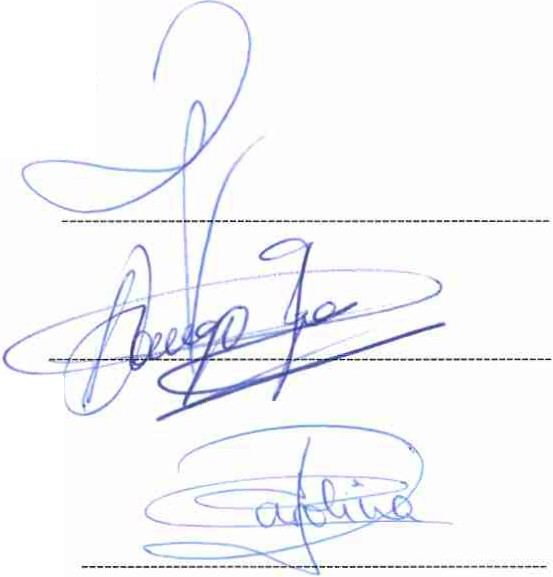 Preside nte:DON ADOLFO GONZALE Z PEREZ SIVERIOVicepresidente:DON DOMINGO GARCÍA RUIZConsejeros:DOÑA CAROLINA DE LOS ANGELES TOSTE HERNANDEZDOÑA CARMEN ROSA PEREZ GONZALEZ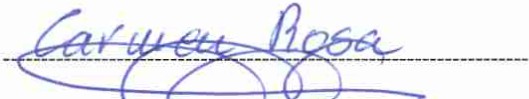 ,...,..., •• • 11•,... ,,,..,  .. _,,r -.-f ., ,... .,• .-.f . .... ...-• .-..... f   ,, .....,_, '"  • ••ttU"..1 ._,_ r\.._,V.JI 11"1  Vl""\l \ 1,-.. l\\JUl\l"-.J VL.L..';f).a ,4f-y-$-1-5-?-?--IV-!"-" 	v-------·.EMPRESA PÚBLICA DE SERVICIOS DELAYUNTAMIENT	DE LOS REALEJOS, S.L.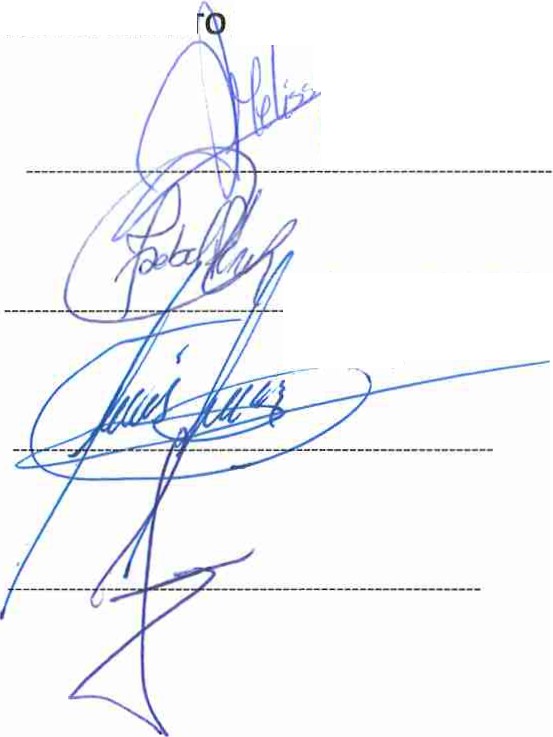 .\Nff'-€'y.Jt.l col()DOÑA MARÍA MELISA GARCIA DONIZDOÑA MARIA ISABEL PEREZ EXPOSITO	--	--(?_pJ Pí!!!JilDON FRANCISCO JAVIER DIAZ HERNANDEZDON JOSE DAVID CABRERA MARTIN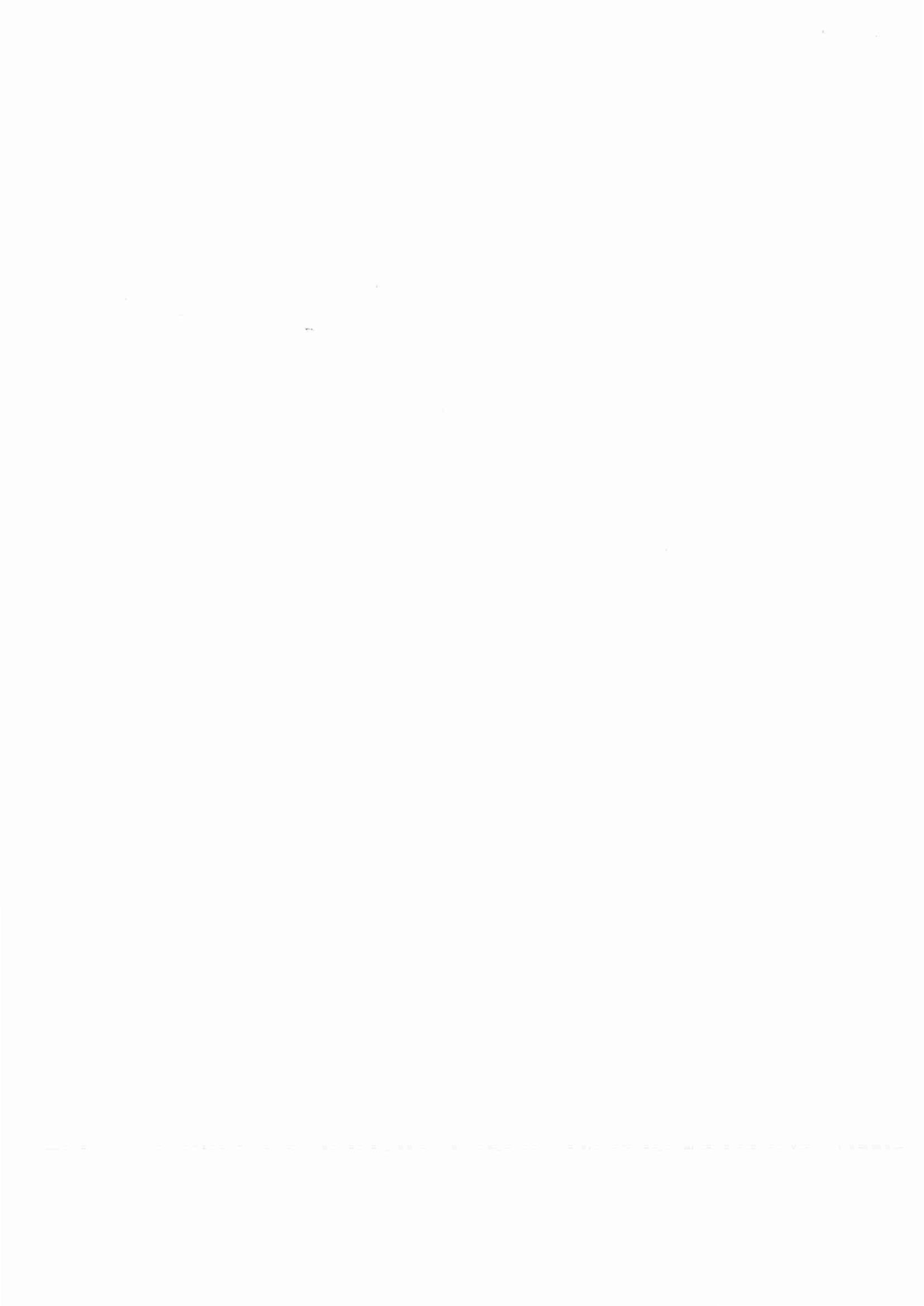 CuentaTítuloDebe	HaberDeudoresAcreedore sCuentaTítuloDebeHaberDeudoresAcreedoresPágina: 4 /  8Períódo consultado desde APERTURA  hasta DICIEMBRESumasSaldosCuentaTituloDebeHaberDeudoresAcreedoresCuentaTítuloDebeHaberDeudoresAcreedoresEMPRESA PUBLICA DE SERVICIOS AYTO LOS REALEJOSFecha listado : 13/03/2023 Ejercicio: 2022Página : 6 /  8Periódo consultado desde APERTURA hasta DICIEMBRESumasSaldosCuentaTítuloDebe	HaberDeudoresAcreedoresEMPRESA PUBLICA DE SERVICIOS AYTO LOS REALEJOSFecha listado:   13/03/2023·Ejercicio:  2022Página:  7 /  8Periódo consultado desde APERTURA  hasta DICIEMBRESumasSaldosEMPRESA PUBLICA DE SERVICIOS AYTO LOS REALEJOS	Fecha listado:    13/03/2023Ejercicio:  2022Página:  8 /  8Periódo consultado desde APERTURA hasta DICIEMBRESumas	SaldosCuenta	Título	Debe	Haber	Deudores	AcreedoresSumas Anteriores...  30.379.616,81	24.738.645,44	10.731.428,95	5.090.457,586420006	s. SOCIAL A CARGO DE LA EMPRESA (Cementerio)	18.467,00	0,00	18.467,00	0,006420007	S. SOCIAL A CARGO DE LA EMPRESA  (A.P.)	34.442,27	0,00	34.442,27	0,006420008	S. SOCIAL A CARGO DE LA·EMPRESA (Ese.·Deportivas)	17.772,95·	0,00	17.772,95	0,00TOTALES	31.002.393,47	31.002.393,47	11.350.350,31	11.350.350,31Saldo:	o,ooIII.Inversiones en empresas del grupo y asociadas a corto plazo.IV. Inversiones financieras a corto plazo.1.539,80	116.280,00TOTAL ACTIVO (A+B)1.404.031,59	2.186.914,24Deudas con empresas del grupo y asociadas a largo plazo.Pasivos por Impuesto diferido.Periodificaciones a largo plazo. C)V. Perlodlficaciones a corto plazo.TOTAL PATRIMONIO  NETO Y  PASIVO  (A+B+C)1.404.031,59	2.186.914,24Período: E2021 (desde 01/01/2021 al 31/12/2021) -- E2022 (desde 01/01/2022 al 31/12/2022)Página:  1 / 1A}Ingresos financieros.Gastos  financieros.Variación de valor razonable en instrumentos financieros.Diferencias de cambio.Deterioro y resultado por enajenaciones de instrumentos financieros.RESULTADO FINANCIERORESULTADO ANTES DE IMPUESTOS (A+ B)Impuesto sobre beneficios.RESULTADO DEL EJERCICIO-74.559,44-74.559,44-67.739,87-67.739,87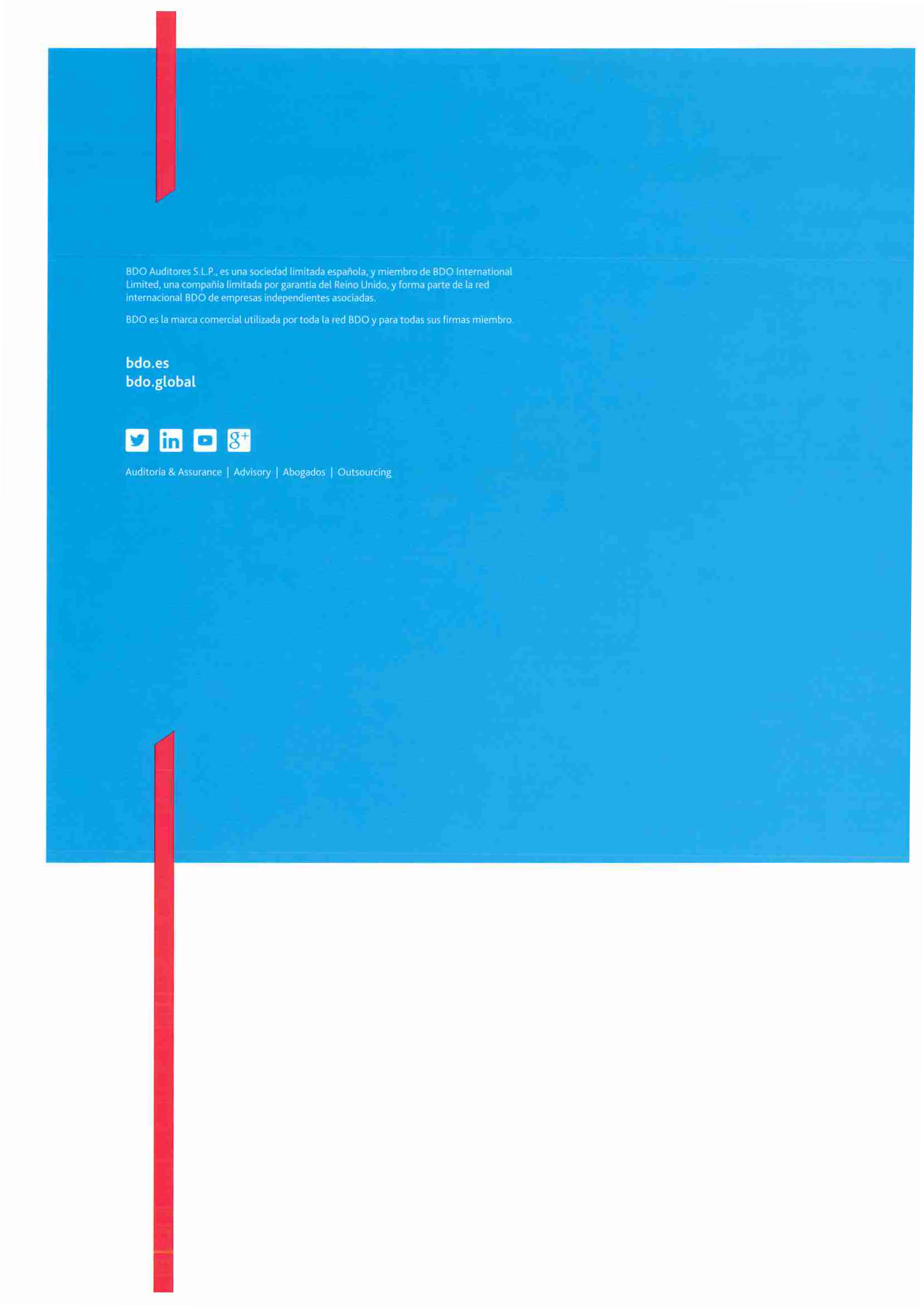 CUENTA DE PÉRDIDAS Y GANANCIAS2.0221. Importe neto de la cifra de negocio446.284,772. Variación de existencias(307,57)3. Trabajos realizados por la emp. para su activo95.963,514. Aprovisionamientos(179.964,54)5. Otros ingresos de explotación5.516.683,70a) Ingresos accesorios y otros de gestión corriente180,50b) Subvenciones de explotación5.516.503,206. Gastos de personal(4.038.389,52)a) Sueldos, salarios y asimilados(3.156.121,09)b) Cargas sociales(882.268,43)7. Otros gastos de explotación(1.918.594,81)a) Servicios exteriores(1.915.311,70)b) Tributos(2.981,18)c) Pérdidas, deterioro y variación de provisiones por operaciones comerciales(301,93)8. Amortización del inmovilizado(186.356,95)9. Imputación subvenciones inmov. no fro. y otras163.053,8410. Deterioro y resultado por enaj. del inmovilizado-11. Resultados excepcionales33.887,70B) RESULTADO DE EXPLOTACIÓN(67.739,87)12. Ingresos financieros-13. Gastos financieros-C) RESULTADO FINANCIERO-D) RESULTADO ANTES DE IMPUESTOS(67.739,87)17. Impuestos sobre beneficios-E) RESULTADO EJERCICIO PROCEDENTE OP. CONTINUADAS(67.739,87)RESULTADO DEL EJERCICIO(67.739,87) Aportaciones del Ayuntamiento 2022 	5.516.683,705.516.683,70 Ingresos por servicios encomendados 2022 	321.583,58321.583,58 Total 	5.838.267,285.838.267,28Principales gastosImporte2022Porcentaje s/aporta-ciones y encomiendasGastos de personal4.038.389,5269,17%Servicios exteriores1.915.311,7032,81%Total5.953.701,22101,98%(COELCA)SONEPAR IBERICA SPAIN, S.A.DESARROLLO QUÍMICO EUROPEO, S.L. (DQ EURO)Suministro de material eléctrico	Abierto (plataforma de contra-	01/10/2022, pro-	108.284,00tación Ministerio de Hacienda)	rrogado hasta el30/09/2023Suministro de material eléctrico	Abierto (plataforma de contra-	01/10/2022, pro-	108.284,00tación Ministerio de Hacienda)	rrogado hasta el30/09/202374.343,63-(COELCA)SONEPAR IBERICA SPAIN, S.A.DESARROLLO QUÍMICO EUROPEO, S.L. (DQ EURO)Mantenimiento preventivo, dosifica-ción de los productos químicos y	Abierto (plataforma de contra-	01/12/2019 alcontrol de la calidad de aguas de la   tación Ministerio de Hacienda)	30/11/2023	17.040,00piscina municipalMantenimiento preventivo, dosifica-ción de los productos químicos y	Abierto (plataforma de contra-	01/12/2019 alcontrol de la calidad de aguas de la   tación Ministerio de Hacienda)	30/11/2023	17.040,00piscina municipal17.040,001.624,53(c)AUTO REPUESTOS MENCEY AÑATERME, S.L.01/04/2019 al Suministro de repuestos para el	Abierto (plataforma de contra-	11/04/2022, pro-mantenimiento de la flota del par-	tación Ministerio de Hacienda)	rrogado hasta el	224.289,00 que móvil municipal		11/01/202301/04/2019 al Suministro de repuestos para el	Abierto (plataforma de contra-	11/04/2022, pro-mantenimiento de la flota del par-	tación Ministerio de Hacienda)	rrogado hasta el	224.289,00 que móvil municipal		11/01/2023129.511,91-SIMEÓN E HIJOS, S.L.Suministro y montaje de neumáti-	Abierto simplificado (plata- cos nuevos y recauchutados de la	forma de contratación Ministe flota de vehículos	rio de Hacienda)08/04/2019 al-	07/04/2022, pro-	90.738,00rrogado hasta el08/01/202330.017,23-KIMICA ECOLOGICA ATLANTICASuministro de productos químicos yfitosanitarios para el manteni-	Abierto (plataforma de contramiento de parques y jardines del	tación Sector Público) municipio-	15/03/2020 al14/03/2021 (tres	50.600,00prórrogas anuales)22.957,01-GERANIOS TENERIFE, S.A.CATESA FOODS, S.L. ORQUIDARIO LYCASTE, S.L.Acuerdo marco para el suministro	Abierto (plataforma de contra-	09/10/2019 al	75.900,00 de plantas y flores ornamentales	tación Ministerio de Hacienda)	08/10/2023Acuerdo marco para el suministro	Abierto (plataforma de contra-	09/10/2019 al	75.900,00 de plantas y flores ornamentales	tación Ministerio de Hacienda)	08/10/202326.956,88-AUGUSTO GARCÍA FUMERO	Suministro de repuestos para el	Abierto (plataforma de contra-	11/04/2022, pro-(AUTO ELECTRO AUGUSTO)	mantenimiento de la flota del par-	tación Sector Público)	rrogado hasta el	3.600,00 que móvil municipal		11/01/2023AUGUSTO GARCÍA FUMERO	Suministro de repuestos para el	Abierto (plataforma de contra-	11/04/2022, pro-(AUTO ELECTRO AUGUSTO)	mantenimiento de la flota del par-	tación Sector Público)	rrogado hasta el	3.600,00 que móvil municipal		11/01/2023AUGUSTO GARCÍA FUMERO	Suministro de repuestos para el	Abierto (plataforma de contra-	11/04/2022, pro-(AUTO ELECTRO AUGUSTO)	mantenimiento de la flota del par-	tación Sector Público)	rrogado hasta el	3.600,00 que móvil municipal		11/01/2023AUGUSTO GARCÍA FUMERO	Suministro de repuestos para el	Abierto (plataforma de contra-	11/04/2022, pro-(AUTO ELECTRO AUGUSTO)	mantenimiento de la flota del par-	tación Sector Público)	rrogado hasta el	3.600,00 que móvil municipal		11/01/20233.600,0031.459,75 (e)CARPINTERIA METÁLICA LUIS Y GUILLÉNServicio de mantenimiento extraor- dinario de la flota de vehículos del parque móvil municipal - Lote 507/06/2021 alAbierto (plataforma de contra-	06/06/2022, pro-	16.050,00 tación del Sector Público)	rrogado hasta el06/06/202307/06/2021 alAbierto (plataforma de contra-	06/06/2022, pro-	16.050,00 tación del Sector Público)	rrogado hasta el06/06/202316.050,0039.051,11 (f)CONTENUR, S.L.54 cubos de recogida de residuos en comercios y 102 contenedores verdeDos contratos menores	28/02 30/11/2022 y	23.808,45/202223.808,45- (g)DONLO CANARIAS, S.L.Plan de mejora, adecentamiento ylimpieza de puntos limpios y conte- nerizaciónContrato menor	14/09 31/12/2022 y	16.322,86/202216.322,86- (h)Servicio de mantenimiento extraor-07/06/2021 alIREAUTO 2000, S.L.dinario de la flota de vehículos delparque móvil municipal - Lote 1Contrato menor	06/06/2022, pro-	5.350,00rrogado hasta el06/06/2023Contrato menor	06/06/2022, pro-	5.350,00rrogado hasta el06/06/20235.350,009.236,59 (i)CUENTA DE PÉRDIDAS Y GANANCIAS(A)Previsión 2022(B)Ejecución 2022Desviación (B)-(A)1. Importe neto de la cifra de negocio220.000,00446.284,77226.284,771.2. Por otros servicios220.000,00446.284,77226.284,772. Variación de existencias-(307,57)(307,57)3. Trabajos realizados por la empresa para su activo-95.963,5195.963,514. Aprovisionamientos(177.097,60)(179.964,54)(2.866,94)b) Trabajos realizados por otras empresas(177.097,60)(179.964,54)(2.866,94)5. Otros ingresos de explotación5.146.273,865.516.683,70370.409,84a) Ingresos acc. y otra gestión corriente-180,50180,50b) Subvenciones de explotación5.146.273,865.516.503,20370.229,346. Gastos de personal(3.746.273,86)(4.038.389,52)(292.115,66)a) Sueldos, salarios y asimilados(2.951.274,44)(3.156.121,09)(204.846,65)b) Cargas sociales(794.999,42)(882.268,43)(87.269,01)7. Otros gastos de explotación(1.442.902,40)(1.918.594,81)(475.692,41)a) Servicios exteriores(1.442.902,40)(1.915.311,70)(472.409,30)b) Tributos (1)-(2.981,18)(2.981,18)c)Pérdidas.deter.y var.Provis.comercilales-(301,93)(301,93)8. Amortización del inmovilizado (1)-(186.356,95)(186.356,95)9. Imputación subv. Inmov. no fro y otras (1)-163.053,84163.053,8410. Deterioro y rdo por enajenaciones del inmov.---11. Resultados excepcionales (1)-33.887,7033.887,70B) RESULTADO DE EXPLOTACIÓN-(67.739,87)(67.739,87)12. Ingresos financieros---C) RESULTADO FINANCIERO--(67.739,87)D) RESULTADO ANTES DE IMPUESTOS-(67.739,87)(67.739,87)17. Impuestos sobre beneficios---RESULTADO DEL EJERCICIO-(67.739,87)(67.739,87)ServiciosTotal costes ejercicio 2022Total costes ejercicio 2021Variación 2022-2021Principal Motivo (1)Alumbrado público304.108,48380.800,00(76.691,52)Material ferreteríaCementerio104.335,29133.304,08(28.968,08)Gasto de personalRecogida de residuos2.294.196,292.158.582,93135.613,36Tasas P.I.R.S.Limpieza viaria997.334,02899.788,3297.545,70Gasto de personalPavimentación de las vías públicas1.557.539,461.512.604,6644.934,80Gasto de personalParques y jardines públicos610.699,54571.368,2639.331,28MaterialesInstalaciones deportivas de uso público459.111,96477.294,16(18.182,20)Gasto de personalTotal6.327.325,036.133.742,40193.582.63-EjercicioInversión en inmovilizado material202060.797,33202178.775,142022618.607,992.0222.021Variación 22-21% VariaciónTotal Gastos de personal(4.038.389,52)(3.906.773,40)(131.616,12)3,37%Concepto de Gasto/IngresoDesviación Ejecución – PrevisiónComentario1. Importe neto de la cifra de negocio226.284,77Mayores ingresos por las obras realizadas no previstas5. Otros ingresos de explotación:b) Subvenciones de explotación370.299,34Aprobada una aportación extraordinaria por exceso de crédito presupuestario6. Gastos de personal(292.115,66)Mayor gasto de personal principalmente por las contra- taciones del personal eventual mediante un Plan de Em- pleo para cubrir las necesidades del servicio7. Otros gastos de explotación:a) Servicios exteriores(472.409,30)Mayor gasto derivado del material para las obras y man- tenimiento, y la liquidación de tasas P.I.R.S.ServiciosTotal costes ejercicio 2022Total costes ejercicio 2021Variación 2022-2021Alumbrado público304.108,48380.800,00(76.691,52)Cementerio104.335,29133.304,08(28.968,08)Recogida de residuos2.294.196,292.158.582,93135.613,36Limpieza viaria997.334,02899.788,3297.545,70Pavimentación de las vías públicas1.557.539,461.512.604,6644.934,80Parques y jardines públicos610.699,54571.368,2639.331,28Instalaciones deportivas de uso público459.111,96477.294,16(18.182,20)Total6.327.325,036.133.742,40193.582.63CUENTA DE PÉRDIDAS Y GANANCIAS20221. Importe neto de la cifra de negocio446.284,772. Variación de existencias(307,57)3. Trabajos realizados por la empresa para su activo95.963,514. Aprovisionamientos(179.964,54)5. Otros ingresos de explotación5.516.683,70a) Ingresos accesorios y otros de gestión corriente180,50b) Subvenciones de explotación5.516.503,206. Gastos de personal(4.038.389,52)a) Sueldos, salarios y asimilados(3.156.121,09)b) Cargas sociales(882.268,43)7. Otros gastos de explotación(1.918.594,81)a) Servicios exteriores(1.915.311,70)b) Tributos(2.981,18)c) Pérdidas, deterioro y variación de provisiones por op. comerciales(301,93)8. Amortización del inmovilizado(186.356,95)9. Imputación subvenciones inmovilizado no fro y otras163.053,8410. Deterioro y resultado por enajenaciones del inmovilizado-11. Resultados excepcionales33.887,70B) RESULTADO DE EXPLOTACIÓN(67.739,87)12. Ingresos financieros-13. Gastos financieros-C) RESULTADO FINANCIERO-D) RESULTADO ANTES DE IMPUESTOS(67.739,87)17. Impuestos sobre beneficios-E) RESULTADO DEL EJERCICIO(67.739,87)ServiciosTotal coste porServicio Anexo I Previsión Gastos 2022% sobre total costeAlumbrado público308.886,525,86%Cementerio98.809,061.87%Recogida de residuos1.738.224,7232,98%Limpieza viaria774.665,2314,70%Pavimentación de las vías públicas1.386.620,6926,31%Parques y jardines públicos458.946,638,71%Pabellón89.854,051,70%Escuelas Deportivas236.515,754,49%Playa75.248,811,43%Piscina102.516,761,95%Total5.270.288,22100,00%Tipología de gastosAlumbrado públicoCementerioRecogida de residuosLimpieza viariaPavimentación vías públicasParques y jardines públicosPabellónEscuelas DeportivasPlayaPiscinaTotal6. Gastos de personal14.619,624.676,6482.270,2936.664,9665.628,8521.721,974.252,8011.194,313.561,534.852,13249.443,09Sueldo y salarios gcia. y admón. (reparto)10.182,173.257,1557.299,0125.536,1445.708,7015.128,762.961,967.796,532.480,513.379,37173.730,30Seguros sociales gcia. y admón. (reparto)2.664,45852,3214.993,886.682,2411.960,963.958,86775,082.040,18649,09884,3145.461,38Otros gastos sociales admón. (reparto)1.335,58427,247.515,853.349,555.995,561.984,42388,521.022,66325,37443,2722.788,01Gastos consejeros (reparto)437,42139,932.461,551.097,021.963,63649,93127,24334,94106,56145,187.463,407. Otros gastos de explotación15.724.545.030,0988.488,0939.436,0170.588,9323.363,674.574,2112.040,353.830,705.218,84268.295,42Servicios prof. e indep. (reparto)358,75114,762.018,85899,731.610,48553,04104,36274,7087,40119,076.121,14Prima de seguros:2.452,96784,6713.803,776.151,8511.011,583.644,64713,561.878,24597,57814,1241.852,97Prima de vehículos (reparto)1.531,82490,018.620,143.841,696.876,482.275,99445,601.172,92373,17508,4026.136,21Primas consej. y resp. civil (reparto)921,14294,665.183,642.310,164.135,101.368,65267,96705,32224,40305,7215.716,76Comisiones bancarias (reparto)36,5311,69205,5691,61163,9854,2810,6327,978,9012,12623,27Suministros:11.373,463.638,2364.002,9128.523,8351.056,5516.898,813.308,508.708,712.770,733.774,75194.056,50Teléfono (reparto)212,8968,101.198,02533,92955,69316,3261,93163,0151,8670,663.632,40Luz (reparto)1.109,31354,856.242,502.782,064.979,781.648,22322,69849,40270,24368,1718.927,23Combustible (reparto)10.051,273.215,2856.562,3925.207,8645.121,0814.934,272.923,887.696,302.448,623.335,93171.496,87Otros servicios:1.485,08475,068.357,123.724,476.666,662.206,55432,001.137,13361,78492,8925.338,75Gastos de correo (reparto)4,821,5427,1012,0821,627,151,403,691,171,6082,16Gastos material oficina (reparto)183,6658,751.033,52460,61824,47272,8853,43140,6344,7460,963.133,64Gastos material limpieza (reparto)5,261,6829,6013,1923,627,821,534,031,281,7589,76Otros gastos (reparto)1.291,34413,097.266,903.238,605.796,971.918,69375,65988,78314,59428,5922.033,19Otros tributos (reparto)0,050,020,280,130,230,070,010,040,010,020,86Pérdidas de créditos comer- incobrables17,705,6699,5844,3879,4426,295,1513,554,315,87301,938. Amortización del inmov. (reparto)1.912,34611,7310.761,464.796,008.584,662.841,37556,291.464,28465,87634,6932.628,7011. Resultados excepcionales235,5675,351.325,60590,771.057,46350,0068,52180,3757,3978,184.019,21Total coste indirecto32.492,0510.393,82182.845,4481.487,74145.859,8948.277,019.451,8324.879,317.915,4910.783,83554.386,42Tipología de gastosAlumbrado públicoCementerioRecogida de residuosLimpieza viariaPavimentación vías públicasParques y jardines pú- blicosPabellónEscuela De- portivaPlayaPiscinaTotal4. Aprovisionamientos--70.974,71108.989,83------179.964,54Trabajos realizados por otras empresas--70.974,71108.989,83------179.964,546. Gastos de personal212.891,5294.209,941.009.231,38782.186,131.148.881,67465.386,1888.446,4091.635,7247.129,2798.391,324.038.389,52Sueldo y salarios personal directo147.092,3069.419,90729.316,52590.614,40841.275,74361.958,5368.699,6862.668,4632.768,8071.113,062.974.927,39Sueldo y salario gcia. y admón. (reparto)10.182,173.257,1557.299,0125.536,1445.708,7015.128,762.961,967.796,532.480,513.379,37173.730,30Seguros sociales personal directo51.179,6020.019,51190.528,42154.611,25241.518,6080.410,1315.493,9217.772,9510.798,9422.426,13804.759,45Seguros soc. gcia. y admón. (reparto)2.664,45852,3214.993,886.682,2411.960,963.958,86775,082.040,18649,09884,3145.461,38Otros gastos sociales personal directo-93,897.116,15295,52458,481.295,55----9.259,59Otros gastos sociales admón. (reparto)1.335,58427,247.515,853.349,555.995,561.984,42388,521.022,66325,37443,2722.788,01Gastos consejeros (reparto)437,42139,932.461,551.097,021.963,63649,93127,24334,94106,56145,187.463,407. Otros gastos de explotación76.010,736.842,601.106.693,7299.232,05365.124,22134.687,8416.067,8658.062,4132.412,2023.461,191.918.594,81Reparaciones y conservación (reparto)8.334,98139,85204.876,4828.536,5334.296,804.934,91-160,52--281.280,07Servicios prof. e indep. (reparto)358,75114,762.018,85899,731.610,48533,04104,36274,7087,40119,076.121,14Prima de seguros:2.452,96784,6713.803,776.151,8511.011,583.644,64713,561.878,24597,57814,1241.852,97Prima de vehículos (reparto)1.531,82490,018.620,143.841,696.876,482.275,99445,601.172,92373,17508,4026.136,21Primas consej. y resp. civil (reparto)921,14294,665.183,642.310,164.135,101.368,65267,96705,32224,40305,7215.716,76Comisiones bancarias (reparto)36,5311,69205,5691,61163,9854,2810,6327,978,9012,12623,27Suministros:11.373,463.638,23106.466,2335.918,6951.056,5519.505,823.308,5027.460,702.770,7315.865,78277.364,71Arrendamientos--42.463,32-------42.463,32Teléfono (reparto)212,8968,101.198,02533,92955,69316,3261,93163,0151,8670,663.632,40Luz (reparto)1.109,31354,856.242,502.782,064.979,781.648,22322,69849,40270,24368,1718.927,23Combustible (reparto)10.051,273.215,2856.562,3925.207,8645.121,0814.934,272.923,887.696,302.448,623.335,93171.496,87Productos químicos---7.394,86-2.607,01-18.751,99-12.091,0340.844,89Otros servicios:53.167,732.044,53778.552,8327.335,54265.526,05105.729,2511.925,6528.200,4628.943,286.644,211.308.069,54Gastos de correo (reparto)4,821,5427,1012,0821,627,151,403,691,171,6082,16Gastos material ferretería48.105,18880,534.140,974.586,46216.883,3015.321,6210.679,29-616,68220,62301.434,65Gastos material oficina (reparto)183,6658,751.033,52460,61824,47272,8853,43140,6344,7460,963.133,64Gastos material limpieza (reparto)5,26278,622.030,253.450,301.534,731.762,731,534,0396,061,759.165,26Plan Insular de Recogida de Residuos--754.430,86-------754.430,86Servicios varios3.577,47-7.417,0813.235,9026.540,6152.907,4694,74-27.574,123.769,95135.117,33Otros gastos (reparto)1.291,34825,099.473,055.590,2019.721,3435.457,401.095,2728.052,12610,512.589,34104.705,64Otros tributos268,61103,21670,40253,711.379,33259,620,0146,260,010,022.981,18Pérdidas de créditos comer-incobrables17,705,6699,5844,3879,4426,295,1513,554,315,87301,938. Amortización del inmov. (reparto)14.970,673.207,39105.970,886.335,2442.476,1110.275,52556,291.464,28465,87634,69186.356,9511. Resultados excepcionales235,5675,351.325,60590,771.057,46350,0068,52180,3757,3978,184.019,21Total304.108,48104.335,292.294.196,29997.334,021.557.539,46610.699,54105.139,08151.342,7880.064,73122.565,376.327.325,03ServiciosTotal costesdirectosTotal costesindirectosTotalcostesAlumbrado público271.616,4232.492,05304.108,48Cementerio93.941,4710.393,82104.335,29Recogida de residuos2.111.350,85182.845,442.294.196,29Limpieza viaria915.846,2881.487,74997.334,02Pavimentación de las vías públicas1.411.679,56145.859,891.557.539,46Parques y jardines públicos562.422,5348.277,01610.699,54Pabellón95.687,259.451,83105.139,08Escuelas Deportivas126.463,4724.879,31151.342,78Playa72.149,247.915,4980.064,73Piscina111.781,5410.783,83122.565,73Total5.772.938,61554.386,426.327.325,03CUENTA DE PÉRDIDAS Y GANANCIAS20221. Importe neto de la cifra de negocio446.284,772. Variación de existencias(307,57)3. Trabajos realizados por la empresa para su activo95.963,514. Aprovisionamientos(179.964,54)5. Otros ingresos de explotación5.516.683,70a) Ingresos accesorios y otros de gestión corriente180,50b) Subvenciones de explotación5.516.503,206. Gastos de personal(4.038.389,52)a) Sueldos, salarios y asimilados(3.156.121,09)b) Cargas sociales(882.268,43)7. Otros gastos de explotación(1.918.594,81)a) Servicios exteriores(1.915.311,70)b) Tributos(2.981,18)c)Pérdidas, deterioro y variación provisiones op.comerciales(301,93)8. Amortización del inmovilizado(186.356,95)9. Imputación subvenciones inmovilizado no fro y otras163.053,8410. Deterioro y resultado por enajenaciones del inmovilizado-11. Resultados excepcionales33.887,70B) RESULTADO DE EXPLOTACIÓN(67.739,87)12. Ingresos financieros-13. Gastos financieros-C) RESULTADO FINANCIERO-D) RESULTADO ANTES DE IMPUESTOS(67.739,87)17. Impuestos sobre beneficios-E) RESULTADO DEL EJERCICIO(67.739,87)Derechos liquidados no financieros6.596.838,89Importe neto de la cifra de negocio446.284,77Trabajos realizados por la empresa para su activo95.963,51Ingresos accesorios y otros de gestión corriente180,50Subvenciones y transferencias corrientes5.516.503,20Ingresos excepcionales37.906,91Subvenciones de capital recibidas500.000,00Obligaciones reconocidas no financieras(6.774.833,64)Aprovisionamientos(179.964,54)Gastos de personal(4.038.389,52)Otros gastos de explotación(1.918.594,81)Impuesto de sociedades-Gastos excepcionales(4.019,21)Variación de Inmovilizado intangible y material, de inversiones inmobiliarias(633.557,99)Variaciones de existencias(307,57)Capacidad/Necesidad Financiación(177.994,75)Balance de situación abreviadoCuenta de pérdidas y ganancias abreviadasTotal activo4.000.000 €11.400.000 €Importe neto de la cifra de negocios8.000.000 €11.400.000 €Nº medio de trabajadores50 trabajadores250 trabajadoresEjercicio 2022Ejercicio 2021Total activo2.186.914,24 €1.404.031,59 €Importe neto de la cifra de negocios446.284,77 €650.900,62 €Nº medio de trabajadores101,3893,45FaseDescripciónIncidencia1El procedimiento comienza cuando el encargado del servicio solicita al proveedor/acreedor los materiales necesarios, ya sea acudiendo a la tienda, por teléfono o correo electrónico.No hay constancia de la solicitud realizada por el encargado.2Recepción: El encargado recibe los materiales y comprueba con el albarán del proveedor que se corresponde con lo solicitado.No3El albarán se entrega a la Jefa de ContabilidadNo4El Proveedor entrega la factura en las oficinas de la Sociedad por ventanilla. Se sella el documento y se le da un número de registro de entradaNo5Las facturas recibidas se entregan a la Jefa de Contabilidad, pendientes de aprobaciónNo6La Jefa de Contabilidad, cuando recibe la factura adjunta los albaranesNo7Jefa de Contabilidad le pide al encargado del servicio que revise que la factura contiene el concepto e importe correctos.Si es correcta, se sella y se firma por el encargado dando su conformidad.No8Las facturas firmadas se entregan al Gerente para su firmaNo9Una vez firmada por el Gerente, ésta se registra en un control de facturas pendientes de pago junto a los datos de su vencimiento en formato Excel.No10La Jefa de Contabilidad registra la factura en el programa contable ContaWin, sella la misma con el texto “Contabilizado” y la archivaNoFaseDescripciónIncidencia1El procedimiento se inicia cuando el Gerente (ingeniero de obras públicas), emite un informe en el que justifica técnica y económicamente la necesidad de celebrar un contrato o acuerdo marco para la compra de materiales o la adquisición de servicios, así como, el importe del mismo.No2El informe se remite a José Luis Socas (Técnico de la Admón. Gral. del Ayuntamiento), que valora la solicitud presentada en función de los requisitos recogidos en la Ley 9/2017, de 8 de noviembre.No3José Luis Socas emite un informe jurídico con los pliegos de cláusulas administrativas y prescripciones técnicas particularesNo4Se trasladan los informes anteriores al Consejo de Administración para su aprobación.No5Una vez aprobado, se publican los pliegos en el apartado del “Perfil del contratante” en la plataforma de contratación del Ministerio de Hacienda.No6Una vez trascurrido el plazo para la presentación de las ofertas económicas, el Presidente de la Sociedad convoca la mesa de contratación y el Técnico de la Administración General lo notifica a los miembros de la misma mediante correo electrónico.No7Tras la reunión de la mesa de contratación, que da apertura a los sobres con las ofertas presentadas, el ingeniero de obras públicas de la Sociedad, emite un informe técnico con la valoración de las mismas que es remitido al Interventor Municipal, que a su vez emite un informe sobre la valoración de las diferentes propuestas. Ambos documentos se insertan en el Acta de Reunión de la Mesa de Contratación.No8La Vicepresidencia emite una resolución para requerir a la oferta más ventajosa la documentación adicional para la formalización del contrato o acuerdo marco.No9Esta resolución es notificada al adjudicatario por el Técnico de la Administración General.No10Una vez entregada la documentación adicional por el adjudicatario, la Vicepresidencia emite una resolución para requerir al adjudicatario la firma del contrato o acuerdo marco. Esta resolución es notificada al adjudicatario por el Técnico de la Administración General.No11Se firma el contrato o acuerdo marco por todas las partes.No12Tras la firma del contrato o acuerdo marco, el adjudicatario emite una factura periódica en función de las compras realizadas o prestaciones de servicios realizadas.Para estas facturas se lleva a cabo el proceso de validación de facturas que se detalla en el apartado 6.1.1NoFaseDescripciónIncidencia1La Jefa de Contabilidad registra la compra del inmovilizado en el programa contable ContaWin utilizando la cuenta de inmovilizado que corresponde, según la naturaleza del elemento y atendiendo a las definiciones recogidas en el Plan General de Contabilidad.No existe una persona que revise que el registro se realiza correctamente.2La Jefa de Contabilidad crea una ficha por elemento de inmovilizado en el programa contable e incluye el mismo en el “Plan de Amortización”.No3Se registran como inmovilizados aquellos gastos que superan los 400 euros.No4No se realiza un inventario periódico de los elementos de inmovilizado.No se verifica anualmente que los elementos registrados existan y estén en uso.FaseDescripciónIncidencia1El procedimiento de pagos por transferencia comienza cuando la Jefa de Contabilidad adjunta un listado con las facturas a pagar en el mes a una resolución de pago. Se emite una resolución para las facturas correspondientes a contratos menores y otra resolución correspondiente al resto de gastos. La Sociedad suele realizar pagos por transferencias de ambos tipos dos veces al mes.No2Las resoluciones de pago y el listado adjunto son revisadas por el Gerente y firmadas.No3Una vez aprobadas las resoluciones de pago, la Jefa de Contabilidad cumplimenta el fichero de pagos en la página web de la entidad financiera (LA CAIXA).No4El fichero de pagos es impreso, revisado y firmado por el Gerente y el Vicepresidente.No5El Gerente accede mediante su propio usuario y contraseña y firma el fichero. La firma electrónica de las transferencias es mancomunada: el Gerente, el Presidente y el Vicepresidente. Es necesario dos de estas tres firmas para realizar las transferencias. Normalmente quien firma es el Gerente y el Vicepresidente.No6El Vicepresidente accede mediante su propio usuario y contraseña y firma el fichero.No7La Jefa de Contabilidad accede a las cuentas bancarias con su usuario y contraseña para imprimir el justificante de transferencia que adjunta al listado de remesa y procede a su contabilización.NoFaseDescripciónIncidencia8La Jefa de Contabilidad puntea las operaciones registradas en contabilidad con los extractos bancarios de la Sociedad.No se realiza con una periodicidad establecida, ni se guarda documentación de conciliación.FaseDescripciónIncidencia1El procedimiento se inicia durante el último trimestre del ejercicio cuando el Interventor Municipal comunica a la Sociedad la necesidad de aportar unos estados de previsión de ingresos y gastos de la entidad para el ejercicio siguiente, para su inclusión en los Presupuestos Generales del Ayuntamiento.No2El Gerente y el Vicepresidente elaboran estos estados de previsión que incluye, un programa anual de actuaciones, inversiones y financiación.No3Los estados de previsión son revisados por el Interventor Municipal.No4El Presidente convoca al Consejo de Administración en sesión extraordinaria para su aprobación.No5El Consejo de Administración emite Acta de la sesión extraordinaria con la aprobación de los estados de previsión.No6Se da traslado a la Junta General para su aprobación.No7Tras su aprobación se remite al Ayuntamiento.NoFaseDescripciónIncidencia8El Ayuntamiento incluye los estados de previsión en sus Presupuestos Generales para el ejercicio siguiente y publica los mismos en el Boletín Oficial de la Provincia de Santa Cruz de Tenerife y en su página web.No9Decreto de la Alcaldía-Presidencia en el que se reconoce el importe de las transferencias corrientes y de capital concedidas para el ejercicio, así como, la periodificación de los ingresos a realizar en la cuenta corriente de la Sociedad.No10Si durante el ejercicio se detecta la existencia de un crédito extraordinario, el Interventor Municipal tramita un Expediente de Modificación de Crédito y la Alcaldía-Presidencia del Ayuntamiento emite un nuevo Decreto con la ampliación aprobada.No11El Ayuntamiento ingresa los importes fijados en Decreto en función de la tesorería disponible en cada momento.No12La Sociedad registra contablemente el derecho reconocido y los posteriores cobros en función de la normativa contableNo13Al cierre del ejercicio la Jefa de Contabilidad calcula la dotación a la amortización del bien afecto a la subvención de capital.No14La Jefa de Contabilidad aplica el porcentaje de subvención utilizada para su adquisición a la amortización dotada en el ejercicio. Este cálculo es revisado por el asesor que ayuda a la Sociedad con su cierre (Ladislao Rodríguez Hernández).No se calcula el efecto impositivo, no registrando un pasivo diferidoFaseDescripciónIncidenciaConfección de la lista de reservaConfección de la lista de reservaConfección de la lista de reserva1El Gerente comunica la necesidad de convocar un proceso selectivo para la consti- tución de listas de reserva para un determinado puesto a ocupar.Según el artículo 7 del Convenio Colectivo de la Sociedad "Las plazas vacantes de personal laboral se cubrirán por convocatoria pública mediante el sistema de con- curso, oposición o concurso-oposición, con sometimiento a los principios constitu- cionales de igualdad, mérito y capacidad."No2Se envían las bases que han de regir la convocatoria para la constitución de listas de reserva al Comité de Empresa de la Sociedad para su revisiónNo3El Comité de Empresa analiza las bases que han de regir la convocatoria para la constitución de listas de reserva y, mantiene una reunión con el GerenteNo4Informe favorable o desfavorable del Comité de Empresa sobre la revisión de las bases que han de regir la convocatoria, en base al artículo 7 del Convenio Colec- tivo de la SociedadNo5El Consejo de Administración aprueba las bases que han de regir la convocatoria para la constitución de listas de reserva para un determinado puesto a ocuparNo6En caso de advertir un error en las bases aprobadas, el Consejo de Administración se reúne para aprobar la rectificación de las mismasNo7Se publica el anuncio de la convocatoria en la página web del Ayuntamiento de Los Realejos y en uno de los diarios de mayor difusión de la ProvinciaNo8Una vez finalizado el plazo de presentación de las solicitudes, y el plazo concedido a la Sociedad para la revisión de la documentación presentada, el Gerente emite una Resolución con el listado provisional de admitidos y excluidosNo9Se publica el anuncio con el listado provisional de admitidos y excluidos de la lista de reserva en los tablones de anuncio situados en las dependencias de la SociedadNo10Se concede un plazo de subsanación para que las personas excluidas puedan reali- zar sus alegacionesNo11El Gerente solicita mediante escrito al Comité de Empresa que nombre a un titular y suplente para que participe en los tribunales calificadores.Si en la misma convocatoria se pretende cubrir diferentes puestos, se nombrará aun titular y suplente por cada unoNo12El Comité de Empresa comunica mediante escrito a la Gerencia las personas nom- bradas para ser titular y suplente en los tribunales calificadoresNoFaseDescripciónIncidencia13El Representante Sindical comunica mediante escrito a la Gerencia las personas de- signadas como observadores sindicales (titular y suplente)No14Una vez finalizado el plazo de presentación de las subsanaciones, y el plazo conce- dido a la Sociedad para la revisión de la documentación presentada, el Gerente emite una Resolución con el listado definitivo de admitidos y excluidosNo15Se publica el anuncio de con el listado definitivo de admitidos y excluidos en los tablones de anuncio situados en las dependencias de la SociedadNo16Resolución de la Gerencia sobre la composición del tribunal calificador para la constitución de una lista de reserva, donde se detallan las personas que conforman el mismo, así como la fecha, hora y lugar de reunión para dar comienzo a sus ac- tuacionesNo17El tribunal calificador procede a confeccionar el primer ejercicio selectivo para la constitución de la lista de reserva, que es aprobado mediante actaNo18Posteriormente el tribunal calificador se traslada al lugar donde se va a celebrar la prueba selectiva y, los aspirantes reciben un sobre cerrado y un código identifica- tivo individual con el ejercicioNo19Una vez realizado el ejercicio, se procede a su corrección y se determinan las pun- tuaciones de cada aspiranteNo20Se convoca a los aspirantes que hayan superado la nota mínima en el primer ejerci- cio, para la segunda prueba, indicando la fecha, hora y lugar de celebraciónNo21En el caso de que algún aspirante solicité la revisión del ejercicio, el tribunal cali- ficador se reúne y levanta acta con sus conclusionesNo22El tribunal calificador procede a confeccionar el segundo ejercicio selectivo para la constitución de la lista de reserva, que es aprobado mediante actaNo23Posteriormente el tribunal calificador procede a realizar el llamamiento a partir de la letra determinada en el sorteo realizado por la Administración General del Es- tado, y se da comienzo a la segunda pruebaNo24Una vez finalizado el segundo ejercicio, se comunican las puntuaciones de cada as- pirante y se procede a calcular la puntuación total final de cada unoNo25Se comunica el orden de la lista de reserva según la puntuación final obtenida por cada aspirante durante el proceso selectivoNoProceso de contrataciónProceso de contrataciónProceso de contratación26El Gerente comunica la necesidad de contratar un número determinado de plazas para cubrir un puesto concreto de forma temporalNo27La Encargada de Recursos Humanos procede a seleccionar a las personas incluidas en la lista de reserva en orden de puntuaciónNo28En el caso de que una de las personas seleccionadas, ya haya sido contratada ante- riormente y haya superado el periodo máximo de contratación establecido, es des- cartada y se convoca a la siguiente persona de la lista.Este procedimiento se realiza para evitar la "acumulación de tareas", en base alReal Decreto-Ley 14/2021, de 6 de julio, de medidas urgentes para la reducción de la temporalidad en el empleo público, contempla un plazo máximo de 9 mesesNo29En el caso de tratarse de una "mejora de contrato" (cobertura de interinidad va- cante) se seleccionará a la primera persona de la lista de reserva, con independen- cia de que ya existiera una relación laboral vigenteNo30Se realiza un llamamiento a las personas finalmente seleccionadas mediante correo postalNo31Cada una de las personas seleccionadas deben aceptar o renunciar expresamente al puesto.En caso de renuncia, esta debe ser justificada (por hallarse trabajando, estar de baja por enfermedad o maternidad/paternidad, víctima de violencia de género o imposibilidad de localización), en caso contrario, se procede a su exclusión de la lista de reservaNoFaseDescripciónIncidencia32Resolución de la Presidencia en la que se justifica la necesidad de la contratación, especificando las personas a contratar y el puesto a ocuparNo33Notificación de Resolución de contratación del Comité de EmpresaNo34Se notifica la resolución de contratación a los trabajadores que firman la misma como aceptaciónNo35Se procede a formalizar el contrato y dar de alta en la Tesorería de la Seguridad SocialNo36En caso de prórroga del contrato inicialmente formalizado, se requiere una resolu- ción de la vicepresidencia de la Sociedad con la justificaciónNo37Se procede a formalizar la prórroga del contratoNoPlantilla mediaEjercicio 2022Ejercicio 2021Personal fijo72,3570,60Personal eventual29,0322,85Total101,3893,45Ejercicio 2022Ejercicio 2021Total personal eventual contratado en el ejercicio6860FaseDescripciónIncidencia1Se comunica mediante escrito al trabajador la finalización de su contrato, indi-cando el motivo y la fecha en la que será efectiva la baja, en cumplimiento del ar- tículo 49 del RDL 2/2015, de 23 de octubre, por el que se aprueba el texto refun- dido de la Ley del Estatuto de los Trabajadores.Esta comunicación es firmada por el trabajadorNo2Se entrega al trabajador la documentación de liquidación correspondienteNoÁreaIncidenciasRecomendaciónGeneralLos procedimientos y controles internos aplicados por la Sociedad no están recogido en un manual aprobado por la Sociedad.La información se transmite verbalmente entre los participantes.Aprobación de un manual con la descripción de los procedimientos y control interno de las áreas o epígrafes más significativos.InmovilizadoNo se realiza un inventario periódico sobre los elementos de inmovilizado.Realización de un inventario anual que permita constatar que los elementos registrados en la contabilidad, no se han extraviado y continúan en la misma y, que siguen en funcionamiento.ÁreaIncidenciasRecomendaciónLiquidación personalEn el documento de liquidación firmado por el trabajador no se consta si se solicitó o no la presencia del representante sindical.El artículo 49.2 del RDL 2/2015, de 23 de octubre, por el que se aprueba el texto refundido de la Ley del Estatuto de los Trabajadores establece que el trabajador puede solicitar la presencia del representante sindical durante la firmar su liquidación. En caso de que el trabajador no haya hecho uso de esta posibilidad, deberá constar en el mismo documento.ÁreaDebilidadRecomendaciónGeneralLa Jefa de Contabilidad registra las diferentes operaciones realizadas por la Sociedad atendiendo a la naturaleza de las mismas y en función de las definiciones recogidas en el Plan General de Contabilidad.Podemos considerar una debilidad de control interno que no exista una persona que revise los registros contables. En la Sociedad no que hay otra persona que desempeñe tareas de contabilidad.TesoreríaLa Jefa de Contabilidad puntea los extractos bancarios con los apuntes contables, sin embargo, no se conserva prueba de dicha conciliación ni se realiza con una regularidad establecida.Establecer una periodicidad para la realización de las conciliaciones bancarias y conservar la documentación soporte de las mismas.ConceptoConceptoConceptoEfecto enPérdidas y GananciasEfecto enpatrimonio netoPasivos por diferencias temporarias imponibles (#479) 25 % de las subvenciones de capital, según PGC 2007Reclasificación sin impacto en PYG--251.713,67CUENTA DE PÉRDIDAS Y GANANCIAS(A)Previsión 2022(B)Ejecución 2021Desviación (B)-(A)1. Importe neto de la cifra de negocio220.000,00446.284,77226.284,771.2. Por otros servicios220.000,00446.284,77226.284,772. Variación de existencias-(307,57)(307,57)3. Trabajos realizados por la empresa para su activo-95.963,5195.963,514. Aprovisionamientos(177.097,60)(179.964,54)(2.866,94)b) Trabajos realizados por otras empresas(177.097,60)(179.964,54)(2.866,94)5. Otros ingresos de explotación5.146.273,865.516.683,70370.409,84a) Ingresos acc. y otros gestión corriente-180,50180,50b) Subvenciones de explotación5.146.273,865.516.503,20370.229,346. Gastos de personal(3.746.273,86)(4.038.389,52)(292.115,66)a) Sueldos, salarios y asimilados(2.951.274,44)(3.156.121,09)(204.846,65)b) Cargas sociales(794.999,42)(882.268,43)(87.269,01)7. Otros gastos de explotación(1.442.902,40)(1.918.594,81)(475.692,41)a) Servicios exteriores(1.442.902,40)(1.915.311,70)(472.409,30)b) Tributos (1)-(2.981,18)(2.981,18)c)Pérdidas, deter. Y var.Provis. comerciles (1)-(301,93)(301,93)8. Amortización del inmovilizado (1)-(186.356,95)(186.356,95)9. Imputación subv. Inmov. no fro y otras (1)-163.053,84163.053,8410. Deterioro y rdo por enajenaciones del inmov.---11. Resultados excepcionales (1)-33.887,7033.887,70B) RESULTADO DE EXPLOTACIÓN-(67.739,97)(67.739,97)12. Ingresos financieros---C) RESULTADO FINANCIERO--(67.739,97)D) RESULTADO ANTES DE IMPUESTOS-(67.739,87)(67.739,97)17. Impuestos sobre beneficios---RESULTADO DEL EJERCICIO-(67.739,87)(67.739,87)ServiciosTotal costes directosTotal costes indirectosTotal costesAlumbrado público271.616,4232.492,05304.108,48Cementerio93.941,4710.393,82104.335,29Recogida de residuos2.111.350,85182.845,442.294.196,29Limpieza viaria915.846,2881.487,74997.334,02Pavimentación de las vías públicas1.411.679,56145.859,891.557.539,46Parques y jardines públicos562.422,5348.277,01610.699,54Pabellón95.687,259.451,83105.139,08Escuelas Deportivas126.463,4724.879,31151.342,78Playa72.149,247.915,4980.064,73Piscina111.781,5410.783,83122.565,73Total5.772.938,61554.386,426.327.325,03Derechos liquidados no financierosObligaciones reconocidas no financieras6.596.838,89(6.774.833,64)Capacidad/Necesidad Financiación(177.994,75)ÁreaIncidenciasRecomendaciónGeneralLos procedimientos y controles internos aplicados por la Sociedad no están recogido en un manual aprobado por la Sociedad. La información se transmite verbalmente entre los participantes.Aprobación de un manual con la descripción de los procedimientos y control interno de las áreas o epígrafes más significativos.InmovilizadoNo se realiza un inventario periódico sobre los elementos de inmovilizado.Realización de un inventario anual que permita constatar que los elementos registrados en la contabilidad, no se han extraviado y continúan en la misma y, que siguen en funcionamiento.Liquidación personalEn el documento de liquidación firmado por el trabajador no consta, si se solicitó o no la presencia del representante sindical.El artículo 49.2 del RDL 2/2015, de 23 de octubre, por el que se aprueba el texto refundido de la Ley del Estatuto de los Trabajadores establece que el trabajador puede solicitar la presencia del representante sindical durante la firmar su liquidación. En caso de que el trabajador no haya hecho uso de esta posibilidad, deberá constar en el mismo documento.ÁreaDebilidadRecomendaciónGeneralLa Jefa de Contabilidad registra las diferentes operaciones realizadas por la Sociedad atendiendo a la naturaleza de estas y en función de las definiciones recogidas en el Plan General de Contabilidad.Podemos considerar una debilidad de control interno que no exista una persona que revise los registros contables. En la Sociedad no que hay otra persona que desempeñe tareas de contabilidad.TesoreríaLa Jefa de Contabilidad puntea los extractos bancarios con los apuntes contables, sin embargo, no se conserva prueba de dicha conciliación ni se realiza con una regularidad establecida.Establecer una periodicidad para la realización de las conciliaciones bancarias y conservar la documentación soporte de estas.ConceptoConceptoConceptoEfecto enPérdidas y GananciasEfecto enpatrimonio netoPasivos por diferencias temporarias imponibles (#479) 25 % de las subvenciones de capital, según PGC 2007Reclasificación sin impacto en PYG--251.713,67Concepto de Gasto/IngresoDesviación Ejecución – PrevisiónComentario1. Importe neto de la cifra de negocio226.284,77Mayores ingresos por las obras realizadas no previstas5. Otros ingresos de explotación:b) Subvenciones de explotación370.229,34La subvención de explotación total otorgada por el Ayuntamiento para el ejercicio 2022 ha sido superior a la prevista, debido a crédito presupuestario extraordinario.6. Gastos de personal(292.115,66)Mayor gasto de personal principalmente por las contrataciones del personal eventual mediante un Plan de Empleo para cubrir las necesidades de los servicios7. Otros gastos de explotación:a) Servicios exteriores(472.409,30)Mayor gasto derivado del material para las obras y manteni- miento.Balance de situaciónabreviadoCuenta de pérdidas yganancias abreviadasTotal activo4.000.000 €11.400.000 €Importe neto de la cifra de negocios8.000.000 €11.400.000 €Nº medio de trabajadores50 trabajadores250 trabajadoresEjercicio 2022Ejercicio 2021Total activo2.186.914,24€1.404.031,59 €Importe neto de la cifra de negocios446.284,77 €650.900,62 €Nº medio de trabajadores101,3893,45BALANCE DE SITUACIÓNACTIVO31/12/202231/12/202131/12/2020A) ACTIVO NO CORRIENTE987.982,98540.781,94711.102,47I. Inmovilizado intangible14.532,162.111,403.903,38II. Inmovilizado material973.270,82538.490,54668.396,97V. Inversiones financieras a largo plazo180,00180,0038.802,12B) ACTIVO CORRIENTE1.198.931,26863.249,65922.798,09II. Existencias2.917,43.224,972.257,95III. Deudores comerciales y otras cuentas a cobrar213.911,69189.864,93256.762,931. Clientes por ventas y Prestaciones de servicios.139.028,37143.759,59214.777,244. Deudores varios61.461,1230.730,5630.730,566. Personal13.366,1515.238,2411.255,137. Activos por impuesto corriente56,05136,54-V. Inversiones financieras a corto plazo116.280,001.539,801.539,80VI. Periodificaciones6.535,784.359,45-VII. Efectivo y otros activos líquidos equivalentes859.286,39664.260,50662.237,41TOTAL ACTIVO (A+B)2.186.914,241.404.031,591.633.900,56PATRIMONIO NETO Y PASIVO31/12/202231/12/202131/12/2020A) PATRIMONIO NETO1.228.339,34964.891,111.067.616,18A.1) Fondos propios221.484,67294.977,70369.084,64I. Capital3.030,273.030,273.030,27III. Reservas212.004,14217.757,3093.296,36V. Resultados de ejercicios anteriores(74.559,44)--VI. Otras aportaciones de socios148.749,57148.749,57148.749,57VII. Resultado del ejercicio(67.739,87)(74.559,44)124.008,44A.3) Subvenciones, donaciones y legados recibidos1.006.854,67669.913,41698.531,54B) PASIVO NO CORRIENTE58.466,0058.902,1849.278,50II. Deudas a largo plazo58.466,0058.902,1849.278,50C) PASIVO CORRIENTE900.108,90380.238,30517.005,88III. Deudas a corto plazo423.882,6618.783,9012.803,90V. Acreedores comerciales y otras cuentas a pagar476.226,24361.454,40504.201,981. Proveedores252.545,34175.820,43306.192,604. Acreedores varios2.359,741.886,077.889,965. Personal--495,157. Otras deudas con las Administraciones Públicas221.321,16183.747,90189.624,27TOTAL PATRIMONIO NETO Y PASIVO (A+B+C)2.186.914,241.404.031,591.633.900,56CUENTA DE PÉRDIDAS Y GANANCIAS20222.0212.0201. Importe neto de la cifra de negocio446.284,77650.900,62399.640,902. Variación de existencias(307,57)967,02(1.478,55)3. Trabajos realizados por la emp. para su activo95.963,5127.355,50-4. Aprovisionamientos(179.964,54)(177.313,10)(172.539,13)5. Otros ingresos de explotación5.516.683,705.177.469,855.129.724,50a) Ingresos accesorios y otros de gestión corriente180,503.804,005.310,80b) Subvenciones de explotación5.516.503,205.173.665,855.124.413,706. Gastos de personal(4.038.389,52)(3.906.773,40)(3.587.782,27)a) Sueldos, salarios y asimilados(3.156.121,09)(2.988.023,09)(2.773.674,60)b) Cargas sociales(882.268,43)(918.750,31)(814.107,67)7. Otros gastos de explotación(1.918.594,81)(1.855.362,96)(1.643.183,54)a) Servicios exteriores(1.915.311,70)(1.852.392,86)(1.640.204,75)b) Tributos(2.981,18)(2.970,10)(2.978,79)c)Pérdidas, deterioro y variación prov. op. comerciales(301,93)--8. Amortización del inmovilizado(186.356,95)(191.670,55)(235.583,23)9. Imputación subvenciones inmov. no fro. y otras163.053,84165.884,22182.117,5510. Deterioro y resultado por enaj. del inmovilizado-323,50-11. Resultados excepcionales33.887,7033.659,8652.806,05B) RESULTADO DE EXPLOTACIÓN(67.739,87)(74.559,44)123.722,2812. Ingresos financieros--597,5713. Gastos financieros---C) RESULTADO FINANCIERO--597,57D) RESULTADO ANTES DE IMPUESTOS(67.739,87)(74.559,44)124.319,8517. Impuestos sobre beneficios--(311,41)E) RESULTADO EJERCICIO PROCEDENTE OP. CONTINUADAS(67.739,87)(74.559,44)124.008,44RESULTADO DEL EJERCICIO(67.739,87)(74.559,44)124.008,44CálculoValor ideal31/12/202231/12/202131/12/2020Cálculo(a modo orientativo)31/12/202231/12/202131/12/2020Activo corriente/ Pasivo corriente1,5-21,332,271,78CálculoValor ideal31/12/202231/12/202131/12/2020Cálculo(a modo orientativo)31/12/202231/12/202131/12/2020(Activo corriente - Existencias) / Pasivo corriente11,322,251,78CálculoValor ideal31/12/202231/12/202131/12/2020Cálculo(a modo orientativo)31/12/202231/12/202131/12/2020Efectivo / Pasivo corriente0,30,951,751,28CálculoValor ideal31/12/202231/12/202131/12/2020Cálculo(a modo orientativo)31/12/202231/12/202131/12/2020Cifra neta de negocio / Activo corrienteElevado0,370,750,43CálculoValor ideal31/12/202231/12/202131/12/2020Cálculo(a modo orientativo)31/12/202231/12/202131/12/2020Cifra neta de negocio / ExistenciasElevado152,97201,83176,99CálculoValor ideal31/12/202231/12/202131/12/2020Cálculo(a modo orientativo)31/12/202231/12/202131/12/2020Cifra neta de negocio / ClientesElevado3,214,531,86CálculoValor ideal31/12/202231/12/202131/12/2020Cálculo(a modo orientativo)31/12/202231/12/202131/12/2020(Clientes + Deudores / Cifra netade negocio) * 365Reducido113,7180,61196,16CálculoValor ideal31/12/202231/12/202131/12/2020Cálculo(a modo orientativo)31/12/202231/12/202131/12/2020(Ratio operaciones pagadas * Importe total de pagos realizados+ Ratio operaciones pendientes de pago * Importe total pagos pendientes) / Importe total de pagos realizados + Importe total pagos pendientes≤ 30 días10,039,619,41CálculoValor ideal31/12/202231/12/202131/12/2020Cálculo(a modo orientativo)31/12/202231/12/202131/12/2020(Pasivo corriente + Pasivo no corriente) / (Patrimonio neto +Pasivo corriente + Pasivo no corriente)0,4-0,60,440,310,35Valor ideal31/12/202231/12/202131/12/2020Cálculo(a modo orientativo)31/12/202231/12/202131/12/2020(Resultado ejercicio + Amortizaciones)/ Deudas con entidades financierasElevado---Cálculo31/12/202231/12/202131/12/2020Activo corriente - Pasivo corriente298.822,36483.011,35405.792,21Cálculo31/12/202231/12/202131/12/2020Sueldos y salarios / Número de trabajadores31.13231.97526.745Valor ideal31/12/202231/12/202131/12/2020Cálculo(a modo orientativo)31/12/202231/12/202131/12/2020Gastos financieros / Total ventasMenor a 0,04---Valor ideal31/12/202231/12/202131/12/2020Cálculo(a modo orientativo)31/12/202231/12/202131/12/2020BAII / Gastos financierosElevado---Volumen de operaciones 2022Contratista(Con IGIC)FERRETERIA SAN ISIDRO, S.L.94.307,01PREFABRICADOS REALEJOS, S.A.20.561,29FERRETERÍA MARSAN, S.L.27.941,29FERRETERIA ERNESTO VILLAR, S.L.92.976,68FERRETERÍA SIVERIO, S.L.11.240,53HERNANDEZ BELLO S.L138.627,06TEGALPA38.015,12COELCA14.589,15SONEPAR IBERICA SPAIN, S.A. (antes DIELECTRO CANARIAS S.A.)59.754,48DQUERO18.664,53AUTO REPUESTOS MENCEY AÑATERME, S.L.129.511,91SIMEÓN E HIJOS, S.L.30.017,23KIMICA ECOLOGICA ATLANTICA22.957,01GERANIOS TENERIFE, S.A.19.686,11CATESA FOODS, S.L.3.991,15ORQUIDARIO LYCASTE, S.L.3.279,62MUTUA TINERFEÑA26.136,21AGROFORESTAL TENERIFE, S.L.38.620,60IR MAXOINVERSIONES, S.L.165.220,77BBVA BANCO BILBAO VIZCAYA ARTENGARIA, S.A.45.435,72AUGUSTO GARCÍA FUMERO (AUTO ELECTRO AUGUSTO)35.059,75CARPINTERIA METÁLICA LUIS Y GUILLÉN55.101,11CONTENUR, S.L.23.808,45DONLO CANARIAS, S.L.16.322,86IREAUTO 2000, S.L.14.586,59OPEIN27.557,85Importe totalFecha	contrato/acuerdoContratista	contrato/acuerdo	(con IGIC)Volumen de operaciones en el 2022 (con IGIC)Importe totalFecha	contrato/acuerdoContratista	contrato/acuerdo	(con IGIC)Dentro del	Fuera delacuerdo	acuerdoCOMERCIAL ELÉCTRICA CANARIAS,	10/10/2019 al14.589,15-S.A. (COELCA)	01/10/2022,	108.284,00prorroga hastaSONEPAR IBERICA SPAIN, S.A.	30/09/2023S.A. (COELCA)	01/10/2022,	108.284,00prorroga hastaSONEPAR IBERICA SPAIN, S.A.	30/09/202359.754,48-Importe totalFecha	Contrato / acuerdoContratista	contrato/acuerdo	(con IGIC)Volumen de operacionesen 2022 (con IGIC)Importe totalFecha	Contrato / acuerdoContratista	contrato/acuerdo	(con IGIC)Dentro del	Fuera delacuerdo	acuerdoImporte total Fecha contrato/	Contrato / acuerdoContratista	acuerdo	(con IGIC)Volumen de op. en2022 (con IGIC)Importe total Fecha contrato/	Contrato / acuerdoContratista	acuerdo	(con IGIC)Dentro del	Fuera delacuerdo	acuerdoDescripciónAños%AnualPatentes, licencias, marcas y similares333,33Aplicaciones Informáticas333,33DescripciónA ños% A nualInstalaciones técnicas8,3312Maquinaria1010Utillaje3,3330Moblllario1010Equipos procesos Información425Elementos de transporte6,2516Otro inmovilizado1010InmovilizadointangibleInmovilizado materialTotalC) SALDO INICIAL BRUTO, EJERCICIO 20226.611,052.644.393,382.651.004,43(+)Entradas14.950,00618.607,99633.557,99(-)Salidas---D) SALDO FINAL BRUTO, EJERCICIO 202221.561,053.263.001,373.284.562,42G) AMORTIZACIÓN ACUMULADA, SALDO INICIAL EJERCICIO 20224.499,652.105.902,842.110.402,49(+)Dotación a la amortización del ejercicio 20222.529,24183.827,71186.356,95(+)Aumentos por adquisicion es o traspasos---(-) Disminuciones por salidas, bajas, reducciones o traspasos---H} AMORTIZACIÓN ACUMULADA, SALDO FINAL EJERCICIO 20227.028,892.289.730,552.296.759,44I} CORRECCIOINES VALOR POR DETERIORO, SALDO INICIAL EJERCICIO 2022---(+)Correcciones valoratlvas por deterioro reconocidas en el periodo--(-) Reversión de correcciones valorativas por deterioro--(-) Disminuciones por salidas, bajas,reducciones o traspasos--J) CORRECCIONES VALOR POR DETERIORO, SALDO FINAL EJERCICIO 2022---M) VALOR NETO CONTABLE FINAL EJERCICIO 202214.532,16973.270,82987.802,98Inmovilizado intangibleInmovilizadomaterialTotalC) SALDO INICIAL BRUTO,EJERCICIO 20216.611,052.692.286,802.698.897,85(+)Entradas-78.775,1478.775,14(-) Salidas-126.668,56126.668,56D} SALDO FINAL BRUTO, EJERCICIO 20216.611,052.644.393,382.651.004,43G) AMORTIZACIÓN ACUMULADA, SALDO INICIAL EJERCICIO 20212.707,672.023.889,832.026.597,50(+) Dotación ala amortización delejercicio 20211.791,98189.878,57191.670,55(+)Aumentos por adquisiciones o traspasos-(-)Disminuciones por salidas, bajas, reducciones o traspasos-107.865,56107.865,56H) AMORTIZACIÓN ACUMULADA, SALDO FINAL EJERCICIO 20214.499,652.105.902,842.110.402,491) CORRECCIOINES VA LOR POR DETERIORO, SALDO  INICIAL EJERCICIO  2021--(+)Correcciones valorativas por deterioro reconocidas en el periodo---(-) Reversión de correcciones valorativas por deterioro--(-)Disminuciones por salidas, bajas, reducciones o traspasos---J) CORRECCIONES VALOR POR DETERIORO, SALDO FINAL EJERCICIO 2021---M) VALOR NETO CONTABLE FINAL EJERCICIO 20212.111,40538.490,54540.601,94Ejercicio 2022Eje rcicio 2021Propiedad  Industria l139,82139,82Aplicaciones informáticas1.040,981.040,98Instalaciones36.269,4614.205,68Maquinaria7.704,267.704,26Utillaje37.136,9537.136,95Mobiliario11.950,8611.950,86Equipos para procesos de información27.585,8426.358,87Elementos de transporte1.000.284,30761.413,14Otro Inmovilizado material373.566,04322.750,05Total1.495.678,511.182.700,61Créditos y OtrosCréditos y Otros31/12/202231/12/2021Activos financieros a coste amortizado a largo plazo180,00180,00Total180,00180,00Créditos y OtrosCréditos y Otros31/12/202231/12/2021Activos financieros a coste amortizado a corto plazo330.135,64191.268,19Efectivo y otros activos líquidos859.286,39664.260,50Total1.189.422,03855.528,69Corto PlazoCorto Plazo31/12/202231/12/2021Por O(!eraciones comerciales:139.028,37143.759,59ClientesDeudores varios139.028,37143.759,59ClientesDeudores varios61.461,1230.730,56Total saldos por op. Comerciales200.489,49174.490,15Por O(!eraciones no comerciales:115.500,00759,80Cuenta corriente empresa del grupo PersonalOtros activos financieros115.500,00759,80Cuenta corriente empresa del grupo PersonalOtros activos financieros13.366,1515.238,24Cuenta corriente empresa del grupo PersonalOtros activos financieros780,00780,00Totalsaldos por op.No comerciales129.646,1516.778,04Totalpréstamos y partidas a cobrar330.135,64191.268,19NIFDenominaciónDomicilioF.JurldicaActividadesCNAE%capital%capital% derechos de voto% derechos de votoNIFDenominaciónDomicilioF.JurldicaActividadesCNAEDirectoIndirectoDirectoIndirectoP3803100AAYUNTAMIENTO DE LOS REALEJOSAV. CANARIAS100-100-Vencimiento en añosVencimiento en añosVencimiento en añosVencimiento en añosVencimiento en añosVencimiento en añosVencimiento en añosl2345+desTOTALDeudas423.882,6658.466,00----482.348,66Otros pasivos financieros423.882,6658.466,00---482.348,66Acreedores comerciales y otras cuentas a pagar254.905,08----254.905,08Proveedores252.545,34----252.545,34Acreedores varios2.359,74----2.359,74TOTAL678.787,7458.466,00----737.253,74Vencimiento en añosVencimiento en añosVencimiento en añosVencimiento en añosVencimiento en añosVencimiento en añosVencimiento en añosl2345+desTOTALDeudas18.783,9058.902,18---77.686,08Olros pasivos financieros18.783,9058.902,18--77.686,08Acreedores comerciales y otras cuentas a pagar177.706,50-----177.706,50Proveedores175.820,43----175.820,43Acreedores varios1.886,07---1.886,07TOTAL196.490,40-58.902,18---255.392,58ParticipacionesParticipacionesParticipacionesParticipacionesParticipacionesParticipacionesEurosEuros 	Clases 	Serles: Número 1: Número 1Valor Nominal1Totaluesemoo1sos no  1eMlgldosF.e.c.ha de1F.e.c.ha de1CapltalA1301101,0113.030,271113.030 2731/12/202231/12/202231/12/202131/12/2021A CobrarA PagarA CobrarA PagarCuotas a la Seguridad Social-95.264,39-80.649,44Retención por IRPF-123.482,46-101.892,95Impuesto general Indirecto Canario-1.277,65-1.205,51Embargos del personal-1.296,66--Impuestos sobre Sociedades56,05-136,54-Totales56 05221.321,16136,54183.747,90Ejercicio 2022Ejercicio 2021RESULTADO  CONTABLE(67.739,87)(74.599,44)Diferencias permanentes-Diferencias temporarias-RESULTADO CONTABLE AJUSTADO(67.739,87)(74.599,44)Base Imponible Impuesto sobre Sociedades67.739,8774.599,44Tipo de gravamen 25%--Cuota impositiva--Bonificaciones y deducciones--Impuesto sobre Beneficios--Pagos Fraccionados56,05135,54Retenciones--A INGRESAR/ DEVOLVER56,05135.54Ejercicio 2022Eje rcicio2021Prestación de servicios321.583,58518.998,26518.998,26Subvención de explotación5.515.1S6,115.103.665,855.103.665,85Subvención de capital500.000,0070.000,0070.000,0031/12/202231/12/2021Activos corrientesClientes y Deudores comerciales97.530,56102.945,53Cuentas corrientes con socios115.500,00759,80Ejercicio 2022Ejercicio 2021Ingresos excepcionales (funciones gerenciales)30.730,5630.730,5631/12/202231/12/20211 Activos  corrientes1 Clientes y Deudores comerciales61.461,1230.730,56TotalTotalTotalEjercicio 20221Ejercicio 20211  Total personal medio del ejercicio101,38193,45TotalTotalTotalEjercicio 20221Ejercicio 20211 Total personal medio delejercicio5,0015,00Gastos de personalGastos de personalEjercicio 2022Eje rcicio 2021Sueldos y salariosSueldos y salarios(3.156.121,09)(2.988.023,09)Cargas socialesCargas sociales(882.268,43)(918.750 31)Total(4.038.389,52){3.906.773,40)Otros gastos de explotaciónEjercicio 2022Ejercicio 2021Arrendamientos y cánones(42.463,22)(24.770,27)Reparaciones y conservación(281.280,07)(19.110,14)Servicios de profesionales independ.(6.121,14)(3.650,45)Primas de seguros(41.852,97){43.004,06)Servicios bancarios y similares(623,27)(530,05)Suministros(234.901 39)(154.461,44)Otros servicios(1.308.069,54)(1.435.866,45)Otros tributos(2.981,18)(2.970,10)Pérdidas de créditos comerciales incobrables(301,93)Total(1.818.594,81)(1.855.362,96)Base de repartoEjercicio 2022Ejercicio 2021Saldo de la cuenta de pérdidas y ganancias(67.739,87 )(74.559,44)Total(67.739,87}(74.599,44)AplicaciónEjercicio 2022Ejercicio 2021A resultados negativos delejercicio 2022(67.739,87}(74.599,44}Total(67.739,87)(74.599,44)CuentaTituloDebeHaberDeudoresAcreedores1000000CAPITAL SOCIAL0,003.030,270,003.030,271120000RESERVA LEGAL0,00606,050,00606,051130000RESERVAS VOLUNTARIAS0,00675.382,680,00675.382,681139000RESERVAS POR AJUSTES463.989,494,90463.984,590,001180001APORTACIONES AYUNTAMIENTO LOS REALEJOS0,00148.749,570,00148.749,571210003RESULTADO NEGATIVOS EJERCICIO 202174.559,440,0074.559,440,001290000PÉRDIDAS Y GANANCIAS74.559,4474.559,440,000,001300000SUBVENC ONES OFICIALES DE CAPITAL2.219,627.524,470,005.304,851300001SUBVENCIONES OFICIALES DE CAPITAL 20111.129,652.150,070,001.020,421300002SUBVENCIONES OF CIALES DE CAPITAL 20127.338,5817.747,980,0010.409,401300003SUBVENCIONES OFICIALES DE CAPITAL 201312.112,7131.872,720,0019.760,011300004SUBVENCIONES OFICIALES DE CAPITAL 20141.597,076.760,640,005.163,571300005SUBVENCIÓN DE CAPITAL 20152.343,586.250,120,003.906,541300006SUBVENCIONES OFICIALES DE CAPITAL 201627.729,2533.536,770,005.807,521300007SUBVENCIONES OFICIALES DE CAPITAL 201718.073,1954.735,930,0036.662,741300008SUBVENCIONES OFICIAL DE CAPITAL 201848.044,58152.010,880,00103.966,301300009SUBVENCIONES OFICIALES DE CAPITAL 201917.644,5895.040,550,0077.395,971300010SUBVENCIONES DE CAPITAL 202010.147,03126.279,680,00116.132,651300011SUBVENCIONES OFICIALES DE CAPITAL 20219.161,43136.003,600,00126.842,171300012SUBVENCIONES OFICIALES DE CAPITAL 20225.517,47500.000,000,00494.482,531800001FIANZA AUTO REPUESTOS MENCEY AÑATERVE0,008.970,000,008.970,001800002FIANZA AUGUSTO GARCÍA FUMERO L/P0,001.440,000,001.440,001800003FIANZA S MEÓN E HUOS, S.L.0,004.680,000,004.680,001800004FIANZA GERANIOS TENERIFE0,003.795,000,003.795,001800005DISPAYTA CANARIAS,S.L.0,003.120,000,003.120,001800006FIANZA EXCLUSIVAS ARCAN0,003.120,000,003.120,001800007FIANZA AGROFORESTA L TENERIFE, S.L.o,oo667,000,00667,001800008FIANZA DESARROLLO QUIMICO EUROPEO0,006.610,000,006.610,001800009FIANZA INVERSIONES SAUCE0,00759,000,00759,001800010FIANZA TALLER CAMPOCHA0,001.170,000,001.170,001800011FIANZA SAGRERA  CANARIAS0,00900,000,00900,001800012FIANZA KÍMICA ECOLÓGICA0,002.530,000,002.530,001800013FIANZA MAXOINVERSION ES0,006.457,500,006.457,501800014FIANZA SONEPAR IBERICA SPAIN, S.A.0,005.060,000,005.060,001800015F ANZA COELCA436,185.496,180,005.060,001800016FIANZA IBERAUTO 2000, S.L.0,00900,000,00900,001800017FIANZA CARPINTERÍA METÁLICA LUIS Y GUILLEN0,002.700,000,002.700,001800018FIANZA GREEN TAL,S.A.0,00253,750,00253,751800019FIANZA VIASAT SERV CIOS TELEMATICOS0,00273,750,00273,752030000PROP EDAD INDUSTRIAL139,820,00139,820,002030001HUELLA DE CARBONO14.950,000,0014.950,000,002060000PROGRAMA CONTAWIN es1.040,980,001.040,980,002060001PROYECTO LÍNEA VERDE5.430,250,005.430,250,002120000INSTALACIONES TÉCNICAS70.106,330,0070.106,330,002120001INSTALACIONES TÉCNICAS (RED)15.923,930,0015.923,930,002120002JARDINERA PABELLÓN1.315,930,001.315,930,002120003PLAZA C/ EL LANCE1.041,700,001.041,700,002120004MURO EL SAUCE1.348,200,001.348,200,002120005OBRAS SEÑALIZACIÓN 201346.588,580,0046.588,580,002120006MURO C.F. LA ZARZA 20131.340,440,001.340,440,002120007BAÑO DISCAPAC TADO PABELLÓN 2013298,380,00298,380,002120008ALCORQUES 20131.427,580,001.427,580,002120009ASFALTADO  LA FERRUJA 20 134.449,060,004.449,060,002120010ASFALTADO C/ LA CUADRA 20131.348,200,001.348,200,002120011ASFALTADO  CMNO ATRAVESADO  20133.303,090,003.303,090,002120012ASFALTADO TRANSVERSA L HOYA DE PABLO 20131.907,760,001.907,760,002120013ASFALTADO PILOTO (C/ LA PALMA) 20132.661,610,002.661,610,002120014TALUD AVDA . CANARIA S12.909,020,0012.909,020,00Sumas Anteriores...964.134,152.131.148,50726.074,891.893.089,242120015FUENTE SAN AGUSTfN2.849,130,002.849,130,002120016INSTALACIÓN NUEVOS FOCOS CAMPOS DE FÚTBOL5.647,460,005.647,460,002120017CERRAMIENTO PLAZA CMNO NUEVO18.423,410,0018.423,410,002120018ENSANCHE CTRA PALO BLANCO (PLACERES)6.961,090,006.961,090,002120019SEÑAUZACIÓN CARRETERA LA CORONA Y TOSCAL7.918,000,007.918,000,002120020ACCESIBILIDAD MINUSVALIDOS C/ PÚLDON NATERO3.071,050,003.071,050,002120021ALCORQUES AVDA. TRES DE MAYO9.866,760,009.866,760,002120022CERRAMIENTO PARQUE INFANTIL LA BARCA453,680,00453,680,002120023INSTALACIONES REFORMA OFICINA6.609,390,006.609,390,002120024INSTALACIONES CUARTOS CERRAJERÍA Y CARPINTERÍA NAV12.424,330,0012.424,330,002120025INSTALACIONES BARRERA DE LA PLAYA6.845,630,006.845,630,002120026INTALACIONES FAROLAS PLAZA SAN AGUTÍN21.548,610,0021.548,610,002120027CUADROS ALUMBRADO  FIESTAS1.468,080,001.468,080,002130000MAQUINARIA88.940,340,0088.940,340,002130001TERMODINAMICO CALEFACCIÓN PISCINA112.808,950,00112.808,950,002140000UTILLAJE46.575,110,0046.575,110,002140002HERRAMIENTAS  JARDINES10.840,940,0010.840,940,002150001OTRAS INSTALACIONES (PUERTA CORTAFUEGOS)2.784,980,002.784,980,002150002VALLADO PARA OBRAS2.295,640,002.295,640,002160001MOBILIARIO OFICINA12.339,570,0012.339,570,002160002FOTOCOPIADORA844,290,00844,290,002160003MOBILIARIO1.065,000,001.065,000,002160004MOBILIARIO URBANO10.114,980,0010.114,980,002160005MOBILIARIO PISCINA2.733,380,002.733,380,002170001FOTOCOPIADORA1.974,000,001.974,000,002170002EQUIPOS PROCESO DE INFORMACIÓN41.366,710,0041.366,710,002180002TOYOTA DYNA 100 - 3668CZF6.017,700,006.017,700,002180003CITROEN BERLINGO - 786'2.CYY3.982,300,003.982,300,002180004TOYOTA DYNA 150 - 3440CZF6.017,700,006.017,700,002180005SCANIA 6191-GJS222.518,130,00222.518,130,002180006SCANIA 6067GJS230.255,250,00230.255,250,002180007CAMIÓN MERCEDES 81411.200,000,0011.200,000,002180008TOYOTA  HYLUX TF7785AS10.708,950,0010.708,950,002180009TOYOTA DYNA TF4497BL4.725,000,004.725,000,002180010TOYOTA DYNA 0707BWC3.955,000,003.955,000,002180012IVECO 0622HHN96.733,230,0096.733,230,002180013CAMIÓN GRÚA IVECO 7457BSF28.532,480,0028.532,480,002180014TOYOTA DYNA 1221BMT3.852,000,003.852,000,002180015TOYOTA DYNA TF3656BB3.210,000,003.210,000,002180016PEUGEOT PARTNER 44740R2.500,000,002.500,000,002180017CAMIÓN DE RRS8.065,210,008.065,210,002180018RENAULT 1131FNX88.951,520,0088.951,520,002180019CITR0EN BERLINGO 7678FLM3.300,000,003.300,000,002180022RECOLECTOR 2979BRY11.247,410,0011.247,410,002180023RETROEXCAVADORA2.420,500,002.420,500,002180024TOYOTA DYNA 100 TF2685BM3.567,990,003.567,990,002180025BARREDORA  E9225BGH150.246,100,00150.246,100,002180026CITROEN BERLINGO 0943BMC2.500,000,002.500,000,002180027BARREDORA SCHMIDT E3070BGJ97.133,820,0097.133,820,002180028CAMIÓN MERCEDES 6567BGK17.990,000,0017.990,000,002180029CITROEN 6052FNG3.700,000,003.700,000,002180030BANDEJAS  CAMIÓN6.000,000,006.000,000,002180031RECOLECTOR 2978BRYA .Af;7.0'lo 00R P.f.7 ni;n nn2180032ELEMENTOS DE TRANSPORT E4.388,820,004.388,820,002180033CAMIÓN RRS 2749JLV181.365,000,00181.365,000,002180034CAMIÓN RECICLAJE 5706-DYM91.616,630,0091.616,630,00Sumas Anteri ores...2.718.472,452.131.148,502.480.413,191.893.089,242180035TOYOTA  DYNA 1882FFC6.000,000,006.000,00o,oo2180036CICLOMOTOR C3457BWB1.700,000,001.700,000,002180037REMOLQUES FIESTAS (CARROZAS)15.568,500,0015.568,500,002180038MERCEDES CRUA 5984KBW39.900,000,0039.900,000,002180039CAMIÓN RRS 0526KNY132.519,500,00132.519,500,002180040PEUGEOT PARNER 4986GLM5.857,500,005.857,500,002180042HONDA PCX1252.990,000,002.990,000,002180043VOLKSWAGEN 4535HMW11.770,000,0011.770,000,002180044MEJORA RENAULT GRÚA 1663BVY13.719,610,0013.719,610,002180045OPEL MOVANO 6880FKB (SEÑALIZACIÓN)14.000,000,0014.000,000,002180046CAMIÓN VOLVO 1038MCZ85.698,620,0085.698,620,002180047CAMIÓN RECOGIDA RESIDUOS169.427,000,00169.427,000,002180048MINIPALA CARGADORA44.700,000,0044.700,000,002180049VEHÍCULO MIXTO DOBLE CABINA33.940,230,0033.940,230,002180050VEH CULO M XTO DOBLE CABINA OBRAS33.940,230,0033.940,230,002180051VEH CULO M XTO DOBLE CABINA JARDINES33.940,230,0033.940,230,002190000OTROINMOVILIZADO MATERIAL660.613,990,00660.613,990,002190001PLATAFORMA   PORTAFERETROS27.557,850,0027.557,850,002190002BOMBA SISTEMA TERMOD  NÁMICO DE CALEFACCIÓN  PISCII\8.850,000,008.850,000,002600000F ANZAS CONSTITUIDAS A l/P180,000,00180,000,002800001A. ACUMULADA PROP EDAD INDUSTR AL0,00139,820,00139,822800002A. ACUMULADA APLICACIONES INFORMÁTICAS0,005.110,830,005.110,832800004AMORTIZACIÓN ACUMULADA  HUELLA DE CARBONO0,00737,260,00737,262806000A. ACUMULADA CONTAWIN es0,001.040,980,001.040,9828 10001A. ACUMULADA MOBILIARIO0,0020.022,870,0020.022,8728 10002A. ACUMULADA CAMIONES DE BASURA0,00556.559,020,00556.559,022810003A. ACUMULADA  BARREDORAS0,00240.949,990,00240.949,992810004A. ACUMULADA VEHÍCULOS0,00546.941,000,00546.941,002810005A. ACUMULADA FOTOCOP ADORA0,00717,640,00717,642810006A . ACUMULADA ELEM. PROCESO INFORMAC ÓN0,0037.026,100,0037.026,102810007A. ACUMULADA OTRO INMOVILIZADO MATERIAL0,00541.509,550,00541.509,552810008A. ACUMULADA INSTALACIONES TÉCNICAS0,00177.833,040,00177.833,042810009A.ACUMULADA UTILLAJE0,0051.138,200,0051.138,202810010A . ACUMULADA MAQUINARIA0,00115.217,870,00115.217,872810015A.ACUMULADA OTRAS INSTALACIONES0,001.051,110,001.051,112810016A. ACUMULADA INVERSIONES EN CONSTRUCCIÓN0,00764,160,00764,163210001COMBUSTIBLE6.142,373.224,972.917,400,004000001FERRETERIA  SAN ISIDRO, S.L.107.512,38115.662,640,008.150,264000002FERRETER A  ERNESTO VILLAR, S.L.101.971,53108.905,090,006.933,564000003FUNGIBLES 7 ISLAS2.430,222.430,220,000,004000005DESARROLLO QUIMICO EUROPEO, S.L. DQUERO18.100,2421.578,320,003.478,084000006COMERCIAL ELECTRICA CANARIAS, S.A.(COELCA)16.671,1817.826,670,001.155,494000011CORREOS82,1682,160,000,004000013DISA RED DE SERVICIOS  PETROLÍFEROS,  S.A.6.749,457.566,060,00816,614000015PREFABRICADOS  REALEJOS, S.A.19.502,5225.103,940,005.601,424000020TELEFONICA MOVILES DE ESPAÑA, S.A.599,20599,200,000,004000027KIMICA  ECOLOGICA ATLANTICA25.791,6227.210,790,001.419,174000041HERNANDEZ BELLO S.L140.210,99161.148,750,0020.937,764000043ITV. GRAL DE SERVICIOS2.663,203.160,740,00497,544000050SAGRERA CANARIA   S.A5.870,946.408,540,00537,604000067CARPINTERIA METÁLICA LUIS Y GUILLÉN58.822,2061.181,260,002.359,064000096SERDICAN. (SERVICIOS INTEGRALES DEPORTIVOS)2.945,212.945,210,000,004000106GERANIOS TENERIFE, S.A .18.297,5227.549,190,009.251,674000126Suministros Suinca, S.L.2.768,042.768,040,000,004000132HARDISSON JARDINER A, S.L.15.356,8616.462,99o,oo1.106,134000136RECICLAJE DEL NORTE DE TENERIFE, S.L.3.484,803.887,330,00402,53Sumas Anteriores...4.617.318,34S.043.610,053.826.203,854.252.495,564000140YESICON CONSTRUCCIONES1.581,251.581,250,000,004000142FLORISTERIA CRUZ SANTA70,0070,000,000,00-4000145TALLER CAMPOCHA404,06.6.109,110,005.705,054000153CRISTALERIA EL CRISTAL751,86751,860,000,004000156P.I.R.S.754.430,86754.430,860,000,004000169AUTO ELECTRO AUGUSTO35.032,8438.097,710,003.064,874000172TEGALPA44.926,9651.838,800,006.911,844000174SALTEN2.483,192.577,990,0094,804000175MIGUEL LORENZO ZAMORA2.232,142.232,140,000,004000216AGROFORESTAL TENERIFE, S.L.38.385,2038.813,200,00428,004000224SIMEÓN E HIJOS, S.L.34.500,6136.725,540,002.224,934000234RESTAURANTE CALUMARO, S.L (Rte El Trebol)3.353,013.353,010,000,004000264RICONET TENERIFE, S.L.48,5648,560,000,004000291TRANSPORTES  CAMPOCHA, S.L.3.429,906.489,000,003.059,104000294MUTUA TINERFEÑA26 .136,2126.136,210,000,004000296AUTO REPUESTOS MENCEY AÑATERME, S.L.125.717,88141.352,330,0015.634,454000307OPEIN0,0027.557,850,0027.557,854000331DISPAYTA CANARIAS, S.L.12.762,7213.628,370,00865,654000341VITESA NORTE, S.L.235,40235,400,000,004000346FEDES ASCENSORES, S.L.441,63441,630,000,004000352HOSPIMEDICA  CANARIAS482,60482,600,000,004000353MEPROUM, CAVAS CATALANAS, S.L.28,4928,490,000,004000378ASO INTEGRAL TENERIFE, S.L.12.934,9612.934,960,000,004000381FERRETERÍA SIVERIO, S.L.8.906,5011.240,530,002.334,034000382CATESA FOODS, S.L.4.917,635.628,850,00711,224000393MARTIN SANCHEZ HDEZ CALLE, S.L.28.608,4533.227,460,004.619,014000404DOMINGO JAVIER MACHADO GARCÍA2.439,602.439,600,000,004000406OMEGA TENERIFE, S.L.65,0065,000,000,004000414AGENER CANARIAS, S.L.232,73232,730,000,004000415CONTENUR, S.L.23.808,4523.808,450,000,004000427EMPRESA DE GESTIÓN DE OPERAOONES DE SEGURIDAD, S.7.882,708.393,520,00510,824000433SISTEMAS  PROFESIONALES  DE LIMPIEZA (MABECAN)3.691,503.691,500,000,004000444COMPAÑIA DE EFICIENCIA Y SERVICIOS INTEGRALES, S.L. (3.376,523.577,470,00200,95400045 1CANARAGUA CONCESIONES, S.A.0,0014.583,030,0014.583,034000458INVERSIONES SAUCE 99, S.L.7.722,319.671,360,001.949,054000469ERMELANDO  MARTÍN GARCÍA2.410,002.410,000,000,004000474EL LOCERO, S.L.0,001.000,000,001.000,004000480ANEPMA, ASOCIACIÓN NACIONAL DE EMPRESAS PCAS MEDI•2.119,833.179,410,001.059,584000488ENDESA ENERGÍA, S.A.2.790,662.790,660,000,004000489DONLO CANARIAS, S.L16.322,8616.322,860,000,004000491M.P. UGHTCAN, S.L.0,0014.589,39o,oo14.589,394000495UTE DCCX TELEFONICA DE ESPAÑA, SAU TELEFONICA MOLI\4.237,804.843,200,00605,404000498EXCLUSIVAS ARCAN, S.L.680,00680,000,000,004000500ORQUIDARIO LYCASTE, S.L.5.016,925.016,920,000,004000501MAYAN SUGAR, S.L. (MOTOVALLE)281,66281,660,000,004000502Juan Antonio Rivera S.L.12.123,2412.123,240,000,004000503GREENTAL, S.A.4.630,794.630,790,000,004000508VIASAT SERVICIOS TELEMATICOS, S.L.11.666,4011.666,400,000,004000515IR MAXOINVERSIONES, S.L.173.206,96189.419,650,0016.212,694000516SONEPAR IBERICA SPAIN, S.A.3.256,7660.439,750,0057.182,994000520COMERCIAL TIGAIGA, S.L.545,36611,370,0066,01400052140005224000523ATAÚDES DE CANARIAS  FABRICACIÓN Y DISTRIBUCIÓN,  S.L GAPOGRAF.  S.L.PUBLISERVIC CANARIAS, S.L.412,00o.no2.486,47412,00'ºº Q;t2.751,300,00n nn0,000,00'ºº Q4264,834000524IREAUTO 2000, S.L.18.204,5218.204,520,000,004000527LA PERCHA UNIFORMES, S.L.538,71538,710,000,00Sumas Anteri ores...6.070.271,006.678.299,19_3 826.203,854.434.232,044000529SERVICIO DE AGUAS DEL VALLE, S.L.14.460,6215.614,190,001.153,574000530CLUB DEPORTIVO URBANRUNN LOS REALEJOS600,00600,000,000,004000531JUAN MANUEL RODRÍGUEZ PÉREZ70,0070,000,000,004000532ONDOAN SERVICIOS, S.A.4.272,158.544,300,004.272,154000533JOSÉ ANTON O RODRÍGUEZ DÍAZ159,54159,540,000,004000534FARMACIA ALEXANDER GONZÁLEZ VERA720,00720,000,000,004000535RUBÉN HERNÁNDEZ MENESES (ROTULBÉN)219,35219,350,000,004000536AVURECICLA, S.L.14.950,0014.950,000,000,004000537WEST COAST RESCUE ADOLFO, S.L.13.546,2013.546,200,000,004000538ENERGÍA XXI COMERCIALIZADORA DE REFERENCIA S.L.13.400,3116.136,570,002.736,264000539IMELDO ANGEL PAGES GIL8.850,008.850,000,000,004000540ARMINDO GONZÁLEZ GARCÍA2.996,002.996,000,000,004000999PROVEEDORES VARIOS143,87143,870,000,004100024REGISTRO MERCANTIL55,4855,480,000,004100030MRW26,4726,470,000,004100033TRIBUNALES1.964,521.964,520,000,004100035JUAN JOSÉ FUENTES TASARES359,52359,520,000,004100044SARA J.UNCETA DE LA CRUZ0,00114,570,00114,574100047AON GIL Y CARVAJAL, S.A .13.497,5113.910,570,00413,064100065PEDRO GONZÁLEZ DE CHAVEZ ROJO4.525,834.025,83500,000,004100068CONSEJO INSULAR DE AGUAS5.001,625.001,620,000,004100072COMUNIDAD DE PROPIETARIOS DEL EDIFICIO SOUSTER631,00631,000,000,004100084R.B. ABOGADOS  E INVERSIONES,S.L.374,502.300,500,001.926,004100095LINK SOLUCIONES INFORMATICAS, S.L.722,25722,250,000,004100098SEGURCA XA ADESLAS, S.A.3.828,463.828,460,000,004100101ASOCIACIÓN ACC ÓN SOCIOCOMUNITARIA SUMAS1.060,251.060,250,000,004100116QUIRÓN PREVENCIÓN, S.L.12.389,1812.795,290,00406,114100117QUIMERAS CANARIAS S.C.6.799,856.799,850,000,004100121CECILIA GARCÍA PERAZA900,60900,600,000,004100122BBVA BANCO BILBAO VIZCAYA ARTENGAR A, S.A.45.435,7245.435,720,000,004100124VÍCTOR MANUEL LEÓN BRITO14.000,0014.000,000,000,004100 125AUTO GRÚAS CABELLO, S.L.257,50257,500,000,004100126ELECTRODOMÉSTICOS  SATMYR, S.L47,3547,350,000,004100127AXA SEGUROS GENERALES, S.A. DE SEGRUOS Y REASEGURC11.271,9011.271,900,000,004100128CARRET LLAS ELEVADORAS DE TENERIFE, S.L. (ROHEN MAQ6.733,086.733,080,000,004300001AYUNTAMIENTO DE LOS REALEJOS424.529,11326.998,5597.530,560,004300008FALISA, S.L.609,250,00609,250,004300009ECOEMBALAJES ESPAÑA, S.A.163.386,57132.498,0130.888,560,004300012LISMAR PEÑA FLORES301,93301,930,000,004309001ECOEMBALAJES, FACTURAS PENDIENTES DE FORMALIZAR20.117,1510.117,1510.000,000,004400001AQUARE61.461,120,0061.461,120,004600000ANTICIPOS DEL PERSONAL32.038,2418.672,0913.366,150,004650000REMUNERACIONES PENDIENTES DE PAGO2.482.847,862.482.847,860,000,004709000H.P. DEUDORA DEVOLUCIÓN IMPUESTOS192,59136,5456,050,004720000IGIC SOPORTADO2.972,402.972,400,000,004730000RETENCIONES Y PAGOS A CUENTA56,0556,050,00O,OQ.4751000H.P ACREEDORA POR l.R.P.F421.654,01545.136,470,00123.482,464754000H.P. ACREEDORA POR IGIC5.692,756.970,400,001.277,654759000EMBARGOS DEL PERSONAL5.530,556.827,210,001.296,664760000SEGURIDAD SOCIAL ACREEDORA1.072.351,021.166.348,910,0093.997,894760001C. SINDICAL12.959,5014.226,000,001.266,504770000H.P. IGIC REPERCUTIDO8.740,258.740,250,000,004800000GASTOS  ANTICIPADOS10.895,234.359,456.535,780,005230019JOVENES INDUSTRIALES  METALURGICOS COMPONENTES ARo,oo85.698,620,0085.698,625230901GEESINKNORBA  SPAIN S.L.FACTURAS  POTES FORMALIZASo,oo169.427,000,00169.427,005230902JUAN ANTONIO RIVERA, S.L. FACTURA PDTE FORMALIZAR0,0044.700,000,0044.700,00Sumas Anteriores...11.000.877,2111.920.126,434.047.151,324.966.400,545230903DOMINGO ALqNSO TENERIFE, S.L. FACTURA POTE FORMAL!;0,00101.820,690,00101.820,695510001APORTACIÓN ÁYUNTAMIENTO DE LOS REALEJOS ·5.900.415,915.900.415,910,000,005510006APORTACIÓN AYtJNTAMIENTO LOS REALEJOS SUBVENCIÓN f115.500,00. 0,00115.500,00. 0,005600001FIANZA MARTINEZ CANO CANARIAS0,005.550,000,005.550,005600002FIANZA RECIBIDA CAM ÓN 0526KNY6.192,506.192,500,000,005600003FIANZA  MPLIGHTCAN1.061,407.041,400,005.980,005600004FIANZA JUAN ANTONIO RIVERA C/P0,002.235,000,002.235,005600005FIANZA GEESINKNORBA SPAIN C/P0,008.471,350,008.471,355650001FIANZA BALTEN780,000,00780,000,005700001CAJA, EUROS37,490,0037,490,005700002CAJA TARIFAS76,6357,6818,950,005700003Caja Tarifa Ana100,7682,1618,600,005720001BANCO LA CAIXA 70406.077.462,925.330.057,98747.404,940,005720002CAJACANARIAS l.R.P.F /C.S1.557.924,071.454.548,73103.375,340,005720005LA CAIXA ·INGRESOS TARIFAS6.405,55441,155.964,400,005720006ANTICIPO CAJA A (LA CAIXA 54031)3.000,00533,332.466,670,006070001TRABAJOS REALIZADOS POR OTRAS EMPRESAS L.V.108.989,830,00108.989,830,006070002TRABAJOS REALIZADOS POR OTRAS EMPRESAS RRS70.974,710,0070.974,710,006210002ARRENDAMIENTO  VEHÍCULOS42.463,320,0042.463,320,006220001REPARACIÓN LIMPIEZA VIARIA18.611,860,0018.611,860,006220002REPARACIÓN RECOGIDA  DE RESIDUOS109.005,790,00109.005,790,006220003REPARACIÓN OBRAS Y MANTENIMIENTO15.131,910,0015.131,910,006220004REPARACIÓN ALUMBRADO PÚBLICO7.157,050,007.157,050,006220005REPARACIÓN PARQUES Y JARDINES2.375,610,002.375,610,006220007REPARACIÓN CEMENTERJO139,850,00139,850,006220101REPUESTOS L.V.9.924,670,009.924,670,006220102REPUESTOS RRS95.870,690,0095.870,690,006220103REPUESTOS OBRAS19.164,890,0019.164,890,006220104REPUESTOS A .P.1.177,930,001.177,930,006220105REPUESTOS  PYJ2.559,300,002.559,300,006220106REPUESTOS  DEPORTES160,520,00160,520,006230003SERVICIOS DE PROFESIONALES  INDEP6.121,140,006.121,140,00«?250000PRIMAS DE SEGUROS VEHÍCULOS26.136,210,0026.136,210,006250006PRIMA DE SEGUROS15.716,760,0015.716,760,006260000COMISIONES BANCARIAS623,270,00623,270,006280000LUZ18.927,230,0018.927,230,006280001SUMINISTROS   COMBUSTIBLE171.496,870,00171.496,870,006280002TELEFONO3.632,400,003.632,400,006280003SUMINISTRO PISCINA12.091,030,0012.091,030,006280004SUMINISTROS PDTOS QUIMICOS18.751,990,0018.751,990,006280005SUMINISTROS QUIMICOS (PyJ)2.607,010,002.607,010,006280401GASTOS PRODUCTOS QUIMICOS(L.V.)7.394,860,007.394,860,006290001GASTOS DE CORREO82,160,0082,160,006290002GASTOS MATERIAL DE OFICINA3.133,640,003.133,640,006290007GASTOS PARQUES Y JARDINES33.468,710,0033.468,710,006290010SEÑALIZACIÓN307,640,00307,640,006290011INSTALACIONES  DEPORTIVAS17.490,3526,2117.464,140,006290016P.l.R.S.754.430,860,00754.430,860,006290018AGUA CAMPOS DE FÚTBOL9.599,190,009.599,190,006290100MATERIAL FERRETERÍA PABELLÓN10.679,29o,oo10.679,290,006290101MATERIAL FERRETERÍA (L.V.)4.586,460,004.586,460,006290102MATERIAL FERRETERÍA (R.R.S.)4.140,970,004.140,970,006290103MATFRIAI FERRETERÍA (obras)217.665.23781.93216.883.300.006290104MATERIAL FERRETERÍA  (Alumbrado Público)48.368,17262,9948.105,180,006290105MATERIAL FERRETERÍA (Jardines)15.321,620,0015.321,620,006290108MATERIAL FERRETERÍA (Playas)616,680,00616,680,00CuentaTítuloDebeHaberDeudoresAcreedoresSumas Anteriores...26.576.932,1124.738.645,446.928.744,255.090.457,586290109MATERIAL FERRETERÍA {Piscina)220,620,00220,620,006290110MATERIAL FERRETERÍA {Cementerios)880,530,00880,530,006290201SERVIC OS VARIOS LIMPIEZA VIARIA13.235,900,0013.235,90o,oo·6290202SERVICIOS VARIOS RRS7.417,080,007.417,080,006290203SERVICIOS VARIOS  OBRAS26.540,610,0026.540,610,006290204SERVICIOS VARIOS  ALUMBRADO3.577,470,003.577,470,006290205SERV CIOS VARIOS JARDINES52.907,460,0052.907,460,006290206SERVICIOS VARIOS  PLAYA27.574,120,0027.574,120,006290207SERVICIOS VARIOS  PABELLÓN94,740,0094,740,006290208SERVICIOS VARIOS PISCINA3.769,950,003.769,950,006290301MATERIAL LIMPIEZA (L.V.)3.437,110,003.437,110,006290302MATERIAL LIMP EZA (R.R.S.)2.000,650,002.000,650,006290303MATERIAL LIMPIEZA (Obras)1.511,110,001.511,110,006290305MATERIAL LIMPIEZA (Jardines)1.754,910,001.754,910,006290308MATERIAL LIMPIEZA  (Playas)94,780,0094,780,006290310MATERIAL LIMPIEZA (CEMENTERIOS)276,940,00276,940,006290312MATERIAL LIMPIEZA {OFICINA)89,760,0089,760,006290901OTROS GASTOS (L.V.)2.351,600,002.351,600,006290902OTROS GASTOS {RRS)2.206,150,002.206,150,006290903OTROS GASTOS {OBRAS)13.616,730,0013.616,730,006290904OTROS GASTOS {PISCINA)2.160,750,002.160,750,006290905OTROS GASTOS {PYJ)70,000,0070,000,006290908OTROS GASTOS (CEMENTERIOS)412,00o,oo412,000,006290910OTROS GASTOS (PABELLÓN)719,620,00719,620,006290911OTROS GASTOS {Administración)8.874,700,008.874,700,006290912OTROS GASTOS {PLAYA)295,920,00295,920,006290999OTROS GASTOS13.158,490,0013.158,490,006310101I.T.V. LIMPIEZA VIARIA253,580,00253,580,006310102!.T.V. RECOGIDA DE RESIDUOS670,120,00670,120,006310103!.T.V. OBRAS1.379,100,001.379,100,006310104!.T.V.ALUMBRADO  PÚBLICO268,560,00268,560,006310105!.T.V. PARQUES Y JARDINES259,550,00259,550,006310106I.T.V. DEPORTES46,220,0046,220,006310107I.T.V. CEMENTERIOS103,190,00103,190,006343000AJUSTES NEGATIVOS I.G.I.C SOPORTADO0,860,000,860,006400001RETRIBUC ONES {Limpieza Viaria)402.625,560,00402.625,560,006400002RETRIBUCIONES (Recogida Residuos)547.781,230,00547.781,230,006400003RETRIBUCIONES Obras y Mantenimiento)591.677,000,00591.677,000,006400004RETRIBUCIONES {Piscinas)71.113,060,0071.113,06o,oo6400005RETRIBUCIONES {Parques y Jardines)270.119,580,00270.119,580,006400006RETRIBUCIONES {Cementerios)64.523,690,0064.523,690,006400007RETRIBUCIONES (Alumbrado Público)96.649,400,0096.649,400,006400008RETRIBUCIO NES (Escuelas Deportivas)62.668,460,0062.668,460,006400010RETRIBUCIONES (Pabellón)68.699,680,0068.699,680,006400011RETRIBUCIONES (Playas)32.768,800,0032.768,800,006400012RETRIBUCIONES (Gerencia)76.347,880,0076.347,880,006400013RETR BUCIONES {Administración)97.382,420,0097.382,420,006400014RETRIBUCIONES {Personal Eventual)766.300,930,00766.300,930,006410000INDEMNIZACIONES  CONSEJEROS5.046,000,005.046,000,006410001INDEMNIZACIONES TRIBUNALES2.417,400,002.417,400,006420000SEG. SOCIAL A CARGO DE LA EMPRESA539,200,00539,200,006420001S. SOCIAL A CARGO DE LA EMPRESA {L.V.)92.235,150,0092.235,150,006420002S. SOCIAL A CARGO DE LA EMPRESA (RRS)129.754,450,00129.754,450,006420003s. SOCIAL A CARGO DE LA EMPRESA (Obras)159.440,520,00159.440,520,006420004S. SOCIAL A CARGO DE LA EMPRESA (Piscina)22.426,130,0022.426,130,006420005S. SOCIAL A CARGO DE LA EMPRESA (P y J)49.937,280,0049.937,280,006420010s. SOCIAL A CARGO DE LA EMPRESA (Pabellón)15.493,920,0015.493,920,006420011s. SOCIAL A CARGO DE LA EMPRESA (Playa)10.798,940,0010.798,940,006420012s. SOCIAL A CARGO DE LA EMPRESA (Gerencia)15.671,880,0015.671,880,006420013s. SOCIAL A Q\RGO DE LA EMPRESA (Admon)29.789,500,0029.789,500,006420014S. SOCIAL A CARGO DE l:A EMPRESA (Eventuales)253.451,640,00253.451,640,006490000OTROS GASTOS SOCIALES23.683,57895,5622.788,010,006490001OTROS GASTOS SOCIALES L.V.295,520,00295,520,006490002OTROS GASTOS SOC ALES RRS7.116,150,007.116,150,006490003OTROS GASTOS SOC ALES OBRAS458,480,00458,480,006490005OTROS GASTOS SOCIALES PYJ1.295,550,001.295,550,006490006OTROS GASTOS SOCIALES CEMENTERIO93,890,0093,890,006500000PÉRDIDAS DE CRÉDITOS COMERCIALESINCOBRABLES301,930,00301,930,006780000GASTOS EXCEPCIONALES936,300,09936,210,006780001GASTOS EXCEPCIONALES POR SINIESTRO3.083,000,003.083,000,006800004D. AMORTIZACIÓN APLICACIONES INFORMATICAS1.791,980,001.791,980,006800005DOT.AMORTIZACIÓN HUELLA DE CARBONO737,260,00737,260,006810001D. AMORTIZACIÓN MOBILIARIO2.219,890,002.219,890,006810002D. AMORTIZACIÓN SCANIA (Camiones de basura)31.533,590,0031.533,590,006810004D. AMORT ZACIÓN VEHÍCULOS ·53.302,470,0053.302,470,006810006D. AMORTIZACIÓN EQ. PROCESO DE INFORMACIÓN3.100,970,003.100,970,006810007D. AMORTIZACIÓN OTRO INMOVILIZADO MATERIAL45.259,720,0045.259,720,006810008D. AMORTIZACIÓNINSTALACIONES TÉCNICAS20.900,570,0020.900,570,006810009D. AMORTIZACIÓN DE UTILLAJE4.303,190,004.303,190,006810010D. AMORTIZACIÓN MAQUINARIA·22.123,22.0,00·22.123,220,006810015D. AMORTIZACIÓN OTRAS INSTALACIONES423,150,00423,150,006810016D. AMORTIZACIÓN INVERSIONES EN CONSTRUCCIÓN660,940,00660,940,007050000PRESTACIÓN DE SERVIC OS0,00321.583,580,00321.583,587050001PRESTACIÓN DE SERVIC OS RECICLAJE42,25124.743,440,00124.701,197130001VAR  ACIÓN EXISTENCIAS COMBUSTIBLE3.224,972.917,40307,570,007310000TRABAJOS REALIZADOS PARA EL INMOVILIZADO0,0095.963,510,0095.963,517400001AYUNTAMIENTO LOS REALEJOS0,005.515.156,110,005.515.156,117400005BONIFICACIÓN  COMBUSTIBLE0,00750,770,00750,777400006BONIFICACIÓN SEGURIDAD SOCIAL POR IT MAYORES DE 620,00596,320,00596,327460000SUBVENCIONES AYUNTAMIENTO  LOS REALEJOS0,00163.053,840,00163.053,847590001INGRESOS POR TARIFAS0,00180,500,00180,507780000INGRESOS EXCEPCIONALES0,0037.906,910,0037.906,91ACTIVO20212022A) ACTIVO NO CORRIENTE540.781,94987.982,98l. Inmovilizado intangible.2.111,4014.532,16Inmovilizado material.Inversiones inmobiliarias.538.490,54973.270,82IV. Inversiones en empresas del grupo y asociadas.V. Inversiones financieras a largo plazo.180,00180,00VI. Activos por impuesto diferido.B) ACTIVO CORRIENTE863.249,651.198.931,26l. Existencias.3.224,972.917,40II. Deudores comerciales y otras cuentas a cobrar.189.864,93213.911,69l.Clientes por ventas y prestaciones de servicios.2. Accionistas (Socios) por desembolsos exigidos.143.759,59139.028,373.Otrosdeudores.46.105,3474.883,32PATRIMONIO NETO Y PASIVO20212022A} PATR MONIO NETO964.891,11l.228.339,34Al. Fondos Propios.294.977,70221.484,67l. Capital.3.030,273.030,27l.Capital escriturado .3.030,273.030,272. (Capital no exigido).11. Prima de emisión.III. Reservas.217.757,30212.004,14IV. (Acciones y participaciones en patrimonio propias).V. Resultados de ejercicios anteriores.-74.559,44VI. Otras aportaciones de socios.148.749,57148.749,57VII. Resultado del ejercicio.-74.559,44-67.739,87VIII. (Dividendo a cuenta).A2. Subvenciones, donaciones y legados recibidos.669.913,411.006.854,67B) PASIVO NO CORRIENTE58.902,1858.466,00l. Provisiones a largo plazo.II. Deudas a largo plazo.58.902,1858.466,00l. Deudas con entidades de crédito.2. Acreedores por arrendamiento financiero.3. otras deudas alargo plazo.58.902,1858.466,00